Основная образовательная программаначального общего образованиямуниципального казенного общеобразовательного учреждения«Бетюнская средняя общеобразовательная школа им. Е.С.Сивцева-Таллан Бюрэ» муниципального образования «Намский улус» РС(Я)на 2012 – 2015 учебные годыСодержаниеЦелевой раздел ООП НОО ФГОС:Пояснительная записка - Цели реализации ООП НОО.      1.2.   Общая характеристика ООП НОО.      1.3. Планируемые результаты освоения обучающимися ООП НОО.      1.4. Система оценки достижения планируемых результатов освоения ООП НОО.      II.   Содержательный раздел ООП НОО:      2.1. Программа формирования универсальных учебных действий.      2.2. Программы отдельных учебных предметов, курсов и курсов внеурочной   деятельности.      2.3.Программа духовно-нравственного развития, воспитания обучающихся на ступени начального общего образования.      2.4. Программа формирования экологической культуры, здорового и безопасного образа жизни.      2.5. Программа коррекционной работы.      III. Организационный раздел:      3.1.Учебный план начального общего образования.      3.2.План внеурочной деятельности.      3.3. Система условий реализации основной образовательной программы. иПОЯСНИТЕЛЬНАЯ ЗАПИСКА          Основная Образовательная программа начального общего образования ОУ определяет содержание и организацию образовательног процесса на ступени начального общего образования в ОУ и направлена на формирование общей культуры обучающихся, на их духовно-нравственное, социальное, личностное иусловиям освоения учащимися основной развитие, на создание основы для самостоятельной реализации учебной деятельности, обеспечивающей социальную успешность, развитие творческих способностей, саморазвитие и самосовершенствование, сохранение и укрепление здоровья обучающихся. Основная образовательная программа начального общего образования ОУ сформирована с учетом особенностей первой ступени общего образования как фундамента всего последующего обучения.      Начальная школа – особый этап в жизни ребенка. Изменяется ведущая деятельность ребенка при поступлении в школу, переходит к учебной деятельности, имеющей общественный характер и являющейся социальной по содержанию. Расширивается сфера взаимодействия ребенка с окружающим миром, осваивается новая социальная позиция, развивается потребность в общении, познании, социальном признании и самовыражении. Ребенок принимает и осваивает новую социальную роль ученика, выражающейся в формировании внутренней позиции школьника, определяющей новый образ школьной жизни и перспективы личностного и познавательного развития. У школьника формируется основы умения учиться и способности к организации своей деятельности: принимать, сохранять цели и следовать им в учебной деятельности; планировать свою деятельность, осуществлять ее контроль и оценку; взаимодействовать с учителем и сверстниками в учебном процессе. Программа адресована:Обучающимся и родителям:Для иформирования о целях, содержании, организации и предпологаемых результатах деятельности ОУ по достижениюкаждым обучающимся образовательных результатов;Для определения сферы ответсвенности за достижение результатов образовательной деятельности школы, родителей и обучающихся и возможностей для взаимодействия;Учителям:Для углубления понимания смыслов образования и в качестве ориентира в практической образовательной деятельности;Администрации:Для координации деятельности педагогического коллектива по выполнению требований к результатам ООП;Для регулирования взаимоотношений субъектов образовательного процесса (педагогов, учеников, родителей, администрации);Учредителю и органам управления:Для повышения объективности оценивания образовательных результатов в целом;Для принятия управленческий решений на основе мониторинга эффективности процесса, качества, условий и результатов образовательной деятельности школы.Основная образовательная программа начального общего образования ОУ сформирована с учетом особенностей первой ступени общего образования как фундамента всего последующего обучения.Учтены также характерные для младшего школьног возраста (от 6.5 до 11 лет):центральные психологические новообразования, формируемые на данной ступени образования: словесно-логическое мышление, произвольная смысловая память, произвольное внимание, письменная речь, анализ, рефлексиясодержания, оснований и способов действий, планирование и умение действовать во внутреннем плане, знакого-символическое мышление, осуществляемое как моделирование существенных связей и отношений объектов;развитие целенаправленной и мотивированной активности обучающегося, направленной на овладение учебной деятельностью, основой которой выступает формирование устойчивой системы учебно-познавательных и социальных мотивов и личностного смысла учения.          Содержание основной образовательной программы начального общего образования ОУ сформирована с учетом социакультурных особенностей и потребностей региона.          Важнейшей частью основной образовательной программы начального общего образования ОУ является учебный план ОУ, который содержит две составляющие: обязательную часть и часть, формируемую участниками образовательного процесса, включающую в том числе внеурочную деятельность. Внеурочная деятельность организуется в различных формах: экскурсии, экспедиции, секции, круглые столы, конференции, диспуты, школьные научные общества, олимпиады, соревновани, поисковые и научные исследовани, творческие лаборатории, общественно полезные практики и т.д.          При этом формы, средства и методы обучения духовно-нравственного развития и воспитания обучающихся, а также система оценок, формы, порядок и периодичность их промежуточной аттестации определяются Уставом ОУ и соответствует требованиям Закона Российской Федерации “Об образовании”, Стандарта и положениям Концепции духовно-нравственного развития и воспитания личности гражданина России.         Учебная нагрузка и режим занятий обучающихся определены в сстветствии с действующими санитарными нормами и правилами.МКОУ «Бетюнская средняя общеобразовательная школа» расположена в с. Бютяй-Юрдя Намского улуса на 12 км от центра улуса.  Обучаются дети с. Бютяй-Юрдя. Количество детей в начальной школе – 28, из них: девочек –12, мальчиков – 16 . Анализ социокультурной ситуации селаИстория Намского улуса известна еще с XVII века, когда в  1632 году отрядом казаков Петра Бекетова на долине Энсиэли «на правом берегу Лены примерно в 70 км ниже нынешнего места г. Якутска» был основан Ленский острог. Быть столицей нашему улусу помешали  постоянные паводки, и острог  перенесли на долину Туймаада, где и обосновался Якутск. Сейчас на участке Воин, на месте стоянки первопроходцев, находится Троицкая часовня, освященная владыкой Якутской и Ленской епархии Зосимой, как память о первых посланцах Руси Великой. В наслеге Бютяй-Юрдя, где Бетюнская средняя общеобразовательная школа является единственным общеобразовательным учреждением, проживает около 600 жителей. Основное занятие населения – животноводство и растениеводство, 6 крестьянских хозяйств, 15% населения живут только за счет частного подсобного хозяйства. В микрорайоне школы отсутствуют культурно-просветительские и другие учреждения, объекты производства.	В наслеге отсутствуют также и производственные объекты. Уровень безработицы составляет 3%. У населения в целом наблюдается гражданская пассивность.Наслег состоит из двух микрорайонов, где исторически сложилось проживание местной интеллигенции (учителя, воспитатели детского сада) в местности Шмидт, а работников производства (сельского хозяйства) - в местности Бетюн. Данное сложившееся условие создает некоторую разобщенность и населения в целом и школьников.  Территориально-административная:В настоящее время в с. Бютяй-Юрдя прописано около 580 человек, фактически проживает около 550 человек.  Основное занятие населения – растениеводство и животноводство, 4 крестьянских хозяйства, 15% населения живут только за счет частного подсобного хозяйства. В наслеге школа была открыта впервые в 1906 году. Статус менялся несколько раз, как средняя школа функционирует с 1992 года. В микрорайоне школы отсутствуют культурно-просветительские и другие учреждения. В школе обучается 64 учащихся. В 4 км находится Хатын-Арынская СОШ, которая имеет современное типовое здание, в 11 км. Намская улусная гимназия, в 16 км. Хамагаттинская Саха-Французская ассоциированная школа, что создает проблемы с сохранением контингента обучающихся. В то же время село имеет привлекательность для переезда семей в силу ряда причин: близость к г. Якутску, с. Намцы, комфортные условия для ведения сельского хозяйства, комфортные условия для проживания. Основная задача школы на сегодняшний день – повышение уровня конкурентноспособности школы в современных условиях.Хозяйственно-экономическая:Основной отраслью народного хозяйства является агропромышленный комплекс. Растениеводство и животноводство являются традиционным занятием населения. Продовольственное обеспечение населения, рациональное природопользование и эффективное использование производственных ресурсов, повышение доходов сельского населения, сохранение и увеличение поголовья крупного рогатого скота, лошадей, свиней и птицы – являются первоочередной целью агропромышленного комплекса. Образовательные учреждения села: 1 средняя школа, сельская библиотека.Культурно-спортивные центры села: АКЦ «Айылгы»Здоровье и здоровый образ жизни: Бетюнский ФАП. В школе имеется медицинский кабинет.	Стратегическое управление направлено на усиление потенциала БСОШ с учетом тенденций, происходящих вне ее стен, но существенным образом влияющих на результаты  образования. Факторы, положительно влияющие на условия, в которых  будет происходить реализация Общеобразовательной программы:Увеличение платежеспособности населения. Развитие культурной среды улуса, повышение уровня социальной культуры.Совершенствование нормативно-правовой базы Российской и Республиканской системы образования.  Наличие тенденции роста престижности качественного образования.Ориентация региональных и муниципальных властей на развитие социального    партнерства.  Повышение рождаемости.  Тенденция увеличения расходов на совершенствование материально-технической базы ОУ улуса.Наличие понимания необходимости создания  на уровне улуса   системы оздоровления детей и подростков в связи с низким уровнем состояния их физического и психического здоровья.Наличие в районе учреждений дополнительного образования (ДЮСШ, ДЦ «Туолбэ», ДШИ).В БСОШ усилиями педагогического коллектива при поддержке МУ «УО МО «Намский улус» РС(Я)» и МО РС (Я) созданы и поддерживаются благоприятные условия для организации процесса обучения,  развития и воспитания. На базе БСОШ:работают столовая, медицинский кабинет, кабинет психолога, библиотека, кабинет информатики, Кабинетзаместителей директора, педагога-психолога и социального педагога;70% классных кабинетов оборудовано компьютерной техникой;во всех кабинетах есть мини-библиотеки, необходимые дидактические материалы.Педагоги через самообразование и обучение на курсах научились работать в INTERNET, освоили офисные приложения для работы с документацией, презентациями, публикациями, электронными таблицами;Учителя используют информационно-коммуникационные технологии, ресурсы INTERNET;Учащиеся принимают участие, становятся призерами и лауреатами  дистанционных и заочных образовательных проектов; Педагоги стали участниками и лауреатами российских, республиканских дистанционных конкурсов;Учителя имеют опыт обучения на дистанционных курсах повышения квалификации.	Работоспособный, квалифицированный коллективБСОШ при необходимой материальной поддержке способен решать важные для образовательной политики улуса и республики задачи. БСОШ полностью укомплектована  квалифицированными кадрами:  Почетный работник общего образования РФ –3 педагога;Отличник образования МО РС (Я) -6педагогов;Грант Президента РФ – 1 педагог;50%  педагогов ННОШ имеют высшую и высокую квалификационные категории; Идет процесс постоянного повышения квалификации педагогических кадров за счет появления альтернативной системы  переподготовки – дистанционных курсов и  конкурсов для педагогов на разных уровнях вертикали «федерация – республика – улус – школа», идет постоянный процесс привнесения в практику элементов новых  образовательных технологий.  Педагогический коллектив имеет опыт:разработки индивидуальных образовательных программ;исследовательской и опытно-экспериментальной деятельности;проведения краткосрочных   курсов повышения квалификации   на базеБСОШ;создания  адаптированных программ дополнительного образования, ориентированных  на развитие учащихся;работы в команде, сотрудничестве с социумом при достижении поставленных целей.Наше образовательное учреждение планомерно  организует деятельность, направленную на организацию взаимодействия  с социумом на разных уровнях:  Федеральном: ЦДО, г. Киров, Международная игра-конкурс по русскому языку «Русский медвежонок – языкознание для всех»;Золотое Руно;Новосибирский центр продуктивного обучения, игровой конкурс по естествознанию  «Человек и природа»;г. Санкт-Петербург, Институт продуктивного обучения РАО, Центр технологии и тестирования «Кенгуру плюс»; Издательский дом  «Первое сентября».Региональном:Институт развития образования;ГОУ Институт повышения квалификации работников образования РС (Я);Плановая работа с редакцией детских газет «Кэскил», «Юность Севера».Проведение республиканских (авторских) семинаров для учителей начальных классов.Муниципальном: Библиотека, музеи и учреждения дополнительного образования  Намского улуса;Редакции газет, филиал НВК «Саха» телерадиоцентр «Нам»;Общеобразовательные учреждения улуса;Предприятия улуса. Развитие социокультурного пространства - одна из наиболее важных задач, стоящих перед нашим образовательным учреждением. Речь идет о формировании единого образовательного пространства, объединяющего урочную и внеурочную деятельности. Мы преследуем цель создания  общеобразовательной программы,  интегрирующей  основное и дополнительное образование, урочную и внеурочную образовательную деятельность на основе потребностей и  свободного выбора ребенка.Анализ показывает, что помимо внешних, по отношению к школе, неблагоприятных факторов, существуют тревожные тенденции, нарастающие непосредственно в школе:Интенсификация умственной деятельности обучающихся, которая достигается повышенным объемом учебной нагрузки в условиях дефицита учебного времени;Постоянное эмоциональное напряжение (стрессовые ситуации, «избегание неудач» на уроке, несформированность коммуникативных навыков общения).Существенным социальным фактором, оказывающим влияние на образовательное пространство школы, являются учащиеся с ослабленным здоровьем, дети-инвалиды. Школа в своей деятельности должна учитывать специфику работы с ними.Отношение родителей к процессу получения ребенком образования так же является мощным социальным фактором.Отсутствие целостности в системе работы по целенаправленному формированиюуспешности  у всех участников образовательного процесса.Неумение педагогов использовать современные  технологии, развивающие инициативность, ответственность, самостоятельность  при организации образовательного процесса в условиях перехода на ФГОС НОО:Отсутствие системного мониторинга уровня формирования успешности и целенаправленных, комплексных действий по ее формированию со стороны администрации и педагогов.Наличие формализма  при организации общественно-государственного управления в БСОШ.Отсутствие локальной нормативно-правовой базы для привлечения внебюджетных средств в образовательный процесс на законных основаниях.Таким образом, именно школа должна взять на себя значительную часть усилий общества по подготовке детей и подростков к взрослой жизни, созданию условий физического, морального, нравственного, интеллектуального и культурного их развития.Школа должна отвечать на запросы всех социальных групп семей, индивидуализировать процесс обучения с учетом уровня мотивации у разных групп учащихся, и при этом обеспечить эффективное противостояние неблагоприятным факторам «внешней» и «внутренней» среды, о которых говорилось выше.Общую  проблему образовательной системы МОУ «Бетюнская средняя общеобразовательная школа им. Е.С.Сивцева – Таллан Бюрэ МО «Намский улус» РС (Я)» формулируем следующим образом: «Отсутствие необходимых условий для формирования различных уровней успешности в разнообразных видах деятельности педагогов, учащихся и родителей и, в конечном счете, повышению качества образования». Общая характеристика ООП НОО.Основная образовательная программа начального общего образования муниципального казенного общеобразовательного учреждения “Бетюнская средняя общеобразовательная школа имени Е.С.Сивцева – Таллан Бюрэ муниципальногт образования “Намский улус” Республики Саха (Якутия) рзаработана в соответсствии сЗакон РФ от 10.07.1992 №3266-1 «Об образовании».  Закон РС (Я) от 24.07.1998 №124-Ф; “Об основных гарантиях прав ребенка в Российской Федерации”Закон РФ  «Об учителе»;Закон РС(Я) от 23.051995 3№59-1 “Об образовании”Конвенция о правах ребенка;Типовое положение об общеобразовательном учреждении, утвержденное постановлением Правительства РФ от 19 марта 2001г. №196Положение о порядке аттестации и аккредитации образовательных учреждений. Приказ Министерства общего и профессионального образования РФ от 22.05.1998 г. № 1327. Гигиенические требования к условиям обучения в общеобразовательных учреждениях. СанПиН 2.4.2.1178-02; Базисный учебный план для образовательных учреждений РС (Я) 2005г., утвержденный Постановлением Правительства РС (Я) от 30.06.2005г. №373;Устав, утвержденный 20.11.2003г. главой администрации МО «Намский улус», зарегистрированный 25.11.2003 г. Межрайонной инспекцией ФНС России № 5 по РС (Я), измененный и дополненный 14.03.2007г., 30.09.2009г.;Свидетельство о государственной регистрации юридического лица, серия 14№001880165, выданное 20.12.2002 г. Межрайонной инспекцией Министерства РФ по налогам и сборам №5 по РС (Я); Лицензия на право образовательной деятельности, серия А № 243445, выдана 08.12.2009 г. Государственной службой по контролю и надзору в сфере образования и науки при Президенте РС (Я). Лицензия действительна по15.01.2015 г. Лицензия на осуществление медицинской деятельности ФС-14-01-000382 от 11.03. 2010г. выдано Федеральной службой по надзору в сфере здравоохранения и социального развития;Свидетельство о государственной аккредитации, серия АА № 092334, выдано 15.05.06 г. Министерством образования РС (Я).Распоряжение I Зам. Главы МО «Намский улус» № 1217от 18.11.2004г.о закреплении муниципального имущества на праве оперативного управления за муниципальным общеобразовательным учреждением «Бетюнская средняя общеобразовательная школа МО «Намский улус» РС(Я)»;Свидетельство о государственной регистрации права постоянного (бессрочного) пользования земельным участком, серия 14-АА №583152, выдано 16.11.2009 г. Управлением Федеральной регистрационной службы по РС (Я).Устав МКОУ “Бетюнская средняя общеобразовательная школа им. Е.С.Сивцева – Таллан Бюрэ”В наслеге школа была открыта впервые в 1906 году. Статус менялся несколько раз, как среднее общеобразовательное учреждение функционирует с1992г. В 1994 году ей было присвоено имя учителя-ветерана, 30 лет проработавшего в школе, известного якутского поэта Е.С. Сивцева-Таллан Бюрэ.  Школа расположена в сельской местности, вблизи от трассы Нам-Маймага, от центра улуса в 12 км. В наслеге проживает 400 жителей. Основное занятие населения – животноводство и растениеводство, 4 крестьянских хозяйства, 15% населения живут только за счет частного подсобного хозяйства. В микрорайоне школы отсутствуют культурно-просветительские и другие учреждения, объекты производства.В 2005-2006 учебном году школа прошла аттестацию и лицензирование МО РС(Я) и подтвердила свой статус, получив лицензию и аккредитацию на 5 лет.Школа является самостоятельным юридическим лицом, имеет баланс, расчетный счет.По состоянию на 1 сентября 2012 года в школе обучается 64 учащихся (11 классов-комплектов), из них в начальной школе — 28 учащихся (4класса-комплекта), в основнойшколе —23 учащихся (5 классов-комплектов), в 10–11-х классах — 13человек (2 класса-комплекта). Средняя наполняемость классов:В начальных классах – 7,25 учеников;В основной школе – 4,8 учеников;В старших классах – 10,5 учащихся. 10 и 11 классы с 2003-2004 учебного года являются профильными классами по дизайн-технологическому направлению. 100% учащихся 10 и 11 классов учатся в профильных классах.Демографическая ситуация в школеПо демографическому принципу структура семьи составляет 2-6 детей. Общее количество семей: 47; многодетных – 8 семей; неполных – 13,детей, находящихся под опекой – 4 детей, детей-инвалидов – 3, дети, живущие у родственников-5, отцов-одиночек – 1, матерей-одиночек – 12 (в них вдовы-3, разведенные-6, одиночки-3), малообеспеченных семей – 39. Это является отражением социально-бытового уровня жизни контингента, что требует от образовательного учреждения особого внимания.Результаты социологического опроса родителей говорят о том, что 15,7% из их числа  имеют высшее образование, среднее специальное – 10,8%, среднее общее – 73, 5%.Социальное положение родителей: служащие-15, рабочие учреждения-44, крестьянское хозяйство-10, предприниматели-3, безработные-20 родителей.Высокий уровень удовлетворенности родителей показывают  итоги анкетирования:- педагоги проявляют доброжелательное отношение к ребенку – 92,1%- в классе, в котором учится наш ребенок, хороший классный руководитель – 73,6%- наш ребенок не перегружен учебными занятиями и домашними заданиями – 72,2%- в школе проводятся дела, которые полезны и интересны нашему ребенку – 85%Итоги анкетирования родителей «Удовлетворенность образовательным процессом»Особенности построения образовательного процесса в школе связаны с территориальным расположением, сформированным социумом и факторами влияния социума на обучающихся, сложившимися социальными группами семей обучающихся.Анализ факторов, влияющих на формирование образовательного пространства школы выявил следующее:1. Среди семей, на сегодняшний день обучающих своих детей в школе, выделилось несколько групп.По месту проживания:семьи, постоянно проживающие в с. Бютяй-Юрдя; семьи из других наслегов улуса и других улусов, переезжающие в с.Бютяй-Юрдя;семьи, работающие в другихнаслегах;По количеству членов семьи:полные семьи;неполные семьи;По материальной обеспеченности:состоятельные;малообеспеченные (малоимущие). Следует отметить тот положительный факт, что среди родителей большинство предъявляет достаточно высокие требования к образованию детей, стремятся дать ребенку не только образование, соответствующее государственным образовательным стандартам, но и создать условия для его дальнейшего развития, реализации его индивидуальных способностей и интересов,обеспечить социальную адаптацию ребенка.Однако значительную часть семей можно отнести к разряду социально дезадаптированных, не создающих необходимые условия для обучения и развития ребенка.МОУ «Бетюнская средняя общеобразовательная школа имени Е.С.Сивцева-Таллан Бюрэ МО «Намский улус» Республики Саха (Якутия)» работает по программе развития,  направленной на создание системы условий для полноценного проявления и соответствующего развития личностных функций субъектов образовательного процесса. Социальный  заказ на образование – отражение интересов тех сторон, чьи потребности удовлетворяются в деятельности образовательного учреждения (заинтересованные стороны: учащиеся и педагоги; родители; образовательные учреждения; государство).Характеристика социального заказа по отношению к образовательному учреждению складывается из следующих компонентов:1.Государственный заказчик (его содержание определяется нормативными документами, в первую очередь государственным образовательным стандартом).Федеральный компонент государственного стандарта начального общего образования определил качественно новую личностно-ориентированную развивающую модель массовой начальной школы, призванную обеспечить достижение следующих основных целей: - развитие личности школьника, его творческих способностей, интереса к учению, формирование желания и умения учиться; -   духовно-нравственное и эстетическое воспитание; - освоение системы знаний, умений и навыков, опыта осуществления 
разнообразных видов деятельности; - охрана и укрепление физического и психического здоровья детей; - сохранение и поддержка индивидуальности ребенка.2.Потребности учащихсябыли выявлены в ходе анкетирования и опроса. Учащиеся желают учиться в красивой, уютной школе, в которой можно получить качественное образование, достаточное для успешного обучения в основной школе, пообщаться и поиграть со сверстниками, чувствовать себя защищенным, раскрывать свои способности. Понимание со стороны сверстников и педагогов, соблюдение прав ребенка.3.Социальный заказ родителей – обеспечение подготовки обучающихся для успешного продолжения обучения во II и III ступенях общеобразовательной школы, гармоничное развитие личности обучающихся. Родители желают, чтобы школа обеспечила:возможность получения ребенком качественного начального образования;интересный досуг детей;удовлетворение интересов и развитие способностей школьников;формирование первоначальных навыков информационной грамотности и овладения современными информационными технологиями;формирование личностных качеств, повышение адаптивности ребенка в изменяющихся условиях жизни;сохранение и укрепление здоровья детей.Среднее и старшее звено БСОШ ожидают выпускников начальной школы:усвоивших общеобразовательные программы по предметам учебного плана на уровне, достаточном для продолжения образования на ступени основного общего образования (т.е. овладевших общеучебными умениями и навыками);усвоивших общеобразовательные программы по предметам политехнического и гуманитарного цикла школьного учебного плана (математика, русский, якутский, английский языки) на уровне, достаточном для продолжения образования в школе с углубленным обучением названных предметов (для соответствующих школ);овладевших простейшими навыками самоконтроля учебных действий, культурой поведения и речи.5. Профессионально-педагогические потребности педагогов (установлены в ходе бесед, анкет, опросов, обсуждений школьных проблем). Учителя хотят работать в комфортных условиях, имея возможность реализовывать свои профессиональные возможности, повышать уровень своей компетентности в коллективе единомышленников под руководством заинтересованной в их потребностях администрации, получая хорошую зарплату за свой труд.6. Общий образ желаемого результата развития БСОШ. Социально-экономические преобразования, характерные для России последних десятилетий, резко изменили экономические и ценностные ориентиры российского общества, что повлекло за собой изменение целей и задач, стоящих перед образованием.Человек в современном мире должен уметь творчески решать научные, производственные и общественные задачи, самостоятельно критически мыслить, вырабатывать и отстаивать свою точку зрения, уважая при этом мнение других людей, систематически и непрерывно пополнять и обновлять свои знания путем самообразования. В связи с этим, важным представляется требование к такому результату образования, как сформированность учебно-познавательной деятельности, общеучебных умений и навыков, социализации школьников. В соответствии с этими изменившимися приоритетами образования должна измениться роль учителя и ученика в учебно-воспитательном процессе. Ученик должен стать не объектом, а субъектом, активным сотрудником процесса приобретения знаний. Учитель должен превратиться из информатора в организатора учения, где бы младший школьник имел возможность быть успешным в какой-либо деятельности.Целостное видение школой, ее педагогическим коллективом требований со стороны различных социальных заказчиков учитывается при формулировке целей и задач деятельности ОУ.Для нас качество учебно-воспитательного процесса: Относительно учащихсяУ 100% выпускников здоровье  физическое за годы учебы в БСОШ развивается или сохраняется на прежнем уровне.Качество обученности не ниже  55%.28% выпускников становятся гимназистами или лицеистами.40% учащихся участвуют в очных,  дистанционных и заочных конкурсных образовательных проектах разного уровня (в рамках дополнительного образования).100% обучающихся охвачены  внеурочной образовательной деятельностью.100% участие детей  в акциях милосердия и социальных проектах.Относительно учителей70% педагогов ежегодно повышают свой профессиональный уровень через самообразование, обучение на очных, заочных, дистанционных курсах.26,6%  участвуют в эксперименте по внедрению ФГОС НОО. 80% педагогов ежегодно распространяют опыт своей работы на разных уровнях. 15%педагогов ежегодно участвуют в профессиональных конкурсах разного уровня.100% педагогов умеют при организации образовательного процесса выбирать и  применять современные образовательные технологии, адекватные  отдельным учащимся, учебным группам и классам.Относительно родителей100% участие родителей в классных, общешкольных мероприятиях БСОШ.Высокий уровень удовлетворенности родителей образовательным процессом.Сопоставление итогов  анкетирования по социальному заказу участников образовательного процесса выдвигает перед школой проблему формирования социально-успешной личности, способной развивать и реализовать свои внутренние возможности.Школа призвана создать целостность культурно-образовательного пространства, обеспечивающей позитивную самореализацию школьников, педагогов и родителей.В связи с этимсегодня в школе актуальносоздание целенаправленных ситуаций успеха для всех участников образовательного процесса.Таким образом, миссия нашей школы направлена на решение проблемы создания оптимальных условий для успешности каждого субъекта образовательного процесса. Известно, что успех – это своего рода «двигатель» механизма саморазвития, самосовершенствования любого человека. Почувствовать, испытать радость успеха особенно необходимо ребенку, который находится на начале становления как личность. А успех ему могут обеспечить учитель и родитель, которые сами испытывают чувство успеха, осознают психологическую эффективность этой ситуации в самом широком смысле слова.Идея осуществляется на основе следующих принципов:принцип уникальности личности, состоящий в признании индивидуальности каждого субъекта образовательного процесса;принцип приоритета личностного развития, когда обучение и воспитание выступают как средство развития личности;принцип субъективности УВП, ориентация на внутреннюю мотивацию обучения и воспитания;принцип эмоционально-ценностной ориентации УВП;Планируемые результаты освоения обучающимися ООП НОО   К концу начального  образования в соответствии  с данной образовательной программой  младший школьник сможет иметь социальный опыт:в ориентировке в окружающем пространстве (выборе цели передвижения, планировании маршрута и др.) и времени (определении времени по часам в часах и минутах, определении времени события, последовательности событий);в проведении и организации культурного семейного досуга (досуга с друзьями, в разновозрастных группах), спортивных и других игр, коллективного чтения и постановки театрализованных представлений, посещения выставок,организации семейных и школьных праздников и пр.;в проведении индивидуального культурного досуга (подборе художественной литературы для чтения, чтении и понимании художественного текста; самостоятельном сочинении несложных литературных произведений, создании несложных выразительных художественных произведений (графических, скульптурных, поделочных и пр.);в получении ответов на возникающие у него вопросы об окружающем мире — определении подходящего способа получения ответа (самостоятельное наблюдение, поиск информации в разнообразных информационных источниках), осуществления своей цели;в осуществлении простейших трудовых (бытовых) дел — уборке территории, квартиры; несложном ремонте изделий; изготовлении несложных конструкций из разных материалов для решения собственных задач (в том числе, оценивать величину предметов «на глаз»; пользоваться инструментами; использовать образцы, схемы, эскизы, чертежи; выбирать материалы с учетом свойств по внешним признакам; соблюдать последовательность технологических операций при изготовлении и сборке изделия; осуществлять декоративное оформление и отделку изделий; решении расчетных задач, связанных с бытовыми жизненными ситуациями (покупка, измерение, взвешивание и др., в том числе, с применением технических средств); в осуществлении ухода за своим телом по мере необходимости — осуществлении поддерживающих гигиенических мероприятий, закаливающих процедур, умения почувствовать и осознать симптомы начинающейся болезни (в том числе, обращении за помощью к взрослому в нужный момент), осуществлении простейшей саморегуляции, самообслуживания;в культурном и безопасном поведении в окружающем мире (доме, жилой местности, на природе); ведении культурного диалога в условиях бытового общения;в осуществлении учебной работы в школе (в классе, группе, паре, разновозрастных группах, индивидуально) и самостоятельной учебной работы (выбор занятия, самоорганизация, простейшее планирование и т.д.). Для приобретения социального опыта особое значение имеют следующие ключевые компетентности, которые должны быть сформированы к концу обучения в начальной школе:1. В отношении предметного мышления (решения задач, проблем):умение отличать известное от неизвестного;умение формулировать предположения о том, как искать недостающий способ действия (недостающее знание);находить информацию, недостающую для решения задачи, в литературе, у взрослых, в других источниках информации (в том числе, в поисковых компьютерных системах, словарях, справочниках и пр.).2. В отношении содержательной коммуникации (коммуникативная компетентность):владение способами внутригруппового и межгруппового взаимодействия при решении учебных задач;умение осуществлять продуктивное взаимодействие с другими участниками совместного исследования или учения;умение понимать несложные научно-популярные тексты, выделяя в них существенное по отношению к предстоящей задаче;способность воспринимать художественные произведения (литературные, музыкальные, изобразительного искусства), выступая в разных позициях (автора, зрителя, критика).3. В отношении владения информацией (информационная компетентность):правильно, осознанно читать (про себя) простой научно-популярный текст (независимо от скорости); определять главную мысль текста; находить в тексте незнакомые слова, определять их значение разными способами, составлять простейший план несложного текста для пересказа; рассказывать несложный текст по плану, описывать устно объект наблюдения;классифицировать объекты; использовать сравнение для установления общих и специфических свойств объектов; высказывать суждения по результатам сравнения;находить в справочниках, словарях и поисковых компьютерных системах ответ на интересующий вопрос;следовать инструкции по правильному применению приборов, инструментов и технических устройств в соответствии с их назначением и правилами техники безопасности;работать с модельными средствами (знаковыми, графическими, словесными) в рамках изученного материала.4. В отношении саморазвития (учебная (образовательная) компетентность):способность осуществлять сознательный выбор заданий разного уровня трудности, материала для тренировки и подготовки творческих работ;способность критично и содержательно оценивать ход своей предметной работы и полученный результат, сознательно контролировать свои учебные действия;определять последовательность действий для решения предметной задачи, осуществлять простейшее планирование своей работы;обнаруживать свои трудности в выполнении действия тем или иным способом; определять степень сложности заданий; находить образцы для проверки работы; сопоставлять свою работу с образцом; оценивать свою работу по критериям, выработанным в классе;       В ходе  формирования социальных (социального опыта), предметных  и ключевых  компетентностей  происходит  становление  личности  младшего  школьника. Личностные результаты  освоения ОП  начального общего  образования  должны отражать:формирование основ российской гражданской идентичности, чувства гордости за свою Родину, народ, осознание своей национальной принадлежности; формирование ценностей многонационального российского общества; становление гуманистических и демократических ценностных ориентаций;принятие и освоение социальной роли обучающегося, развитие мотивов учебной деятельности;развитие самостоятельности и личной ответственности за свои поступки,на основе представлений о нравственных нормах, социальной справедливости и свободе;формирование эстетических потребностей, ценностей и чувств;развитие этических чувств, доброжелательности и эмоционально-нравственной отзывчивости, понимания и сопереживания чувствам других людей;развитие навыков сотрудничества со взрослыми и сверстниками в разных социальных ситуациях, умения не создавать конфликтов и находить выходы из спорных ситуаций;формирование установки на безопасный, здоровый образ жизни, наличие мотивации к творческому труду, работе на результат, бережному отношению к материальным и духовным ценностям. Образовательные  результаты младших школьников Общие учебные умения, навыки и способы деятельности В результате освоения предметного содержания начального общего образования учащиеся получают возможность приобрести общие учебные умения, навыки, освоить способы деятельности.  Познавательная деятельность Наблюдение объектов окружающего мира; обнаружение изменений, происходящих с объектом (по результатам наблюдений, опытов, работы с информацией); устное описание объекта наблюдения. Соотнесение результатов с целью наблюдения, опыта (ответ на вопрос «Удалось ли достичь поставленной цели?»).Выявление с помощью сравнения отдельных признаков, характерных для сопоставляемых предметов; анализ результатов сравнения (ответ на вопросы «Чем похожи?», «Чем не похожи?»). Объединение предметов по общему признаку (что лишнее, кто лишний, такие же, как…, такой же, как…). Различение целого и части.Проведение простейших измерений разными способами; использование соответствующих приборов и инструментов для решения практических задач. Работа с простейшими готовыми предметными, знаковыми, графическими моделями для описания свойств и качеств изучаемых объектов.Умение решать творческие задачи на уровне комбинаций, импровизаций: самостоятельно составлять план действий (замысел), проявлять оригинальность при решении творческой задачи, создавать творческие работы (сообщения, небольшие сочинения, графические работы), разыгрывать воображаемые ситуации.Речевая деятельность и работа с информацией Работа с учебными, художественными, научно-популярными текстами, доступными для восприятия младшими школьниками; правильное и осознанное чтение вслух (с соблюдением необходимой интонации, пауз, логического ударения для передачи точного смысла высказывания) и про себя; определение темы и главной мысли текста при его устном и письменном предъявлении. Построение монологического высказывания (по предложенной теме, по заданному вопросу); участие в диалоге (постановка вопросов, построение ответа).Использование простейших логических выражений типа: «…и/или…», «если…,то…», «не только, но и…». Элементарное обоснование высказанного суждения.Овладение первоначальными умениями передачи, поиска, преобразования, хранения информации, использования компьютера; поиск (проверка) необходимой информации в словарях, каталоге библиотеки. Представление материала в табличном виде. Упорядочение информации по алфавиту и числовым параметрам (возрастанию и убыванию).Организация деятельностиВыполнение инструкций, точное следование образцу и простейшим алгоритмам. Самостоятельное установление последовательности действий для решения учебной задачи (ответ на вопросы «Зачем и как это делать?», «Что и как нужно делать, чтобы достичь цели?»).Определение способов контроля и оценки деятельности (ответ на вопросы «Такой ли получен результат?», «Правильно ли это делается?»); определение причин возникающих трудностей, путей их устранения; предвидение трудностей (ответ на вопрос «Какие трудности могут возникнуть и почему?»), нахождение ошибок в работе и их исправление.Учебное сотрудничество: умение договариваться, распределять работу, оценивать свой вклад и общий результат деятельности.4.2.2. Предметные результатыВ результате изучения русского языка ученик должензнать/пониматьзначимые части слова;признаки изученных частей речи;типы предложений по цели высказывания и эмоциональной окраске;уметьанализировать и кратко характеризовать звуки речи, состав слова, части речи, предложение;различать произношение и написание слов;находить способ проверки написания слова (в том числе по словарю);без ошибок списывать несложный текст объемом 70-90 слов;создавать несложные монологические тексты на доступные детям темы в форме повествования и описания;соблюдать изученные нормы орфографии и пунктуации (диктант – текст 75-80 слов);использовать приобретенные знания и умения в практической деятельности и повседневной жизни для:адекватного восприятия звучащей речи (высказываний взрослых и сверстников, детских радиопередач, аудиозаписей и др.);работы со словарями;соблюдения орфоэпических норм;создания в устной и письменной форме несложных текстов по интересующей младшего школьника тематике;овладения нормами русского речевого этикета в ситуациях повседневного общения.В результате изучения литературного чтения ученик должензнать/пониматьназвания, основное содержание изученных литературных произведений, их авторов;уметьразличать элементы книги (обложка, оглавление, титульный лист, иллюстрация, аннотация);читать осознанно текст художественного произведения «про себя» (без учета скорости);определять тему и главную мысль произведения;пересказывать текст (объем не более 1,5 с.);делить текст на смысловые части, составлять его простой план;составлять небольшое монологическое высказывание с опорой на авторский текст; оценивать события, героев произведения;читать стихотворные произведения наизусть (по выбору);создавать небольшой устный текст на заданную тему;приводить примеры произведений фольклора (пословицы, загадки, сказки);различать жанры художественной литературы (сказка, рассказ, басня), различать сказки народные и литературные;приводить примеры художественных произведений разной тематики по изученному материалу;использовать приобретенные знания и умения в практической деятельности и повседневной жизни для:самостоятельного чтения книг;высказывания оценочных суждений о прочитанном произведении;самостоятельного выбора и определения содержания книги по ее элементам;работы с разными источниками информации (словарями, справочниками, в том числе на электронных носителях).В результате изучения английского языка ученик должензнать/пониматьалфавит, буквы, основные буквосочетания, звуки английского языкаязыка;основные правила чтения и орфографии английского языка;особенности интонации основных типов предложений;название страны (стран) изучаемого языка, ее столицы;имена наиболее известных персонажей детских литературных произведений страны (стран) изучаемого языка;наизусть рифмованные произведения детского фольклора (доступные по содержанию и форме);уметьпонимать на слух речь учителя, одноклассников, основное содержание облегченных, доступных по объему текстов с опорой на зрительную наглядность;участвовать в элементарном этикетном диалоге (знакомство, поздравление, благодарность, приветствие);расспрашивать собеседника, задавая простые вопросы («кто?», «что?», «где?», «когда?» и отвечать на них);кратко рассказывать о себе, своей семье, друге;составлять небольшие описания предмета, картинки (о природе, школе) по образцу;читать вслух, соблюдая правила произношения и соответствующую интонацию, доступные по объему тексты, построенные на изученном языковом материале;читать «про себя», понимать основное содержание доступных по объему текстов, построенных на изученном языковом материале, пользуясь в случае необходимости двуязычным словарем;списывать текст, вставляя в него пропущенные слова в соответствии с контекстом;писать краткое поздравление с опорой на образец;использовать приобретенные знания и умения в практической деятельности и повседневной жизни для:устного общения с носителями иностранного языка, развития дружелюбного отношения к представителям других стран;преодоления психологических барьеров в использовании иностранного языка как средства общения;ознакомления с детским зарубежным фольклором и доступными образцами детской художественной литературы на иностранном языке;более глубокого осознания некоторых особенностей родного языка.В результате изучения математики ученик должензнать/пониматьпоследовательность чисел в пределах 100 000;таблицу сложения и вычитания однозначных чисел;таблицу умножения и деления однозначных чисел;правила порядка выполнения действий в числовых выражениях;уметьчитать, записывать и сравнивать числа в пределах 1000 000;представлять многозначное число в виде суммы разрядных слагаемых;пользоваться изученной математической терминологией;выполнять устно арифметические действия над числами в пределах сотни и с большими числами в случаях, легко сводимых к действиям в пределах ста;выполнять деление с остатком в пределах ста;выполнять письменные вычисления (сложение и вычитание многозначных чисел, умножение и деление многозначных чисел на однозначное и двузначное число);выполнять вычисления с нулем;вычислять значение числового выражения, содержащего 2-3 действия (со скобками и без них);проверять правильность выполненных вычислений;решать текстовые задачи арифметическим способом (не более 2 действий);чертить с помощью линейки отрезок заданной длины, измерять длину заданного отрезка;распознавать изученные геометрические фигуры и изображать их на бумаге с разлиновкой в клетку (с помощью линейки и от руки);вычислять периметр и площадь прямоугольника (квадрата);сравнивать величины по их числовым значениям; выражать данные величины в различных единицах;использовать приобретенные знания и умения в практической деятельности и повседневной жизни для:ориентировки в окружающем пространстве (планирование маршрута, выбор пути передвижения и др.);сравнения и упорядочения объектов по разным признакам: длине, площади, массе, вместимости;определения времени по часам (в часах и минутах);решения задач, связанных с бытовыми жизненными ситуациями (покупка, измерение, взвешивание и др.);оценки размеров предметов «на глаз»;самостоятельной конструкторской деятельности (с учетом возможностей применения разных геометрических фигур).В результате изучения окружающего мира ученик должензнать/пониматьназвание нашей планеты; родной страны и ее столицы; региона, где живут учащиеся; родного города (села); государственную символику России;государственные праздники;основные (легко определяемые) свойства воздуха, воды;общие условия, необходимые для жизни живых организмов;правила сохранения и укрепления здоровья; основные правила поведения в окружающей среде (на дорогах, водоемах, в школе);уметьопределять признаки различных объектов природы (цвет, форму, сравнительные размеры); различать объекты природы и изделия; объекты неживой и живой природы;различать части растения, отображать их в рисунке (схеме);приводить примеры представителей разных групп растений и животных (2-3 представителя изизученных); раскрывать особенности их внешнего вида и жизни;показывать на карте, глобусе материки и океаны, горы, равнины, моря, реки (без названий); границы России, некоторые города России (родной город, столицу, еще 1-2 города);описывать отдельные (изученные) события из истории Отечества;использовать приобретенные знания и умения в практической деятельности и повседневной жизни для:обогащения жизненного опыта, решения практических задач с помощью наблюдения, измерения, сравнения;ориентирования на местности с помощью компаса;определения температуры воздуха, воды, тела человека с помощью термометра;установления связи между сезонными изменениями в неживой и живой природе;ухода за растениями (животными); выполнения изученных правил охраны и укрепления здоровья, безопасного поведения;оценки воздействия человека на природу, выполнения правил поведения в природе и участия в ее охране;удовлетворения познавательных интересов, поиска дополнительной информации о родном крае, родной стране, нашей планете.В результате изучения музыки ученик должензнать/пониматьслова и мелодию Гимна России;смысл понятий: «композитор», «исполнитель», «слушатель»;названия изученных жанров и форм музыки;народные песни, музыкальные традиции родного края (праздники и обряды);названия изученных произведений и их авторов;наиболее популярные в России музыкальные инструменты; певческие голоса, виды оркестров и хоров;уметьузнавать изученные музыкальные произведения и называть имена их авторов;определять на слух основные жанры музыки (песня, танец и марш);определять и сравнивать характер, настроение и средства выразительности (мелодия, ритм, темп, тембр, динамика) в музыкальных произведениях (фрагментах);передавать настроение музыки и его изменение: в пении, музыкально-пластическом движении, игре на элементарных музыкальных инструментах;исполнять вокальные произведения с сопровождением и без сопровождения;исполнять несколько народных и композиторских песен (по выбору учащегося);использовать приобретенные знания и умения в практической деятельности и повседневной жизни для:восприятия художественных образцов народной, классической и современной музыки;исполнения знакомых песен;участия в коллективном пении;музицирования на элементарных музыкальных инструментах;передачи музыкальных впечатлений пластическими, изобразительными средствами и др.В результате изучения изобразительного искусства ученик должензнать/пониматьосновные жанры и виды произведений изобразительного ис-кусства; известные центры народных художественных ремесел России;ведущие художественные музеи России;уметьразличать основные и составные, теплые и холодные цвета;узнавать отдельные произведения выдающихся отечественных и зарубежных художников, называть их авторов;сравнивать различные виды и жанры изобразительного искусства (графики, живописи, декоративно-прикладного искусства);использовать художественные материалы (гуашь, цветные карандаши, акварель, бумага);применять основные средства художественной выразительности в рисунке и живописи (с натуры, по памяти и воображению); в декоративных и конструктивных работах, иллюстрациях к произведениям литературы и музыки;использовать приобретенные знания и умения в практической деятельности и повседневной жизни для:самостоятельной творческой деятельности: обогащения опыта восприятия произведений изобразительного искусства; оценки произведений искусства (выражения собственного мнения) при посещении выставок, музеев изобразительного искусства, народного творчества и др.В результате изучения технологии ученик должензнать/пониматьроль трудовой деятельности в жизни человека;распространенные виды профессий (с учетом региональных особенностей);влияние технологической деятельности человека на окружающую среду и здоровье;область применения и назначение инструментов, различных машин, технических устройств (в том числе компьютеров);основные источники информации;назначение основных устройств компьютера; правила безопасного поведения и гигиены при работе инструментами, бытовой техникой (в том числе с компьютером);уметьвыполнять инструкции при решении учебных задач;осуществлять организацию и планирование собственной трудовой деятельности, контроль за ее ходом и результатами; получать необходимую информацию об объекте деятельности, используя рисунки, схемы, эскизы, чертежи (на бумажных и электронных носителях);изготавливать изделия из доступных материалов по образцу, рисунку, сборной схеме, эскизу, чертежу; выбирать материалы с учетом свойств по внешним признакам;соблюдать последовательность технологических операций при изготовлении и сборке изделия;создавать модели несложных объектов из деталей конструктора и различных материалов;осуществлять декоративное оформление и отделку изделий;использовать приобретенные знания и умения в практической деятельности и повседневной жизни для:выполнения домашнего труда (самообслуживание, мелкий ремонт одежды и предметов быта и др.); соблюдения правил личной гигиены и безопасных приемов работы с материалами, инструментами, бытовой техникой; средствами информационных и коммуникационных технологий;создания различных изделий из доступных материалов по собственному замыслу;осуществления сотрудничества в процессе совместной работы;решения учебных и практических задач с применением возможностей компьютера;поиска информации с использованием простейших запросов;изменения и создания простых информационных объектов на компьютере.В результате изучения физической культуры ученик должензнать/пониматьроль и значение регулярных занятий физическими упражнениями для укрепления здоровья человека; правила и последовательность выполнения упражнений утренней гимнастики, физкультпауз (физкультминуток), простейших комплексов для развития физических качеств и формирования правильной осанки;правила поведения на занятиях физической культуры;уметьпередвигаться различными способами (ходьба, бег, прыжки) в различных условиях;выполнять простейшие акробатические и гимнастические упражнения;выполнять комплексы утренней зарядки и дыхательной гимнастики, упражнения для профилактики нарушений зрения и формирования правильной осанки;осуществлять индивидуальные и групповые действия в подвижных играх;выполнять общеразвивающие упражнения (с предметами и без предметов) для развития основных физических качеств (силы, быстроты, гибкости, ловкости, координации и выносливости);использовать приобретенные знания и умения в практической деятельности и повседневной жизни для:выполнения ежедневной утренней гимнастики, корригирующих упражнений и закаливающих процедур;преодоления безопасными способами естественных и искусственных препятствий;соблюдения правил и норм поведения в индивидуальной и коллективной двигательной деятельности;наблюдения за собственным физическим развитием и физической подготовленностью;самостоятельной организации активного отдыха и досуга. Система оценки достижения планируемых результатов освоения ООП НООВ соответствии с требованиями п. 19.9 Федерального государственного образовательного стандарта начального общего образования в школе разработана система оценки, ориентированная на выявление и оценку образовательных достижений учащихся с целью итоговой оценки подготовки выпускников на ступени начального общего образования. 	Особенностями системы оценки являются:комплексный подход к оценке результатов образования (оценка предметных, метапредметных и личностных результатов общего образования);использование планируемых результатов освоения основных образовательных программ в качестве содержательной и критериальной базы оценки;оценка успешности освоения содержания отдельных учебных предметов на основе системно-деятельностного подхода, проявляющегося в способности к выполнению учебно-практических и учебно-познавательных задач;оценка динамики образовательных достижений обучающихся;сочетание внешней и внутренней оценки как механизма обеспечения качества образования;использование персонифицированных процедур  итоговой оценки и аттестации обучающихся и неперсонифицированных процедур оценки состояния и тенденций развития системы образования;уровневый подход к разработке планируемых результатов, инструментария и представлению их;использование накопительной системы оценивания (портфолио), характеризующей динамику индивидуальных образовательных достижений;использование наряду со стандартизированными письменными или устными работами  таких форм и методов оценки, как проекты, практические работы, творческие работы, самоанализ, самооценка, наблюдения и др.;использование контекстной информации об условиях и особенностях реализации образовательных программ при интерпретации результатов педагогических измерений.  Оценка личностных результатовОбъектом оценки личностных результатов являются сформированные у учащихся универсальные учебные действия, включаемые в три основных блока:самоопределение — сформированность внутренней позиции обучающегося — принятие и освоение новой социальной роли обучающегося; становление основ российской гражданской идентичности личности как чувства гордости за свою Родину, народ, историю и осознание своей этнической принадлежности; развитие самоуважения и способности адекватно оценивать себя и свои достижения, видеть сильные и слабые стороны своей личности;смыслоообразование — поиск и установление личностного смысла (т. е. «значения для себя») учения обучающимися на основе устойчивой системы учебно-познавательных и социальных мотивов; понимания границ того, «что я знаю», и того, «что я не знаю», «незнания» и стремления к преодолению этого разрыва;морально-этическая ориентация — знание основных моральных норм и ориентация на их выполнение на основе понимания их социальной необходимости; способность к моральной децентрации — учёту позиций, мотивов и интересов участников моральной дилеммы при её разрешении; развитие этических чувств — стыда, вины, совести как регуляторов морального поведения.Основное содержание оценки личностных результатовна ступени начального общего образования строится вокруг оценки:сформированности внутренней позиции обучающегося, которая находит отражение в эмоционально-положительном отношении обучающегося к образовательному учреждению,ориентации на содержательные моменты образовательного процесса — уроки, познание нового, овладение умениями и новыми компетенциями, характер учебного сотрудничества с учителем и одноклассниками — и ориентации на образец поведения «хорошего ученика» как пример для подражания;сформированности основ гражданской идентичности — чувства гордости за свою Родину, знания знаменательных для Отечества исторических событий; любви к своему краю, осознания своей национальности, уважения культуры и традиций народов России и мира; развития доверия и способности к пониманию и сопереживанию чувствам других людей;сформированности самооценки, включая осознание своих возможностей в учении, способности адекватно судить о причинах своего успеха/неуспеха в учении; умения видеть свои достоинства и недостатки, уважать себя и верить в успех;сформированности мотивации учебной деятельности, включая социальные, учебно-познавательные и внешние мотивы, любознательность и интерес к новому содержанию и способам решения проблем, приобретению новых знаний и умений, мотивации достижения результата, стремления к совершенствованию своих способностей;знания моральных норм и сформированности морально-этических суждений, способности к решению моральных проблем на основе децентрации (координации различных точек зрения на решение моральной дилеммы); способности к оценке своих поступков и действий других людей с точки зрения соблюдения/нарушения моральной нормы.Оценка  личностных результатов осуществляется, во-первых, в ходе внешних неперсонифицированных мониторинговых исследований специалистами, не работающими в школе и обладающими необходимой компетенцией в сфере психолого-педагогической диагностики развития личности. Проведение на протяжении двух лет диагностических контрольных работ. Это контрольные работы Министерства Образования РС(Я), которые проводятся дважды в год: в октябре и апреле.Математика (4 класс):2007-2008 год- 100%2008- 2009 год- 100 %2009- 2010 год- 100%2010-2011год-100%Русский язык ( 4 класс):2007-2008 год- 100%2008-2009 год- 100 %2009-2010 год- 100 %2010-2011год-100%Вторым методом оценки личностных результатов учащихся используемым в образовательной программе является оценка личностного прогресса ученика с помощью портфолио, способствующего формированию у учащихся культуры мышления, логики, умений анализировать, обобщать, систематизировать, классифицировать.Личностные результаты выпускников на ступени начального общего образования в полном соответствии с требованиями Стандарта не подлежат итоговой оценке, т.к. оценка личностных результатов учащихся отражает эффективность воспитательной и образовательной деятельности школы. Оценка метапредметных результатовОценка метапредметных результатовпредполагает оценку универсальных учебных действий учащихся (регулятивных, коммуникативных, познавательных), т. е. таких умственных действий обучающихся, которые направлены на анализ своей познавательной деятельности и управление ею. К ним относятся:способность обучающегося принимать и сохранять учебную цель и задачи; самостоятельно преобразовывать практическую задачу в познавательную; умение планировать собственную деятельность в соответствии с поставленной задачей и условиями её реализации и искать средства её осуществления; умение контролировать и оценивать свои действия, вносить коррективы в их выполнение на основе оценки и учёта характера ошибок, проявлять инициативу и самостоятельность в обучении;умение осуществлять информационный поиск, сбор и выделение существенной информации из различных информационных источников;умение использовать знаково-символические средства для создания моделей изучаемых объектов и процессов, схем решения учебно-познавательных и практических задач;способность к осуществлению логических операций сравнения, анализа, обобщения, классификации по родовидовым признакам, установлению аналогий, отнесению к известным понятиям;умение сотрудничать с педагогом и сверстниками при решении учебных проблем, принимать на себя ответственность за результаты своих действий.Достижение метапредметных результатов обеспечивается за счёт основных компонентов образовательного процесса — учебных предметов, представленных в обязательной части учебного плана.Основное содержание оценки метапредметных результатовна ступени начального общего образования строится вокруг умения учиться. Оценка метапредметных результатов проводится в ходе различных процедур таких, как решение задач творческого и поискового характера, учебное проектирование, итоговые проверочные работы, комплексные работы на межпредметной основе, мониторинг сформированности основных учебных умений.Оценка предметных результатовДостижение предметных результатов обеспечивается за счет основных учебных предметов. Поэтому объектом оценки предметных результатов является способность учащихся решать учебно-познавательные и учебно-практические задачи.Оценка достижения предметных результатов ведётся как в ходе текущего и промежуточного оценивания, так и в ходе выполнения итоговых проверочных работ. Результаты накопленной оценки, полученной в ходе текущего и промежуточного оценивания, фиксируются, в форме портфеля достижений и учитываются при определении итоговой оценки. Предметом итоговой оценки освоения обучающимися основной образовательной программы начального общего образования является достижение предметных и метапредметных  результатов начального общего образования, необходимых для продолжения образования.Основным инструментом итоговой оценки являются итоговые комплексные работы – система заданий различного уровня сложности по чтению, русскому языку, математике и окружающему миру.В учебном процессе оценка предметных результатов проводится с помощью диагностических работ (промежуточных и итоговых), направленных на определение уровня освоения темы учащимися.  Проводится мониторинг результатов выполнения трех итоговых работ – по русскому языку, родному языку, математике – и итоговой комплексной работы на межпредметной основе. Системная оценка личностных, метапредметных и предметных результатов реализуется в рамках накопительной системы – рабочего Портфолио. Рабочий Портфолио ученика:является современным педагогическим инструментом сопровождения развития  и оценки достижений учащихся, ориентированным на обновление и совершенствование качества образования;реализует одно из основных положений Федеральных государственных образовательных стандартов общего образования второго поколения – формирование универсальных учебных действий;позволяет учитывать возрастные особенности развития универсальных учебных действий учащихся младших классов; лучшие достижения Российской школы на этапе начального обучения; а также педагогические ресурсы учебных предметов образовательного плана;предполагает активное вовлечение учащихся и их родителей в оценочную деятельность на основе проблемного анализа, рефлексии и оптимистического прогнозирования. Рабочий Портфолио  представляет собой комплект печатных материалов  формата А4, в который входят: листы-разделители с названиями разделов (Портрет, Рабочие материалы, Памятка, Достижения); тексты заданий и инструкций; шаблоны для выполнения заданий; основные типы задач для оценки сформированности универсальных учебных действий.Рабочий Портфолио как инновационный продукт  носит системный характер. В образовательном процессе начальной школы он используется как: процессуальный способ фиксирования достижений учащихся; копилка полезной информации; наглядные доказательства образовательной деятельности ученика;  повод  для «встречи» школьника, учителя и родителя.  Преимущества рабочего Портфолио как метода оценивания достижений учащихся:сфокусирован на процессуальном контроле новых приоритетов современного образования, которыми являются УУД (универсальные учебные действия);содержание заданий Портфолио выстроено на основе УМК, реализующего новые образовательные стандарты начальной школы; разделы Портфолио (Портрет, Рабочие материалы, Коллектор, Достижения) являются общепринятой моделью в мировой педагогической практике;учитывает особенности развития критического мышления учащихся путем  использования трех стадий: вызов (проблемная ситуация) – осмысление – рефлексия;позволяет помочь учащимся самим определять цели обучения, осуществлять активное присвоение  информации и размышлять о том, что они узнали.Формы сохранения результатов учебной и внеучебной деятельности учащегосяДля сохранения результатов учебной и внеучебной деятельности учащихся используются:общеклассные справочники, сборники правил по каждой предметной линии, плакаты – как форма сохранения результатов учебной деятельности класса;презентации (в виде распечатанных материалов) – как форма сохранения результатов пробно-поисковой работы;Для сохранения результатов практических работ учащихся используются:творческие работы (графические, жипописные, литературные, научные описания собственных наблюдений и экспериментов) как в форме портфолио (накопительных папок), так и в форме выставок, научных журналов, литературных сборников (возможны как цифровые, так и печатные формы);презентация, фиксация результатов преобразования модели (схема, чертеж и другие знаковые формы, полученные ребенком в ходе индивидуального решения задачи (в виде цифрового объекта или распечатки);выполненные работы в компьютерных средах, таблицы и графики, отражающие состояние навыков ребенка – соревнование с самим собой (в виде цифрового объекта или распечатки)Все материалы младшего школьника по итогам образования в начальной школе оформляется в форме “Портфолио” (девника, накопительной папки)Разделы рабочего ПортфолиоСтраницы раздела «Портрет»Мой портрет (знакомьтесь:  это - я)Место для фото (или автопортрета)Напиши о себе (как умеешь):Меня зовут___________________Я родился ____________________ (число/месяц/год)Я живу в ______________________Мой адресМоя семья Нарисуй портрет своей семьи Родословное дерево Чем я люблю заниматьсяЯ ученик Я могу делать Я хочу  научиться в этом году…Я научусь в этом годуЯ читаю. Мой класс,  мои друзья,  мой первый учительЯ и мои друзьяСтраницы раздела «Памятка»Правила поведения в школеЗаконы жизни классаПримерный список литературы для самостоятельного и семейного чтения.План – памятка Решения задачиПамятка  «КАК УЧИТЬ СТИХОТВОРЕНИЯ»Памятка  «РАБОТА С ТЕТРАДЬЮ»Памятка, как поступать в стрессовых ситуациях (пожар, опасность и пр.)Памятка: Правила  общенияСтраницы раздела «Мои достижения»Моя лучшая работаЗадание, которое мне больше всего понравилосьЯ прочитал ……. книг.Что я теперь знаю, чего не знал раньше?Что я теперь умею, чего не умел раньше?Мои цели и планы на следующий учебный год:Чему я еще хочу научиться?Какие книги прочитать?Мое участие в школьных и классных праздниках и мероприятияхМои проектыПродукты совместного творчества (с родителями, одноклассниками)Формы контроля и учета достижений обучающихсяФормы представления образовательных результатов:табель успеваемости по предметам (с указанием требований, предъявляемых к  выставлению отметок);тексты итоговых диагностических контрольных работ, диктантов и анализ их выполнения обучающимся (информация об элементах и уровнях проверяемого знания – знания, понимания, применения, систематизации);устная оценка успешности результатов, формулировка причин неудач и рекомендаций по устранению пробелов в обученности по предметам;портфолио;  результаты психолого-педагогических исследований, иллюстрирующих динамику развития отдельных интеллектуальных и личностных качеств обучающегося, УУД.Критериями оценивания являются: соответствие достигнутых предметных, метапредметных и личностных результатов обучающихся требованиям к результатам освоения образовательной программы начального общего образования ФГОС; динамика результатов предметной обученности, формирования УУД.	Используемая в школе система оценки ориентирована на стимулирование обучающегося стремиться к объективному контролю, а не сокрытию своего незнания и неумения, на формирование потребности в адекватной и конструктивной самооценке.Итоговая оценка выпускника и её использование при переходе от начального к основному общему образованиюПредметом итоговой оценки является способность обучающихся решать учебно-познавательные и учебно-практические задачи, построенные на материале опорной системы знаний с использованием средств, релевантных содержанию учебных предметов, в том числе на основе метапредметных действий. Способность к решению иного класса задач является предметом различного рода неперсонифицированных обследований.На ступени начального общего образования особое значение для продолжения образования имеет усвоение учащимися опорной системы знаний по русскому языку, родному языкуи математике и овладение следующими метапредметными действиями:·речевыми, среди которых следует выделить навыки осознанного чтения и работы с информацией;·коммуникативными, необходимыми для учебного сотрудничества с учителем и сверстниками.Итоговая оценка выпускника формируется на основе накопленной оценки, зафиксированной в портфеле достижений, по всем учебным предметам и оценок за выполнение, как минимум, трёх (четырёх) итоговых работ (по русскому языку, родному языку, математике и комплексной работы на межпредметной основе).Содержательный раздел ООП НООПрограмма формирования универсальных учебных действийФГОС НОО определил в качестве главных результатов не предметные, а личностные и метапредметные – универсальные учебные действия.Важнейшей задачей современной системы образования является формирование совокупности универсальных учебных действий, обеспечивающих компетенцию «научить учиться», а не только освоение учащимися конкретных предметных знаний и навыков в рамках отдельных дисциплин. Сформированность универсальных учебных действий является также и залогом профилактики школьных трудностей.В широком значении «универсальные учебные действия» – саморазвитие и самосовершенствование путём сознательного и активного присвоения нового социального опыта.В более узком «универсальные учебные действия» – это совокупность действий учащегося, обеспечивающих его культурную идентичность, социальную компетентность, толерантность, способность к самостоятельному усвоению новых знаний и умений, включая организацию этого процесса.Цель программы:  обеспечить  регулирование  различных аспектов освоения метапредметных умений, т.е. способов деятельности, применимых в рамках, как образовательного процесса, так и при решении проблем в реальных жизненных ситуациях.Как и программы по отдельным учебным предметам, программа формирования универсальных учебных действий конкретизирует соответствующий раздел фундаментального ядра содержания.Задачи программы: установить ценностные ориентиры начального образования;определить состав и характеристику универсальных учебных действий;выявить в содержании предметных линий  универсальные учебные действия  и  определить условия формирования  в образовательном процессе и жизненно важных ситуациях. Программа формирования универсальных учебных действий является основой разработки рабочих программ отдельных учебных предметов.ФГОС начального общего образования определяет ценностные ориентиры содержания образования на ступени начального общего образования  следующим образом: 1. Формирование основ гражданской идентичности личности, включая-  чувство сопричастности и гордости за свою Родину, народ и историю;- осознание ответственности человека за благосостояние общества;-  восприятие мира как единого и целостного при разнообразии культур, национальностей, религий;- отказ от деления на «своих» и «чужих»; - уважение истории и культуры каждого народа.2. Формирование психологических условий развития общения, кооперации сотрудничества.- доброжелательность, доверие и  внимание к людям, - готовность к сотрудничеству и дружбе, оказанию помощи тем, кто в ней нуждается;- уважение к окружающим – умение слушать и слышать партнера, признавать право каждого на собственное мнение и принимать решения с учетом позиций всех участников;  3. Развитие ценностно-смысловой сферы личности на основе общечеловеческой нравственности и гуманизма.- принятие и уважение ценностей семьи и общества, школы и коллектива и стремление следовать им;- ориентация в нравственном содержании и смысле поступков, как собственных, так и окружающих людей, развитие этических чувств  - стыда, вины, совести  - как регуляторов морального поведения;-  формирование чувства прекрасного и эстетических чувств на основе знакомства с мировой и отечественной художественной культурой;4. Развитие умения учиться как первого шага к самообразованию и самовоспитанию:- развитие широких познавательных интересов, инициативы  и любознательности, мотивов познания и творчества;- формирование умения учиться и способности к организации своей деятельности (планированию, контролю, оценке);5. Развитие самостоятельности, инициативы и ответственности личности как условия ее самоактуализации:-  формирование самоуважения и эмоционально-положительного отношения к себе;- готовность открыто выражать и отстаивать свою позицию;- критичность к своим поступкам и умение адекватно их оценивать;- готовность к самостоятельным действиям, ответственность за их результаты;- целеустремленность и настойчивость в достижении целей;- готовность к преодолению трудностей и жизненного оптимизма;- умение противостоять действиям и влияниям, представляющим угрозу жизни, здоровью и безопасности  личности и общества в пределах своих возможностей.     	Ценностные ориентиры формирования УУД определяются вышеперечисленными требованиями ФГОС и  общим представлением о современном выпускнике начальной школы.       Это человек: Любознательный,  интересующийся, активно познающий мирВладеющий основами умения учиться.Любящий родной край и свою страну.Уважающий и принимающий ценности семьи и обществаГотовый самостоятельно действовать и отвечать за свои поступки перед семьей и школой.Доброжелательный, умеющий слушать и слышать партнера, умеющий высказать свое мнение.Выполняющий правила здорового и безопасного образа жизни для себя и окружающих.   Личностные универсальные учебные действияобеспечивают ценностно-смысловую ориентацию обучающихся (умение соотносить поступки и события с принятыми этическими принципами, знание моральных норм и умение выделить нравственный аспект поведения) и ориентацию в социальных ролях и межличностных отношениях. Применительно к учебной деятельности выделяем три вида личностных действий:• личностное, профессиональное, жизненное самоопределение;• смыслообразование, т. е. установление обучающимися связи между целью учебной деятельности и её мотивом, другими словами, между результатом учения и тем, что побуждает к деятельности, ради чего она осуществляется. Ученик должен задаваться вопросом: какое значение и какой смысл имеет для меня учение? — и уметь на него отвечать; • нравственно-этическая ориентация, в том числе,  и оценивание усваиваемого содержания (исходя из социальных и личностных ценностей),  обеспечивающее личностный моральный выбор.Регулятивные универсальные учебные действияобеспечивают обучающимся организацию своей учебной деятельности. К ним относятся:• целеполагание как постановка учебной задачи на основе соотнесения того, что уже известно и усвоено учащимися, и того, что ещё неизвестно;• планирование — определение последовательности промежуточных целей с учётом конечного результата; составление плана и последовательности действий;• прогнозирование — предвосхищение результата и уровня усвоения знаний, его временных  характеристик;• контроль в форме сличения способа действия и его результата с заданным эталоном с целью обнаружения отклонений и отличий от эталона;• коррекция — внесение необходимых дополнений и коррективов в план и способ действия в случае расхождения эталона, реального действия и его результата с учётом оценки этого результата самим обучающимся, учителем, товарищами;• оценка — выделение и осознание обучающимся того, что уже усвоено и что ещё нужно усвоить, осознание качества и уровня усвоения; оценка результатов работы;• саморегуляция как способность к мобилизации сил и энергии, к волевому усилию (к выбору в ситуации мотивационного конфликта) и преодолению препятствий.Познавательные универсальные учебные действия включают: общеучебные, логические учебные действия, а также постановку и решение проблемы.Общеучебные универсальные действия:• самостоятельное выделение и формулирование познавательной цели;• поиск и выделение необходимой информации, в том числе решение рабочих задач с использованием общедоступных в начальной школе инструментов ИКТ и источников информации;• структурирование знаний;• осознанное и произвольное построение речевого высказывания в устной и письменной форме;• выбор наиболее эффективных способов решения задач взависимости от конкретных условий;• рефлексия способов и условий действия, контроль и оценка процесса и результатов деятельности;• смысловое чтение как осмысление цели чтения и выбор вида чтения в зависимости от цели; извлечение необходимой информации из прослушанных текстов различных жанров;определение основной и второстепенной информации; свободная ориентация и восприятие текстов художественного,научного, публицистического и официально-делового стилей; понимание и адекватная оценка языка средств массовой информации;• постановка и формулирование проблемы, самостоятельное создание алгоритмов деятельности при решении проблем творческого и поискового характера.Особую группу общеучебных универсальных действий составляют знаково-_символические действия:• моделирование — преобразование объекта из чувственной формы в модель, где выделены существенные характеристики объекта (пространственно-графическая или знаково-символическая);• преобразование модели с целью выявления общих законов, определяющих данную предметную область.Логические универсальные действия:• анализ объектов с целью выделения признаков (существенных, несущественных);• синтез — составление целого из частей, в том числе самостоятельное достраивание с восполнением недостающих компонентов;• выбор оснований и критериев для сравнения, сериации, классификации объектов;• подведение под понятие, выведение следствий; • установление причинно-следственных связей, представление цепочек объектов и явлений;• построение логической цепочки рассуждений, анализ истинности утверждений;• доказательство;• выдвижение гипотез и их обоснование.Постановка и решение проблемы:• формулирование проблемы;• самостоятельное создание способов решения проблем творческого и поискового характера.Коммуникативные универсальные учебные действия обеспечивают социальную компетентность и учёт позиции других людей, партнёров по общению или деятельности; умение слушать и вступать в диалог; участвовать в коллективном обсуждении проблем; интегрироваться в группу сверстникови строить продуктивное взаимодействие и сотрудничество со сверстниками и взрослыми.К коммуникативным действиям относятся:• планирование учебного сотрудничества с учителем исверстниками — определение цели, функций участников, способов взаимодействия;• постановка вопросов — инициативное сотрудничество в поиске и сборе информации;• разрешение конфликтов — выявление, идентификация проблемы, поиск и оценка альтернативных способов разрешения конфликта, принятие решения и его реализация;• управление поведением партнёра — контроль, коррекция, оценка его действий;• умение с достаточной полнотой и точностью выражать свои мысли в соответствии с задачами и условиями коммуникации; владение монологической и диалогической формами речи в соответствии с грамматическими и синтаксическими нормами родного языка, современных средств коммуникации.Универсальные учебные действия представляют собой целостную систему, в которой происхождение и развитие каждого вида учебного действия определяется его отношением с другими видами учебных действий и общей логикой возрастного развития. Содержание и способы общения и коммуникации обусловливают развитие способности ребёнка к регуляции поведения и деятельности, познанию мира, определяют образ «Я» как систему представлений о себе, отношений к себе. Характеристика результатов формирования универсальных учебных действийна разных этапах обучения в начальной школеСвязь универсальных учебных действий с содержанием учебных предметов Формирование универсальных учебных действий в образовательном процессе осуществляется в контексте усвоения разных предметных дисциплин. Требования к формированию универсальных учебных действий находят отражение в планируемых результатах освоения программ учебных предметов «Русский язык», «Литературное чтение», «Математика», «Окружающий мир», «Технология», «Иностранный язык», «Изобразительное искусство», «Физическая культура» в отношении  ценностно-смыслового, личностного, познавательного и коммуникативного развития учащихся. Каждый из предметов, помимо прямого эффекта обучения – приобретения определенных знаний, умений, навыков, вносит свой вклад в формирование универсальных учебных умений:Коммуникативных умений, в том числе умения ориентироваться в ситуации общения, адекватно понимать речь партнера и строить свое речевое высказывание; контролировать и корректировать речь в зависимость от задач и ситуации общения; извлекать из текста информацию в соответствии с коммуникативной задачей;Умения использовать знаковые системы и символы для моделирования объектов и отношений между ними;Умений выполнять логические действия абстрагирования, сравнения, нахождения общих закономерностей, анализа, синтеза; осуществлять эвристические действия; выбирать стратегию решения; строить и проверять элементарные гипотезы.Возможности учебных предметов для формирования универсальных учебных действий.Связь универсальных учебных действий с содержанием учебных предметов  определяется   следующими утверждениями:УУД представляют собой целостную систему, в которой можно выделить  взаимосвязанные и взаимообуславливающие  виды действий:коммуникативные – обеспечивающие социальную компетентность,познавательные – общеучебные, логические, связанные с решением проблемы,личностные – определяющие мотивационную ориентацию,регулятивные –  обеспечивающие организацию собственной  деятельности. Формирование УУД является целенаправленным, системным процессом, который реализуется через все предметные области  и внеурочную деятельность.Заданные стандартом УУД определяют акценты в отборе содержания, планировании  и организации  образовательного процесса с учетом возрастно-психологических особенностей обучающихся. Схема работы над формированием конкретных УУД каждого вида указывается в тематическом планировании, технологических картах.  Способы учета уровня их сформированности -   в требованиях к результатам освоения УП по каждому предмету и в обязательных программах внеурочной деятельности.  Педагогическое сопровождение этого процесса  осуществляется с помощью Универсального интегрированного Портфолио (раздел «Система оценки достижений планируемых результатов образования»),  который является  процессуальным способом оценки достижений учащихся в развитии универсальных учебных действий.Результаты усвоения УУД формулируются для каждого класса и являются ориентиром при организации мониторинга их достижения.Преемственность формирования универсальных учебных действий по ступеням общего образования.Организация преемственности осуществляется при переходе от дошкольного образования к начальному образованию, от начального образования к основному образованию, от основного к среднему полному образованию. На каждой ступени образовательного процесса проводится диагностика (физическая, психологическая, педагогическая)  готовности учащихся к обучению на следующей ступени.  Стартовая диагностика определяет  основные проблемы, характерные для большинства обучающихся,  и в соответствии с особенностями  ступени обучения  на определенный период выстраивается система работы по преемственности.Преемственность формирования универсальных учебных действий по ступеням общего образования обеспечивается за счет:- принятия в педагогическом коллективе общих ценностных оснований образования,  в частности - ориентация на ключевой стратегический приоритет непрерывного образования – формирование умения учиться.- четкого представления педагогов о планируемых результатах обучения на каждой ступени;- целенаправленной деятельности по реализации условий, обеспечивающих развитие УУД  в образовательном процессе (коммуникативные, речевые, регулятивные, общепознавательные, логические и др.).Основанием преемственности разных ступеней образовательной системы  становится  ориентация на ключевой стратегический приоритет непрерывного образования – формирование умения учиться.В  таблице «Значение универсальных учебных действий для успешности обучения в начальной и основной школе» представлены    УУД,   результаты развития УУД, их значение для обучения. Планируемые результаты в освоении школьниками универсальных учебных действий по завершении начального обучения.Педагогические ориентиры: Развитие личности. В сфере личностных универсальных учебных действий у выпускниковбудут сформированы внутренняя позиция обучающегося, адекватная мотивация учебной деятельности, включая учебные и познавательные мотивы, ориентация на моральные нормы и их выполнение.Педагогические ориентиры: Самообразование и самоорганизацияВ сфере регулятивных универсальных учебных действий выпускники овладеют всеми типами учебных действий, направленных на организацию своей работы в образовательном учреждении и вне его, включая способность принимать и сохранять учебную цель и задачу, планировать её реализацию (в том числе во внутреннем плане), контролировать иоценивать свои действия, вносить соответствующие коррективы в их выполнение.Педагогические ориентиры: Исследовательская культураВ сфере познавательных универсальных учебных действий выпускники научатся воспринимать и анализировать сообщения и важнейшие их компоненты — тексты, использовать знаково-символические средства, в том числе овладеют действием моделирования, а также широким спектром логических действий и операций, включая общие приёмы решения задач.Педагогические ориентиры: Культура общенияВ сфере коммуникативных универсальных учебных действий выпускники приобретут умения учитывать позицию собеседника (партнёра), организовывать и осуществлять сотрудничество и кооперацию с учителем и сверстниками, адекватно воспринимать и передавать информацию, отображать предметное содержание и условия деятельности в сообщениях, важнейшими компонентами которых являются тексты.«Условия , обеспечивающие развитие УУД в образовательном процессе.»Учитель   знает:− важность формирования универсальных учебных действий школьников;−  сущность и виды универсальных умений, -  педагогические приемы и способы их формирования .Учитель   умеет:-  отбирать содержание и конструировать учебный процесс с учетом формирования УДД-  использовать диагностический инструментарий успешности формирования УДД -  привлекать родителей к совместному решению проблемы формирования УДД Не только содержание учебных предметов, отраженных в учебниках, а также методы и формы, используемые учителем на уроке, существенным образом влияют на формирование УУД, которые закладываются в основу всей учебно‐воспитательной системы образования школы. Овладение универсальными учебными действиями, в конечном счете, ведет к формированию способности самостоятельно успешно усваивать новые знания, умения и компетенции, включая самостоятельную организацию процесса усвоения, т. е. умения учиться. Личностные результаты освоения основной образовательной программы начального общего образования отражают: 1) Формирование основ российской гражданской идентичности, чувства гордости за свою Родину, российский народ и историю России, осознание своей этнической и национальной принадлежности. 2) Формирование целостного, социально ориентированного взгляда на мир в его органичном единстве и разнообразии природы, народов, культур и религий. 3) Формирование уважительного отношения к иному мнению, истории и культуре других народов. С этой целью в учебниках предлагаются специальные разделы: Природа России, Страницы истории Отечества, Родной край – часть большой страны, Современная Россия, Жизнь города и села и др. (курс Окружающий мир); Устное народное творчество, Люблю природу русскую, Поэтическая тетрадь, Природа и мы, Из русской классической литературы, Литература зарубежных стран и др. (курс Литературное чтение), а также тексты и задания о нашей многонациональной стране, о традициях и обычаях ее народов и народов мира, о многообразии природы и необходимости бережного к ней отношения. Система таких заданий позволяет учащимся осознавать себя гражданами страны, мира. В.В.Репкин, Е.В.Восторгова, В.А.Левин. Курс Обучение грамоте. 1 кл. Е.В.Чудинова, Е.Н.Букварева. «Окружающий мир». 2 класс. 4) Овладение начальными навыками адаптации в динамично изменяющемся и развивающемся мире. Реализации указанного результата способствуют задания, тексты, проекты, практические работы, направленные на осмысление норм и правил поведения в жизни (на это работает, практически, весь курс предмета Окружающий мир), норм и правил русского языка, правильного произношения, использования слов в речи и т.п. ‐ курс Литературного чтения, а также курсы ИЗО, Музыки, которые знакомят ребенка с миром литературы, искусства, музыки, с миром прекрасного. Знакомство с произведениями, обычаями, традициями, праздниками народов России и мира способствую формированию толерантности юных граждан нашей страны и мира. Учебники математики дают ребенку первые пространственные и временные ориентиры, знакомят с миром величин, скоростей, с разными способами отображения и чтения информации и пр. Организация проектной деятельности на уроках и во внеурочной работе необходима в достижении указанного результата. 5) Принятие и освоение социальной роли обучающегося, развитие мотивов учебной деятельности и формирование личностного смысла учения. 6) Развитие самостоятельности и личной ответственности за свои поступки, в том числе в информационной деятельности. Учитывая психологические и возрастные особенности младших школьников, в учебниках представлены разнообразные по форме и содержанию упражнения, задачи и задания, которые сопровождаются красочными иллюстрациями, играми, задачами на смекалку, ребусами, загадками, способствующими повышению мотивации обучающихся. В результате формирования личностных УУД к окончанию начальной школы у ребенка будут сформированы: ‐ внутренняя позиция школьника на уровне положительного отношения к школе; ‐ формирование широкой мотивационной основы учебной деятельности, включающей социальные, учебно-познавательные и внешние внутренние мотивы; ‐ ориентация на понимание причин успеха и неудачи в учебной деятельности; ‐ интерес к новому учебному материалу и способам решения новой частной задачи; ‐ способность к самооценке на основе критерия успешности учебной деятельности; ‐ формирование основ гражданской идентичности личности в форме осознания «Я» как гражданина России, чувства сопричастности и гордости за свою Родину, общества; осознание своей этнической принадлежности; ‐ ориентация в нравственном содержании и смысле поступков, как собственных, так и окружающих людей; ‐ развитие этических чувств – стыда, вины, совести – как регуляторов морального поведения; ‐ знание основных моральных норм и ориентация на их выполнение, дифференциация внутренних моральных и общественных (конвенциональных) норм; ‐ установка на здоровый образ жизни; ‐ чувство прекрасного и эстетические чувства на основе знакомства с мировой и отечественной художественной культурой; ‐ эмпатия как понимание и сопереживание чувствам других людей. Регулятивные универсальные учебные действия. К регулятивным УУД относятся: целеполагание, планирование, прогнозирование, контроль, коррекция, оценка и что очень важно, волевая саморегуляция. Формирование регулятивных УУД на примере решения задач. При всем многообразии подходов,  выделяем следующие общие компоненты, способствующие формированию УУД: I. Анализ текста задачи (семантический, логический, математический) является центральным компонентом приема решения задач.II. Перевод текста на язык математики с помощью вербальных и невербальных средств. В результате анализа задачи текст выступает как совокупность определенных смысловых единиц. Однако, текстовая форма выражения этих величин часто включает несущественную для решения задач информацию. Чтобы можно было работать только с существенными смысловыми единицами, текст задачи записывается кратко с использованием условной символики. После того как данные задачи специально вычленены в краткую запись, следует перейти к анализу отношений и связей между этими данными. Для этого осуществляется перевод текста на язык графических моделей, понимаемый как представление текста с помощью невербальных средств — моделей различного вида: чертежа, схемы, графика, таблицы, символического рисунка, формулы, уравнений и др. Перевод текста в форму модели позволяет обнаружить в нем свойства и отношения, которые часто с трудом выявляются при чтении текста.III. Установление отношений между данными и вопросом. На основе анализа условия и вопроса задачи определяется способ ее решения (вычислить, построить, доказать), выстраивается последовательность конкретных действий. При этом устанавливается достаточность, недостаточность или избыточность данных. IV. Составление плана решения задачи. На основании выявленных отношений между величинами объектов выстраивается последовательность действий — план решения. Особое значение имеет составление плана решения для сложных, составных задач V. Осуществление плана решения VI. Проверка и оценка решения задачи. Проверка проводится с точки зрения адекватности плана решения, способа решения (рациональность способа), ведущего к результату. Одним из вариантов проверки правильности решения, особенно в начальной школе, является способ составления и решения задачи, обратной данной. Общий прием решения задач должен быть предметом специального усвоения с последовательной отработкой каждого из составляющих его компонентов. Овладение этим приемом позволит учащимся самостоятельно анализировать и решать различные типы задач. Описанный обобщенный прием решения задач применительно к математике в своей общей структуре может быть перенесен на любой учебный предмет. По отношению к предметам естественного цикла содержание приема не требует существенных изменений — различия будут касаться специфического предметного языка описания элементов задачи, их структуры и способов знаково‐символического представления отношений между ними. Прогнозирование. Планирование. Оценка результатов работы.Результатом формирования регулятивных универсальных учебных действий  являются умения: ‐ понимать, принимать и сохранять учебную задачу, ‐ ставить цели, позволяющие решать учебные задачи; ‐ планировать свои действия в соответствии с поставленной целью и условиями ее реализации; ‐ учитывать правила планирования и находить контроль способа решения; ‐ осуществлять итоговый и пошаговый контроль по результату; ‐ различать способ и результат действия; ‐ уметь оценивать правильность выполнения действия по заданным внешним и сформированным внутренним критериям; ‐ вносить необходимые коррективы в действие после его завершения на основе его оценки и учета характера сделанных ошибок; ‐ выполнять учебные действия в материализованной, речевой и мыслительной форме; ‐ проявлять инициативу действия в учебном сотрудничестве; ‐ осуществлять контроль по результату и по способу действия; ‐ самостоятельно оценивать правильность выполнения действия и вносить необходимые коррективы в исполнение, как в конце действия, так и по ходу его реализации; ‐ использовать внешнюю и внутреннюю речь для целеполагания, планирования и регуляции своей деятельности; ‐ в сотрудничестве с учителем ставить новые учебные задачи; Целеполагание, планирование, освоение способов действия, освоение алгоритмов, оценивание собственной деятельности являются основными составляющими регулятивных УУД, которые становятся базой для учебной деятельности. Познавательные универсальные учебные действия.Начало обучения в школе вводит ребенка в новый незнакомый для него мир – мир науки, в котором существуют свой язык, правила и законы. Часто в процессе обучения учитель знакомит ребенка с понятиями, научными объектами, но не создает условий для осмысления закономерностей их связывающих. Осмысление текстов, заданий; умение выделять главное, сравнивать, различать и обобщать, классифицировать, моделировать, проводить элементарный анализ, синтез, интерпретацию текста и др.  относится к познавательным УУД. Этозадания направленные на:формирование умения сравнивать, создавать и использовать знаково-символические средства для создания моделей, схем, осуществлять интерпретацию рисунка (картинки); установление причинно-следственных связей, представление цепочек объектов и явлений;формирование умения осуществлять сравнение, анализ, синтез, обобщение, классификацию, установление аналогий; формирование познавательных УУД при чтении текстов. Навык чтения - фундамент всего последующего образования. Полноценное чтение – сложный и многогранный процесс, предполагающий решение таких познавательных и коммуникативных задач, как понимание (общее, полное и критическое), поиск конкретной информации, самоконтроль, восстановление широкого контекста, интерпретация, комментирование текста и мн. др. В процессе чтения участвуют такие мыслительные техники, как восприятие, узнавание, сличение, понимание, осмысление, антиципация (лат. antisipatio предвосхищение, предугадывание событий, заранее составленное представление о чем-либо и пр.), рефлексия и др. В ходе обучения чтению учащимся требуется овладеть различными видами и типами чтения. К видам чтения относятся: ‐ ознакомительное чтение, направленное на извлечение основной информации или выделение основного содержания текста; ‐ изучающее чтение, имеющее целью извлечение, вычерпывание полной и точной информации с последующей интерпретацией содержания текста; ‐ поисковое/просмотровое чтение, направленное на нахождение конкретной информации, конкретного факта; ‐ выразительное чтение отрывка, например художественного произведения, в соответствии с дополнительными нормами озвучивания письменного текста. Типами чтения являются коммуникативное чтение вслух и «про себя», учебное, самостоятельное. Исследования по психологии чтения показывают, что этот вид речевой деятельности представляет собой многозвенный интеллектуально‐познавательный процесс. Содержание обучения рефлексивному чтению заключается в овладении следующим комплексом умений при чтении художественных текстов: ‐ умение предвосхищать содержание предметного плана текста по заголовку и с опорой на предыдущий опыт; ‐ умение понимать основную мысль текста, ‐ умение объяснять; ‐ умение прогнозировать события, основываясь на содержании текста; ‐ давать нравственно-этическую оценку поступкам героев; ‐ умение сопоставлять иллюстративный материал с содержанием текста; ‐ умение рефлектировать изменения своего эмоционального состояние в процессе чтения; ‐ умение понимать душевное состояние персонажей текста и умение сопереживать; ‐ умение понимания назначения разных видов текстов; ‐ умение определять темы текста; ‐ умение ставить перед собой цель чтения, направляя внимание на полезную в данный момент информацию; ‐ умение выделять не только главную, но и избыточную информацию; ‐ умение сопоставлять разные точки зрения и разные источники информации по теме. Результатом формирования познавательных универсальных учебных действий  являются умения:‐ произвольно и осознанно владеть общим приемом решения задач; ‐ осуществлять поиск необходимой информации для выполнения учебных заданий; ‐ использовать знаково-символические средства, в том числе модели и схемы для решения учебных задач; ‐ ориентироваться на разнообразие способов решения задач; ‐ учиться основам смыслового чтения художественных и познавательных текстов; уметь выделять существенную информацию из текстов разных видов; ‐ уметь осуществлять анализ объектов с выделением существенных и несущественных признаков ‐ уметь осуществлять синтез как составление целого из частей; ‐ уметь осуществлять сравнение, сериацию и классификацию по заданным критериям; ‐ уметь устанавливать причинно‐следственные связи; ‐ уметь строить рассуждения в форме связи простых суждений об объекте, его строении, свойствах и связях; ‐ уметь устанавливать аналогии; ‐ владеть общим приемом решения учебных задач. ‐ осуществлять расширенный поиск информации с использованием ресурсов библиотеки, образовательного пространства родного края(малой родины); ‐ создавать и преобразовывать модели и схемы для решения задач; ‐ уметь осуществлять выбор наиболее эффективных способов решения образовательных задач в зависимости от конкретных условий. Коммуникативные универсальные учебные действия. С самых первых уроков ребенок включается в конструктивное, предметное общение. Учитель формирует у ученика умение отвечать на вопросы, задавать вопросы, формулировать главную мысль, вести диалог, со временем осуществлять смысловое чтение и т.п. Учитель четко объясняет ученику, какое общение принято в семье, школе, обществе, а какое – недопустимо. В учебниках есть задания для их выполнения в парах и группах, что позволяет ученикам использовать полученные знания в практических ситуациях. Этому способствуют игровые ситуации, сквозные герои, герои страниц учебников, содержательный иллюстративный материал, вопросы и задания, задачи, направленные на развитие коммуникативных УУД и пр. Результатом формирования коммуникативных универсальных учебных действий будут являться умения:понимать различные позиции других людей, отличные от собственной и ориентироваться на позицию партнера в общении; учитывать разные мнения и стремление к координации различных позиций в сотрудничестве; формулировать собственное мнение и позицию в устной и письменной форме; договариваться и приходить к общему решению в совместной деятельности, в том числе в ситуации столкновения интересов; строить понятные для партнера высказывания, учитывающие, что он знает и видит, а что нет; задавать вопросы; использовать речь для регуляции своего действия; адекватно использовать речевые средства для решения различных коммуникативных задач; строить монологическое высказывание, владеть диалогической формой речи; уметь аргументировать свою позицию и координировать ее с позициями партнеров в сотрудничестве при выработке общего решения в совместной деятельности; уметь продуктивно разрешать конфликты на основе учета интересов и позиций всех его участников; достаточно точно, последовательно и полно передавать информацию, необходимую партнеру; уметь осуществлять взаимный контроль и оказывать в сотрудничестве необходимую взаимопомощь; адекватно использовать речевые средства для эффективного решения разнообразных коммуникативных задач. Формирование УУД зависит также от педагогически правильного взаимодействия учителя и ученика, эффективности их коммуникативной деятельности. Это выражается и в формулировке вопросов и в точности комментариев учителя, направленных непосредственно на формирование различных видов УУД. Примеры формирования коммуникативных, личностных, познавательных и регулятивных УУД.1. Коммуникативные УУД формируются, когда: ‐ ученик учится отвечать на вопросы; ‐ ученик учится задавать вопросы; ‐ ученик учится вести диалог; ‐ ученик учится пересказывать сюжет; ‐ учащихся учат слушать – перед этим учитель обычно говорит: «Слушаем внимательно». 2. Личностные УУД формируются, когда: ‐ учитель задает вопросы, способствующие созданию мотивации, т.е., вопрос направлен непосредственно на формирования интереса, любознательности учащихся. Например: «Как бы вы поступили…»; «Что бы вы сделали…»; ‐ учитель способствует возникновению личного, эмоционального отношения учащихся к изучаемой теме. Обычно этому способствуют вопросы: «Как вы относитесь…»; «Как вам нравится…». 3. Познавательные УУД формируются, когда: ‐ учитель говорит: «Подумайте»; «Выполните задание»; «Проанализируйте»; «Сделайте вывод…». 4. Регулятивные УУД формируются, когда: ‐ учитель учит конкретным способам действия: планировать, ставить цель, использовать алгоритм решения какой‐либо задачи, оценивать и пр. В результате изучения всех без исключения предметов учащиеся приобретают первичные навыки работы с информацией. Они смогут вести запись, фиксацию, создание информации, поиск необходимой информации, выделять и фиксировать нужную информацию, систематизировать, сопоставлять, анализировать и обобщать информацию, интерпретировать и преобразовывать, представлять и передавать ее. В процессе этой работы ученик научится: 1. Создавать свои собственные тексты, заполнять и дополнять готовые информационные объекты (таблицы, схемы, диаграммы, тексты). Например, создание разных видов текстов по литературному чтению; написание сочинений, изложений («Русский язык»), составление рассказов о традициях и обычаях народов родного края, о городах, о странах мира и т.п. («Окружающий мир»); заполнение таблиц, составление таблиц, схем, чертежей, моделей, графиков («Математика»). 2. Передавать информацию в устной форме, сопровождаемой ауди‐визуальной поддержкой и в письменной форме гипермедиа (т.е. сочетания текста, изображения, звука, ссылок между разными информационными компонентами). Например, инсценировка литературных произведений; подготовка презентаций. 3. Описывать по определенному алгоритму объект или процесс наблюдения, записывать аудио-визуальную и числовую информацию о нем, используя инструменты ИКТ. Например, создание сочинения (изложения) описания («Русский язык»); нахождение в тексте описания события или главного героя, высказывание собственного мнения или суждения о событии или герое на основе текста или с опорой на собственный опыт («Литературное чтение»); наблюдение и фиксация явлений и изменений в природе, при выполнении практических работ («Окружающий мир»). 4. Находить информацию, факты, заданные в сообщении в явном виде: числовые данные, отношения (например, математические) и зависимости; вычленять содержащуюся в сообщении основную информацию об основных событиях и устанавливать их последовательность; упорядочивать информацию по алфавиту, по числовым параметрам (возрастанию и убыванию и т.д.), по ссылкам; выявлять важную и второстепенную информацию для решения поставленной задачи, практической работы, проектного задания.Например: использование в курсе литературного чтения ситуаций морально‐этического выбора при анализе литературного произведения; знакомство с культурно‐историческим материалом на уроках окружающего мира; выявление математического содержания из литературных произведений, жизненных ситуаций («Математика» и «Математика и информатика»). 5. Использовать полученный опыт восприятия сообщений (прежде всего текстов) для обогащения чувственного опыта, высказывать оценочные суждения и свою точку зрения о полученном сообщении (прочитанном тексте); составлять инструкцию (алгоритм) к выполненному действию. Развитие исследовательского поведенияПедагог должен добиться того, чтобы каждый ученик вырос не только воспитанным, образованным и здоровым, но и обязательно – инициативным, думающим, способным на креативный подход в любом деле, в том числе в исследовательской деятельности.Возможности для развития исследовательского поведения младших школьников средствами предмета математики.Математика имеет большие возможности в развитии не только абстрактного, понятийного, алгоритмического и т.д. мышления, но и творческого. Математическая задача – это первая искорка, начало познавательного, поискового, эвристического, творческого процесса. Она пробуждает мысль, будоражит мышление и развивает креативность мышления.Обычно в школе рассматриваются конвергентные задачи, т.е. имеющие вполне определенное условие, строгий алгоритм решения и единственно верный ответ, которые рассчитаны на развитие главным образом конвергентного мышления. Как известно, конвергентное мышление – это последовательное, логическое, однонаправленное мышление. Этот тип мышления считается более простым по сравнению с творческим, но от того важность его при формировании обучаемости ребенка не уменьшается. Формируемые в ходе решения данных задач интеллектуальные умения имеют общий, универсальный характер. Однако жизнь ставит перед человеком дивергентные задачи, т.е. имеющие много вариантов правильных ответов и соответственно различные варианты решений. Многовариантность ответов и решений задач создает оптимально благоприятные условия для развития исследовательского поведения школьника, реализации его творческого потенциала, позволяет ему проявлять беглость, гибкость и оригинальность мышления в процессе работы над задачей. Перечень основных типов дивергентных задач, которые  используются в процессе поискового и обучающего экспериментов и на практике показали свою эффективность как средство развития креативности мышления младших школьников: Дивергентные задачи, связанные с движением Комбинаторные задачи Задачи, связанные с разнообразием измерения величин Задачи на построение и конструирование геометрических фигур Задачи на состав и представление чисел Задачи на оптимизацию Задачи на магические квадраты Задачи на общность признаков Задачи на версии причин событий Задачи на составление по заданному решению или уравнению Задачи с недостающими данными Задачи, связанные с разнообразием использования материалов Задачи на преодоление инерции мышления Прогностические задачи Программы отдельных учебных предметов, курсов внеурочной деятельности. Основное содержание учебных предметов на ступени начального общего образованияРусский язык.Виды речевой деятельностиСлушание. Осознание цели и ситуации устного общения. Адекватное восприятие звучащей речи. Понимание на слух информации, содержащейся в предъявляемом тексте, опреде ление основной мысли текста, передача его содержания по вопросам.  Говорение. Выбор языковых средств в соответствии с целями и условиями общения для эффективного решения коммуникативной задачи. Практическое овладение диалогической формой речи. Овладение умениями начать, поддержать, закончить разговор, привлечь внимание и т. п. Практическое овладение устными монологическими высказываниями в соответствии с учебной задачей (описание, повествование, рас суждение). Овладение нормами речевого этикета в ситуациях учебного и бытового общения (приветствие, прощание, извинение, благодарность, обращение с просьбой). Соблюдение орфоэпических норм и правильной интонации.Чтение. Понимание учебного текста. Выборочное чтение с целью нахождения необходимого материала. Нахождение информации, заданной в тексте в явном виде. Формулирование простых выводов на основе информации, содержащейся в тексте. Интерпретация и обобщение содержащейся в текс те информации. Анализ и оценка содержания, языковых особенностей и структуры текста. Письмо. Письмо букв, буквосочетаний, слогов, слов, предложений в системе обучения грамоте. Овладение разборчивым, аккуратным письмом с учётом гигиенических требований к этому виду учебной работы. Списывание, письмо под диктовку в соответствии с изученными правилами. Письменное изложение содержания прослушанного и прочитанного текста (подробное, выборочное). Создание небольших собственных текстов (сочинений) по интересной детям тематике (на основе впечатлений, литературных произведений, сюжетных картин, серий картин, просмотра фрагмента видеозаписи и т. п.). Обучение грамоте Фонетика. Звуки речи. Осознание единства звукового состава слова и его значения. Установление числа и последовательности звуков в слове. Сопоставление слов, различающихся одним или несколькими звуками. Различение гласных и согласных звуков, гласных ударных и безударных, согласных твёрдых и мягких, звонких и глухих. Слог как минимальная произносительная единица. Деление слов на слоги. Определение места ударения. Графика. Различение звука и буквы: буква как знак звука. Овладение позиционным способом обозначения звуков буквами. Буквы гласных как показатель твёрдости—мягкости согласных звуков. Функция букв е, ё, ю, я. Мягкий знак как показатель мягкости предшествующего согласного звука. Знакомство с русским алфавитом как последовательностью букв. Чтение. Формирование навыка слогового чтения (ориентация на букву, обозначающую гласный звук). Плавное слоговое чтение и чтение целыми словами со скоростью, соответствующей индивидуальному темпу ребёнка. Осознанное чтение слов, словосочетаний, предложений и коротких текстов. Чтение с интонациями и паузами в соответствии со знаками препинания. Развитие осознанности и выразительности чтения на материале небольших текстов и стихотворений. Знакомство с орфоэпическим чтением (при переходе к чтению целыми словами). Орфографическое чтение (проговаривание) как средство самоконтроля при письме под диктовку и при списывании. Письмо. Усвоение гигиенических требований при письме. Развитие мелкой моторики пальцев и свободы движения руки. Развитие умения ориентироваться на пространстве листа в тетради и на пространстве классной доски. Овладение начертанием письменных прописных (заглавных) и строчных букв. Письмо букв, буквосочетаний, слогов, слов, предложений с соблюдением гигиенических норм. Овладение разборчивым, аккуратным письмом. Письмо под диктовку слов и предложений, написание которых не расходится с их произношением. Усвоение приёмов и последовательности правильного списывания текста. Понимание функции небуквенных графических средств: пробела между словами, знака переноса. Слово и предложение. Восприятие слова как объекта изучения, материала для анализа. Наблюдение над значением слова. Различение слова и предложения. Работа с предложением: выделение слов, изменение их порядка. Орфография. Знакомство с правилами правописания и их применение: • раздельное написание слов;• обозначение гласных после шипящих (ча — ща, чу — щу, жи — ши); • прописная (заглавная) буква в начале предложения, в именах собственных; • перенос слов по слогам без стечения согласных; • знаки препинания в конце предложения. Развитие речи. Понимание прочитанного текста при самостоятельном чтении вслух и при его прослушивании. Составление небольших рассказов повествовательного характера по серии сюжетных картинок, материалам собственных игр, занятий, наблюдений. Систематический курс Фонетика и орфоэпия. Различение гласных и согласных звуков. Нахождение в слове ударных и безударных гласных звуков. Различение мягких и твёрдых согласных звуков, определение парных и непарных по твёрдости—мягкости согласных звуков. Различение звонких и глухих звуков, определение парных и непарных по звонкости—глухости согласных звуков. Определение качественной характеристики звука: гласный — согласный; гласный ударный — безударный; согласный твёрдый — мягкий, парный — непарный; согласный звонкий — глухой, парный — непарный. Деление слов на слоги. Ударение, произношение звуков и сочетаний звуков в соответствии с нормами современного русского литературного языка. Фонетический разбор слова. Графика. Различение звуков и букв. Обозначение на письме твёрдости и мягкости согласных звуков. Использование на письме разделительных ъ и ь. Установление соотношения звукового и буквенного состава слова в словах типа стол, конь; в словах с йотированными гласными е, ё, ю, я; в словах с непроизносимыми со гласными. Использование небуквенных графических средств: пробела между словами, знака переноса, абзаца. Знание алфавита: правильное название букв, знание их последовательности. Использование алфавита при работе со словарями, справочниками, каталогами. Лексика. Понимание слова как единства звучания и значения. Выявление слов, значение которых требует уточнения. Определение значения слова по тексту или уточнение значения с помощью толкового словаря. Представление об однозначных и многозначных словах, о прямом и переносном значении слова. Наблюдение за использованием в речи синонимов и антонимов. Состав слова (морфемика). Овладение понятием «родственные (однокоренные) слова». Различение однокоренных слов и различных форм одного и того же слова. Различение однокоренных слов и синонимов, однокоренных слов и слов с омонимичными корнями. Выделение в словах с однозначно выделяемыми морфемами окончания, корня, при ставки, суффикса. Различение изменяемых и неизменяемых слов. Представление о значении суффиксов и приставок. Образование однокоренных слов с помощью суффиксов и приставок. Разбор слова по составу. Морфология. Части речи; деление частей речи на самостоятельные и служебные. Имя существительное. Значение и употребление в речи. Умение опознавать имена собственные. Различение имён существительных, отвечающих на вопросы «кто?» и «что?». Различение имён существительных мужского, женского и среднего рода. Изменение существительных по числам. Изменение существительных по падежам. Определение падежа, в котором употреблено имя существительное. Различение падежных и смысловых (синтаксических) вопросов. Определение принадлежности имён существительных к 1, 2, 3 му склонению. Морфологический разбор имён существительных. Имя прилагательное. Значение и употребление в речи. Изменение прилагательных по родам, числам и падежам, кроме прилагательных на ий, ья, ов, ин. Морфологический раз бор имён прилагательных. Местоимение. Общее представление о местоимении. Личные местоимения, значение и употребление в речи. Личные местоимения 1, 2, 3 го лица единственного и множественного числа. Склонение личных местоимений. Глагол. Значение и употребление в речи. Неопределённая форма глагола. Различение глаголов, отвечающих на вопросы «что сделать?» и «что делать?». Изменение глаголов по временам. Изменение глаголов по лицам и числам в настоящем и будущем времени (спряжение). Способы определения I и II спряжения глаголов (практическое овладение). Изменение глаголов прошедшего времени по родам и числам. Морфологический разбор глаголов. Наречие. Значение и употребление в речи. Предлог. Знакомство с наиболее употребительными предлогами. Функция предлогов: образование падежных форм имён существительных и местоимений. Отличие предлогов от приставок. Союзы и, а, но, их роль в речи. Частица не, её значение. Синтаксис. Различение предложения, словосочетания, слова (осознание их сходства и различий). Различение предложений по цели высказывания: повествовательные, вопроси тельные и побудительные; по эмоциональной окраске (интонации): восклицательные и невосклицательные. Нахождение главных членов предложения: подлежащего и сказуемого. Различение главных и второстепенных членов предложения. Установление связи (при помощи смысловых вопросов) между словами в словосочетании и предложении. Нахождение и самостоятельное составление предложений с однородными членами без союзов и с союзами и, а, но. Использование интонации перечисления в предложениях с однородными членами. Различение простых и сложных предложений.Орфография и пунктуация. Формирование орфографической зоркости, использование разных способов выбора на писания в зависимости от места орфограммы в слове. Использование орфографического словаря. Применение правил правописания: • сочетания жи — ши, ча — ща, чу — щу в положении под ударением; • сочетания чк — чн, чт, щн; • перенос слов; • прописная буква в начале предложения, в именах собственных; • проверяемые безударные гласные в корне слова; • парные звонкие и глухие согласные в корне слова; • непроизносимые согласные; • непроверяемые гласные и согласные в корне слова (на ограниченном перечне слов); • гласные и согласные в неизменяемых на письме приставках; • разделительные ъ и ь; • мягкий знак после шипящих на конце имён существительных (ночь, нож, рожь, мышь); • безударные падежные окончания имён существительных (кроме существительных на мя, ий, ья, ье, ия, ов, ин); • безударные окончания имён прилагательных; • раздельное написание предлогов с личными местоимениями; • не с глаголами; • мягкий знак после шипящих на конце глаголов в форме 2 го лица единственного числа (пишешь, учишь); • мягкий знак в глаголах в сочетании -ться; • безударные личные окончания глаголов; • раздельное написание предлогов с другими словами; • знаки препинания в конце предложения: точка, вопросительный и восклицательный знаки; • знаки препинания (запятая) в предложениях с однородными членами. Развитие речи. Осознание ситуации общения: с какой целью, с кем и где происходит общение. Практическое овладение диалогической формой речи. Выражение собственного мнения, его аргументация. Овладение основными умениями ведения разговора (начать, поддержать, закончить разговор, привлечь внимание и т. п.). Овладение нормами речевого этикета в ситуациях учебного и бытового общения (приветствие, прощание, извинение, благодарность, обращение с просьбой), в том числе при общении с помощью средств ИКТ. Особенности речевого этикета в условиях общения с людьми, плохо владеющими русским языком. Практическое овладение устными монологическими вы сказываниями на определённую тему с использованием раз ных типов речи (описание, повествование, рассуждение). Текст. Признаки текста. Смысловое единство предложе ний в тексте. Заглавие текста. Последовательность предложений в тексте. Последовательность частей текста (абзацев). Комплексная работа над структурой текста: озаглавлива ние, корректирование порядка предложений и частей текста (абзацев). План текста. Составление планов к данным текстам. Создание собственных текстов по предложенным планам. Типы текстов: описание, повествование, рассуждение, их особенности. Знакомство с жанрами письма и поздравления. Создание собственных текстов и корректирование задан ных текстов с учётом точности, правильности, богатства и выразительности письменной речи; использование в текстах синонимов и антонимов. Знакомство с основными видами изложений и сочинений (без заучивания определений): изложения подробные и выбо рочные, изложения с элементами сочинения; сочинения по вествования, сочинения описания, сочинения рассуждения.  Литературное чтение. Литературное чтение на родном языкеВиды речевой и читательской деятельностиАудирование (слушание) Восприятие на слух звучащей речи (высказывание собеседника, чтение различных текстов). Адекватное понимание со держания звучащей речи, умение отвечать на вопросы по со держанию услышанного произведения, определение последовательности событий, осознание цели речевого высказывания, умение задавать вопрос по услышанному учебному, научно познавательному и художественному произведению. Чтение Чтение вслух. Постепенный переход от слогового к плавному осмысленному правильному чтению целыми словами вслух (скорость чтения в соответствии с индивидуальным темпом чтения), постепенное увеличение скорости чтения. Установка на нормальный для читающего темп беглости, позволяющий ему осознать текст. Соблюдение орфоэпических и интонационных норм чтения. Чтение предложений с интонационным выделением знаков препинания. Понимание смысловых особенностей разных по виду и типу текстов, передача их с помощью интонирования. Чтение про себя. Осознание смысла произведения при чтении про себя (доступных по объёму и жанру произведений). Определение вида чтения (изучающее, ознакомительное, просмотровое, выборочное). Умение находить в тексте необходимую информацию. Понимание особенностей разных видов чтения: факта, описания, дополнения высказывания и др. Работа с разными видами текста. Общее представление о разных видах текста: художественных, учебных, научно популярных — и их сравнение. Определение целей создания этих видов текста. Особенности фольклорного текста. Практическое освоение умения отличать текст от набора предложений. Прогнозирование содержания книги по её на званию и оформлению. Самостоятельное определение темы, главной мысли, структуры; деление текста на смысловые части, их озаглавливание. Умение работать с разными видами информации. Участие в коллективном обсуждении: умение отвечать на вопросы, выступать по теме, слушать выступления товарищей, дополнять ответы по ходу беседы, используя текст. Привлечение справочных и иллюстративно изобразительных материалов. Библиографическая культура. Книга как особый вид искусства. Книга как источник необходимых знаний. Первые книги на Руси и начало книгопечатания (общее представление). Книга учебная, художественная, справочная. Элементы книги: содержание или оглавление, титульный лист, аннота ция, иллюстрации. Виды информации в книге: научная, ху дожественная (с опорой на внешние показатели книги, её справочно иллюстративный материал). Типы книг (изданий): книга произведение, книга сбор ник, собрание сочинений, периодическая печать, справочные издания (справочники, словари, энциклопедии). Выбор книг на основе рекомендованного списка, картоте ки, открытого доступа к детским книгам в библиотеке. Алфавитный каталог. Самостоятельное пользование соответствую щими возрасту словарями и справочной литературой. Работа с текстом художественного произведения. Понимание заглавия произведения, его адекватное соотношение с содержанием. Определение особенностей художественного текста: своеобразие выразительных средств языка (с помощью учителя). Осознание того, что фольклор есть выражение общечеловеческих нравственных правил и отношений. Понимание нравственного содержания прочитанного, осознание мотивации поведения героев, анализ поступков героев с точки зрения норм морали. Осознание понятия «Родина», представления о проявлении любви к Родине в литературе разных народов (на примере народов России). Схожесть тем, идей, героев в фольклоре разных народов. Самостоятельное воспроизведение текста с использованием выразительных средств языка: последовательное воспроизведение эпизода с использованием специфической для данного произведения лексики (по вопросам учителя), рассказ по ил люстрациям, пересказ. Характеристика героя произведения с использованием художественно выразительных средств данного текста. Нахождение в тексте слов и выражений, характеризующих героя и событие. Анализ (с помощью учителя), мотивы поступка персонажа. Сопоставление поступков героев по аналогии или по контрасту. Выявление авторского отношения к герою на основе анализа текста, авторских помет, имён героев. Характеристика героя произведения. Портрет, характер героя, выраженные через поступки и речь. Освоение разных видов пересказа художественного текста: подробный, выборочный и краткий (передача основных мыслей). Подробный пересказ текста: определение главной мысли фрагмента, выделение опорных или ключевых слов, озаглавливание, подробный пересказ эпизода; деление текста на части, определение главной мысли каждой части и всего текста, озаглавливание каждой части и всего текста, составление плана в виде назывных предложений из текста, в виде вопросов, в виде самостоятельно сформулированного высказывания. Самостоятельный выборочный пересказ по заданному фрагменту: характеристика героя произведения (отбор слов, выражений в тексте, позволяющих составить рассказ о герое), описание места действия (выбор слов, выражений в тексте, позволяющих составить данное описание на основе текста). Вычленение и сопоставление эпизодов из разных произведений по общности ситуаций, эмоциональной окраске, характеру поступков героев. Работа с учебными, научно популярными и другими текстами. Понимание заглавия произведения; адекватное соотношение с его содержанием. Определение особенностей учебного и научно популярного текста (передача информации). Понимание отдельных, наиболее общих особенностей текстов былин, легенд, библейских рассказов (по отрывкам или небольшим текстам). Знакомство с простейшими приёмами анализа различных видов текста: установление причинно-следственных связей. Определение главной мысли текста. Деление текста на части. Определение микротем. Ключевые или опорные слова. Построение алгоритма деятельности по воспроизведению текста. Воспроизведение текста с опорой на ключевые слова, модель, схему. Подробный пересказ текста. Краткий пересказ текста (выделение главного в содержании текста). Говорение (культура речевого общения)Осознание диалога как вида речи. Особенности диалогического общения: понимать вопросы, отвечать на них и самостоятельно задавать вопросы по тексту; выслушивать, не перебивая, собеседника и в вежливой форме высказывать свою точку зрения по обсуждаемому произведению (учебному, научно познавательному, художественному тексту). Доказательство собственной точки зрения с опорой на текст или собственный опыт. Использование норм речевого этикета в условиях внеучебного общения. Знакомство с особенностями национального этикета на основе фольклорных произведений. Работа со словом (распознавать прямое и переносное значения слов, их многозначность), целенаправленное пополнение активного словарного запаса. Монолог как форма речевого высказывания. Монологическое речевое высказывание небольшого объёма с опорой на авторский текст, по предложенной теме или в виде (форме) ответа на вопрос. Отражение основной мысли текста в высказывании. Передача содержания прочитанного или прослушанного с учётом специфики научно популярного, учебного и художественного текста.Передача впечатлений (из повседневной жизни, художественного произведения, изобрази тельного искусства) в рассказе (описание, рассуждение, повествование). Самостоятельное построение плана собственного высказывания. Отбор и использование выразительных средств языка (синонимы, антонимы, сравнение) с учётом особенностей монологического высказывания. Устное сочинение как продолжение прочитанного произведения, отдельных его сюжетных линий, короткий рассказ по рисункам либо на заданную тему. Письмо (культура письменной речи)Нормы письменной речи: соответствие содержания заголовку (отражение темы, места действия, характеров героев), использование в письменной речи выразительных средств языка (синонимы, антонимы, сравнение) в мини сочинениях (повествование, описание, рассуждение), рассказ на заданную тему, отзыв. Круг детского чтенияПроизведения устного народного творчества разных народов России. Произведения классиков отечественной литера туры XIX—ХХ вв., классиков детской литературы, произведения современной отечественной (с учётом многонационального характера России) и зарубежной литературы, доступные для восприятия младших школьников. Представленность разных видов книг: историческая, приключенческая, фантастическая, научно популярная, справочно-энциклопедическая литература; детские периодические издания (по выбору). Основные темы детского чтения: фольклор разных народов, произведения о Родине, природе, детях, братьях наших меньших, добре и зле, юмористические произведения. Литературоведческая пропедевтика (практическое освоение)Нахождение в тексте, определение значения в художествен ной речи (с помощью учителя) средств выразительности: синонимов, антонимов, эпитетов, сравнений, метафор, гипербол. Ориентировка в литературных понятиях: художественное произведение, художественный образ, искусство слова, автор (рассказчик), сюжет, тема; герой произведения: его портрет, речь, поступки, мысли; отношение автора к герою. Общее представление о композиционных особенностях построения разных видов рассказывания: повествование (рассказ), описание (пейзаж, портрет, интерьер), рассуждение (монолог героя, диалог героев). Прозаическая и стихотворная речь: узнавание, различение, выделение особенностей стихотворного произведения (ритм, рифма). Фольклор и авторские художественные произведения (различение). Жанровое разнообразие произведений. Малые фольклорные формы (колыбельные песни, потешки, пословицы и по говорки, загадки) — узнавание, различение, определение основного смысла. Сказки (о животных, бытовые, волшебные). Художественные особенности сказок: лексика, построение (композиция). Литературная (авторская) сказка. Рассказ, стихотворение, басня — общее представление о жанре, особенностях построения и выразительных средствах. Творческая деятельность обучающихся(на основе литературных произведений) Интерпретация текста литературного произведения в творческой деятельности учащихся: чтение по ролям, инсценирование, драматизация; устное словесное рисование, знакомство с различными способами работы с деформированным текстом и использование их (установление причинно следственных связей, последовательности событий: соблюдение этапности в выполнении действий); изложение с элементами сочинения, создание собственного текста на основе художественного произведения (текст по аналогии), репродукций картин художников, по серии иллюстраций к произведению или на основе личного опыта. Английский язык Предметное содержание речиПредметное содержание устной и письменной речи соответствует образовательным и воспитательным целям, а также интересам и возрастным особенностям младших школьников и включает следующее: Знакомство. С одноклассниками, учителем, персонажами детских произведений: имя, возраст. Приветствие, прощание (с использованием типичных фраз речевого этикета). Я и моя семья. Члены семьи, их имена, возраст, внешность, черты характера, увлечения/хобби. Мой день (распорядок дня, домашние обязанности). Покупки в магазине: одежда, обувь, основные продукты питания. Любимая еда. Семейные праздники: день рождения, Новый год/Рождество. Подарки. Мир моих увлечений. Мои любимые занятия. Виды спорта и спортивные игры. Мои любимые сказки. Выходной день (в зоопарке, цирке), каникулы. Я и мои друзья. Имя, возраст, внешность, характер, увлечения/хобби. Совместные занятия. Письмо зарубежному другу. Любимое домашнее животное: имя, возраст, цвет, раз мер, характер, что умеет делать. Моя школа. Классная комната, учебные предметы, школьные принадлежности. Учебные занятия на уроках. Мир вокруг меня. Мой дом/квартира/комната: названия комнат, их размер, предметы мебели и интерьера. Природа. Дикие и домашние животные. Любимое время года. Погода. Страна/страны изучаемого языка и родная страна. Общие сведения: название, столица. Литературные персонажи популярных книг моих сверстников (имена героев книг, черты характера). Небольшие произведения детского фольклора на изучаемом иностранном языке (рифмовки, стихи, песни, сказки). Некоторые формы речевого и неречевого этикета стран изучаемого языка в ряде ситуаций общения (в школе, во время совместной игры, в магазине). Коммуникативные умения по видам речевой деятельностиВ русле говорения 1. Диалогическая форма Уметь вести: • этикетные диалоги в типичных ситуациях бытового, учебно трудового и межкультурного общения, в том числе при помощи средств телекоммуникации;• диалог расспрос (запрос информации и ответ на него); • диалог — побуждение к действию. 2. Монологическая форма. Уметь пользоваться: • основными коммуникативными типами речи: описание, рассказ, характеристика (персонажей). В русле аудирования. Воспринимать на слух и понимать: • речь учителя и одноклассников в процессе общения на уроке и вербально/невербально реагировать на услышанное;  • небольшие доступные тексты в аудиозаписи, построенные в основном на изученном языковом материале, в том числе полученные с помощью средств коммуникации. В русле чтения Читать: • вслух небольшие тексты, построенные на изученном языковом материале; • про себя и понимать тексты, содержащие как изученный языковой материал, так и отдельные новые слова, находить в тексте необходимую информацию (имена персонажей, где происходит действие и т. д.). В русле письма Владеть: • умением выписывать из текста слова, словосочетания и предложения; • основами письменной речи: писать по образцу поздрав ление с праздником, короткое личное письмо. Языковые средства и навыки пользования имиАнглийский язык Графика, каллиграфия, орфография. Все буквы английского алфавита. Основные буквосочетания. Звукобуквенные соответствия. Знаки транскрипции. Апостроф. Основные правила чтения и орфографии. Написание наиболее употребительных слов, вошедших в активный словарь. Фонетическая сторона речи. Адекватное произношение и различение на слух всех звуков и звукосочетаний английс кого языка. Соблюдение норм произношения: долгота и крат кость гласных, отсутствие оглушения звонких согласных в конце слога или слова, отсутствие смягчения согласных пе ред гласными. Дифтонги. Связующее «r» (there is/there are). Ударение в слове, фразе. Отсутствие ударения на служеб ных словах (артиклях, союзах, предлогах). Членение предло жений на смысловые группы. Ритмико интонационные осо бенности повествовательного, побудительного и вопросительно го (общий и специальный вопрос) предложений. Интонация перечисления. Чтение по транскрипции изученных слов. Лексическая сторона речи. Лексические единицы, обслу живающие ситуации общения, в пределах тематики начальной школы, в объёме 500 лексических единиц для двустороннего (рецептивного и продуктивного) усвоения, простейшие устой чивые словосочетания, оценочная лексика и речевые клише как элементы речевого этикета, отражающие культуру англо говорящих стран. Интернациональные слова (например, doc tor, film). Начальное представление о способах словообразо вания: суффиксация (суффиксы er, or, tion, ist, ful, ly, teen, ty, th), словосложение (postcard), конверсия (play — to play). Грамматическая сторона речи. Основные коммуника тивные типы предложений: повествовательное, вопроситель ное, побудительное. Общий и специальный вопросы. Вопросительные слова: what, who, when, where, why, how. Порядок слов в предложении. Утвердительные и отрицательные пред ложения. Простое предложение с простым глагольным сказуе мым (He speaks English.), составным именным (My family is big.) и составным глагольным (I like to dance. She can skate well.) сказуемым. Побудительные предложения в утвердитель ной (Help me, please.) и отрицательной (Don’t be late!) фор мах. Безличные предложения в настоящем времени (It is cold.It’s five o’clock.). Предложениясоборотом there is/there are. Простые распространённые предложения. Предложения с однородными членами. Сложносочинённые предложения с союзами and и but. Сложноподчинённые предложения с because. Правильные и неправильные глаголы в Present, Future, Past Simple (Indefinite). Неопределённая форма глагола. Гла гол связка to be. Модальные глаголы can, may, must, have to. Глагольные конструкции I’d like to … . Существительные в единственном и множественном числе (образованные по пра вилу и исключения), существительные с неопределённым, оп ределённым и нулевым артиклем. Притяжательный падеж имён существительных. Прилагательные в положительной, сравнительной и пре восходной степени, образованные по правилам и исключения. Местоимения: личные (в именительном и объектном па дежах), притяжательные, вопросительные, указательные (this/these, that/those), неопределённые (some, any — некото рые случаи употребления). Наречиявремени (yesterday, tomorrow, never, usually, often, sometimes). Наречиястепени (much, little, very). Количественные числительные (до 100), порядковые числительные (до 30). Наиболее употребительные предлоги: in, on, at, into, to, from, of, with.  МатематикаЧисла и величины Счёт предметов. Чтение и запись чисел от нуля до мил лиона. Классы и разряды. Представление многозначных чи сел в виде суммы разрядных слагаемых. Сравнение и упоря дочение чисел, знаки сравнения. Измерение величин; сравнение и упорядочение величин. Единицы массы (грамм, килограмм, центнер, тонна), вмести мости (литр), времени (секунда, минута, час). Соотношения между единицами измерения однородных величин. Сравнение и упорядочение однородных величин. Доля величины (поло вина, треть, четверть, десятая, сотая, тысячная). Арифметические действияСложение, вычитание, умножение и деление. Названия ком понентов арифметических действий, знаки действий. Таблица сложения. Таблица умножения. Связь между сложением, вычи танием, умножением и делением. Нахождение неизвестного компонента арифметического действия. Деление с остатком. Числовое выражение. Установление порядка выполнения действий в числовых выражениях со скобками и без скобок. Нахождение значения числового выражения. Использование свойств арифметических действий в вычислениях (переста новка и группировка слагаемых в сумме, множителей в про изведении; умножение суммы и разности на число). Алгоритмы письменного сложения, вычитания, умноже ния и деления многозначных чисел. Способы проверки правильности вычислений (алгоритм, обратное действие, оценка достоверности, прикидки резуль тата, вычисление на калькуляторе). Работа с текстовыми задачами Решение текстовых задач арифметическим способом. Задачи, содержащие отношения «больше (меньше) на…», «боль ше (меньше) в…». Зависимости между величинами, характе ризующими процессы движения, работы, купли продажи и др. Скорость, время, путь; объём работы, время, произво дительность труда; количество товара, его цена и стоимость и др. Планирование хода решения задачи. Представление текста задачи (схема, таблица, диаграмма и другие модели). Задачи на нахождение доли целого и целого по его доле. Пространственные отношения.Геометрические фигуры Взаимное расположение предметов в пространстве и на плоскости (выше—ниже, слева—справа, сверху—снизу, ближе—дальше, между и пр.). Распознавание и изображение геометрических фигур: точка, линия (кривая, прямая), отрезок, ломаная, угол, многоугольник, треугольник, прямоугольник, квадрат, окружность, круг. Использование чертёжных инструментов для выполнения построений. Геометрические формы в окружающем мире. Распознавание и называние: куб, шар, параллелепипед, пирамида, цилиндр, конус. Геометрические величины Геометрические величины и их измерение. Измерение длины отрезка. Единицы длины (мм, см, дм, м, км). Периметр. Вычисление периметра многоугольника. Площадь геометрической фигуры. Единицы площади (см2, дм , м2). Точное и приближённое измерение площади геомет 2 рической фигуры. Вычисление площади прямоугольника. Работа с информациейСбор и представление информации, связанной со счётом (пересчётом), измерением величин; фиксирование, анализ по лученной информации. Построение простейших выражений с помощью логических связок и слов («и»; «не»; «если... то…»; «верно/неверно, что…»; «каждый»; «все»; «некоторые»); истинность утверждений. Составление конечной последовательности (цепочки) предметов, чисел, геометрических фигур и др. по правилу. Составление, запись и выполнение простого алгоритма, пла напоиска информации. Чтение и заполнение таблицы. Интерпретация данных таблицы. Чтение столбчатой диаграммы. Создание простейшей информационной модели (схема, таблица, цепочка). Окружающий мирЧеловек и природаПрирода — это то, что нас окружает, но не создано чело веком. Природные объекты и предметы, созданные человеком. Неживая и живая природа. Признаки предметов (цвет, форма, сравнительные размеры и др.). Примеры явлений природы: смена времён года, снегопад, листопад, перелёты птиц, смена времени суток, рассвет, закат, ветер, дождь, гроза. Вещество — то, из чего состоят все природные объекты и предметы. Разнообразие веществ в окружающем мире. Примеры веществ: соль, сахар, вода, природный газ. Твёрдые тела, жидкости, газы. Простейшие практические работы с веществами, жидкостями, газами. Звёзды и планеты. Солнце — ближайшая к нам звезда, источник света и тепла для всего живого на Земле. Земля — планета, общее представление о форме и размерах Земли. Глобус как модель Земли. Географическая карта и план. Материки и океаны, их названия, расположение на глобусе и карте. Важнейшие природные объекты своей страны, района. Ориентирование на местности. Компас. Смена дня и ночи на Земле. Вращение Земли как причина смены дня и ночи. Времена года, их особенности (на основе наблюдений). Обращение Земли вокруг Солнца как причина смены времён года. Смена времён года в родном крае на основе наблюдений. Погода, её составляющие (температура воздуха, облачность, осадки, ветер). Наблюдение за погодой своего края. Предсказание погоды и его значение в жизни людей. Формы земной поверхности: равнины, горы, холмы, овраги (общее представление, условное обозначение равнин и гор на карте). Особенности поверхности родного края (краткая характеристика на основе наблюдений). Водоёмы, их разнообразие (океан, море, река, озеро, пруд); использование человеком. Водоёмы родного края (на звания, краткая характеристика на основе наблюдений). Воздух — смесь газов. Свойства воздуха. Значение воздуха для растений, животных, человека. Вода. Свойства воды. Состояния воды, её распространение в природе, значение для живых организмов и хозяйственной жизни человека. Круговорот воды в природе. 139 Полезные ископаемые, их значение в хозяйстве человека, бережное отношение людей к полезным ископаемым. Полезные ископаемые родного края (2—3 примера). Почва, её состав, значение для живой природы и для хозяйственной жизни человека. Растения, их разнообразие. Части растения (корень, стебель, лист, цветок, плод, семя). Условия, необходимые для жизни растения (свет, тепло, воздух, вода). Наблюдение рос та растений, фиксация изменений. Деревья, кустарники, травы. Дикорастущие и культурные растения. Роль растений в природе и жизни людей, бережное отношение человека к растениям. Растения родного края, названия и краткая характеристика на основе наблюдений. Грибы: съедобные и ядовитые. Правила сбора грибов. Животные, их разнообразие. Условия, необходимые для жизни животных (воздух, вода, тепло, пища). Насекомые, рыбы, птицы, звери, их отличия. Особенности питания разных животных (хищные, растительноядные, всеядные). Размножение животных (насекомые, рыбы, птицы, звери). Дикие и домашние животные. Роль животных в природе и жизни людей, бережное отношение человека к животным. Животные родного края, их названия, краткая характеристика на основе наблюдений. Лес, луг, водоём — единство живой и неживой природы (солнечный свет, воздух, вода, почва, растения, животные). Круговорот веществ. Взаимосвязи в природном сообществе: растения — пища и укрытие для животных; животные — распространители плодов и семян растений. Влияние человека на природные сообщества. Природные сообщества родного края (2—3 примера на основе наблюдений). Природные зоны России: общее представление, основные природные зоны (климат, растительный и животный мир, особенности труда и быта людей, влияние человека на природу изучаемых зон, охрана природы). Человек — часть природы. Зависимость жизни человека от природы. Этическое и эстетическое значение природы в жизни человека. Освоение человеком законов жизни природы посредством практической деятельности. Народный календарь (приметы, поговорки, пословицы), определяющий сезонный труд людей. Положительное и отрицательное влияние деятельности человека на природу (в том числе на примере окружающей местности). Правила поведения в природе. Охрана природных богатств: воды, воздуха, полезных ископаемых, растительного и животного мира. Заповедники, национальные парки, их роль в охране природы. Красная книга России, её значение, отдельные представители растений и животных Красной книги. Посильное участие в охране природы. Личная ответственность каждого человека за сохранность природы. Общее представление о строении тела человека. Системы органов (опорно-двигательная, пищеварительная, дыхательная, кровеносная, нервная, органы чувств), их роль в жизнедеятельности организма. Гигиена систем органов. Измерение температуры тела человека, частоты пульса. Личная ответственность каждого человека за состояние своего здоровья и здоровья окружающих его людей. Внимание, уважительное отношение к людям с ограниченными возможностями здоровья, забота о них. Основы религиозной культуры и светской этики       Программа «Основы религиозных культур и светской этики (основы светской этики)» рассчитана на учащихся 4-5 классов. В рамках апробации комплексный учебный курс «Основы религиозных культур и светской этики» изучается в объеме 1 час  в неделю Задачи курса:Целенаправленное включение обучающихся в обсуждение и самостоятельное исследование вопросов, связанных с изучением истоков представлений о морали и нравственности в контексте отечественной культурной традиции.Активизация познавательной активности школьников.Создание условий для позитивной самостоятельной деятельности обучающихся.Нравственное, моральное, патриотическое воспитание школьников.Формирование у младшего подростка мотиваций к осознанному нравственному поведению, основанному на знании культурных и религиозных традиций многонационального народа России и уважении к ним, а также к диалогу с представителями других культур и мировоззрений.Ожидаемые результатыНа уроках по «Основам светской этики»  должны быть объяснены следующие понятия: этика, мораль, особенности морали, культура, высшие нравственные ценности: добро, справедливость, свобода, моральный выбор, моральный долг, дружба, честь, достоинство, совесть, стыд и т. д.В результате обучения  в рамках этого курса у учащихся должны сформироваться мотивации к уважению своих собственных культурных и религиозных традиций, а также к уважительному диалогу с представителями других культур и мировоззрений.  При изучении курса предполагается использование следующих учебников, учебных комплексов и пособий:   - Основы религиозных культур и светской этики. Основы светской этики. 4-5 классы: учебное пособие для общеобразовательных учреждений. А.Я.Данилюк – М.:Просвещение, 2010.- Основы религиозных культур и светской этики. Книга для родителей. А.Я.Данилюк.- М.: Просвещение, 2010. - Электронное приложение к учебному пособию (графики, таблицы, фотографии, картины, ауди - и видеоматериалы, оригинальные документы, произведения художественной литературы) ОАО «Издательство «Просвещение»,2010.- Основы религиозных культур и светской этики. Книга для учителя. 4-5 классы: справ.материалы для общеобразоват. учреждений / [  Б.Х. Бгажноков, О.В.Воскресенский, А.В.Глоцер и др.] ; под ред. В.А.Тишкова, Т.Д.Шапошниковой. – М.: Просвещение, 2010.Тематическое планирование составлено на основе сборника программ общеобразовательных учреждений 4-5 классы. Основы религиозных культур и светской этики. Данилюк А. Я. – М.: Просвещение, 2010.При изучении комплексного учебного  курса «Основы религиозных культур и светской этики» предполагается  интеграция с предметами   «Литература», «Музыка», «История», «Изобразительное искусство».В ходе преподавания будут использоваться следующие формы и методы:-Метод моральных дилемм и дискуссий-Эвристические беседы-Исследовательский метод-Проектирование-Уроки – экскурсии-Деловые и ролевые игры-Различные викторины и другие конкурсные события-Творческие мастерские-Использование информационно- коммуникационных технологий      Формы работы:           - коллективная           - групповая           - индивидуальнаяТребования к знаниям, умениям и навыкам:В результате освоения данного курса школьниками  должны быть усвоены следующие смыслы: каждая культура имеет собственный контекст и свою логику, ни одна культура не может быть лучше другой,каждая культура обладает значимым для развития человечества  ценностным содержанием.Особенности методики преподавания основ светской этики в начальной школеПреподавание основ светской этики может строиться с учетом  таких подходов, как: - целенаправленное включение обучающихся в обсуждение и самостоятельное исследование вопросов, связанных с изучением истоков представлений о морали и нравственности в контексте отечественной культурной традиции;- активизация познавательной активности школьников; - создание условий для позитивной самостоятельной деятельности обучающихся и проч.Большое внимание на каждом уроке, занятии следует уделять мотивации школьников при освоении учебного материала. Способы мотивации выбираются в зависимости от конкретных условий организации учебно-воспитательного процесса, уровня подготовки обучающихся, профессиональных ориентиров и компетенции учителя. Расширять мотивационные условия изучения курса можно за счет использования наглядности нового качественного уровня: помимо учебных пособий  на печатной основе учителю предлагается электронное сопровождение курса, имеющее в своем составе графики, таблицы, фотографии, картины, аудио- и видеоматериалы,  оригинальные документы,   произведения художественной литературы и т.п.В качестве наиболее важных механизмов, способствующих освоению содержания курса, могут быть выделены следующие методы:Метод моральных дилемм и дискуссий – создание доступной для понимания школьников проблемной ситуации, имеющей отношение к реальной жизни, включающей два или более вопросов. Предлагается на основе анализа и доказательств  правомерности поведения «героя» выбрать различные варианты ответов. Метод дает возможность школьникам сделать впоследствии самостоятельный выбор в реальных жизненных ситуациях. Эвристические методы – методы и приемы познания, используемые для решения творческих задач в процессе открытия нового. Позволяют развивать способности человека, вырабатывать новые продуктивные идеи или их сочетания, получать оригинальные и целенаправленные результаты в соответствующей области.Исследовательский метод – организация обучения, при которой учащиеся ставятся в положение исследователя: самостоятельно выделяют гипотезу, подтверждают или опровергают ее, исходя из известных данных, делают выводы и обобщения, постигают ведущие понятия и идеи, а не получают их в готовом виде. Проектирование – особый вид деятельности, сочетающий индивидуальную самостоятельную работу с групповыми занятиями, в результате которого школьники создают конечный продукт их собственного творчества, учатся анализировать ситуацию, выделять проблему, формулировать ожидаемые результаты, ставить задачи, находить оптимальный способ решения проблемы, составлять план действий, учитывать потенциальные ресурсы и превращать их в реальные, проводить исследования, оценивать и анализировать свою работу, соотносить полученные результаты с ожидаемыми.В начальной школе  (4 класс) наиболее широко могут быть использованы эвристические методы, позволяющие делать акцент на творческой активности. Обучающимся не дается в готовом виде набор определений и истин, а предлагается самим сформулировать наиболее важные выводы.К эвристическим методам добавляются элементы исследовательской деятельности (в виде простейших заданий по наблюдению и изучению основ светской этики  и рассмотрению простейших классических религиозных текстов), а также делаются первые шаги к организации дискуссий (первоначально в виде коротких обсуждений тем, которые в большей степени затрагивают повседневную жизнь школьника). Акцент в образовательной деятельности школьников ставится на понимание происходящих в обществе процессов. Делаются первые шаги в области проектной деятельности учащихся.Из всего арсенала существующих разнообразных форм, методов и вариантов проведения уроков, занятий, следует выбирать соответствующие особенностям и запросам современных школьников, а именно:эвристические беседы;различные виды дискуссий (дебаты, диспуты, панельные дискуссии, дискуссия по типу «Аквариум» и т.д.); учебные и социальные проекты;уроки-экскурсии;деловые и ролевые игры;практикумы;различные  викторины и другие конкурсные события;творческие мастерские.Кроме того, особых методических решений требует внеурочная деятельность, связанная со знакомством школьников с основами светской этики. Методическое обеспечение курса позволяет  педагогу использовать различные формы работы: коллективную, групповую (с постоянным и меняющимся составом учащихся) и индивидуальную. К коллективным формам внеурочной деятельности можно отнести проведение тематических недель, вечеров, встреч с интересными людьми, выпуски стенных газет, конкурс плакатов и др. В них, как правило, принимают участие целые классы.Групповые формы внеурочной деятельности, характеризующиеся стабильностью и регулярностью занятий (клубы, устные журналы, факультативы, экскурсии, экспедиции, походы, тематические викторины, деловые и ролевые игры, диспуты, подготовка проектов), охватывают группу от трех  обучающихся. Для этой формы работы характерна активная деятельность каждого участника. В рамках индивидуальной внеклассной работы школьнику может быть предложено подготовить доклад на определенную тему, изготовить пособие, разработать проект. Подобная индивидуальная работа носит исследовательский характер.Все обозначенные выше формы организации внеурочной деятельности призваны решать задачи нравственного, морально-этического и патриотического воспитания.            Данная предметная область вводится с 2012 г. для апробации в образовательных учреждениях, реализующих основную образовательную программу начального общего образования, 143 отдельных субъектов Российской Федерации (поручение Президента Российской Федерации Д. А. Медведева от 2 августа 2009 г. № Пр 2009). Комплексный учебный курс дифференцируется по модулям: «Основы православной культуры», «Основы исламской культуры», «Основы буддистской культуры», «Основы иудейской культуры», «Традиционные религии в России», «Основы светской этики». Предметное содержание курса должно соответствовать образовательным и воспитательным целям, а так же интересам и возрастным особенностям обучающихся на ступени начального общего образования, иметь примерно одинаковую структуру и направленность, отражающую важнейшие основы религиозных культур и светской этики, связанные с духовно нравственным развитием и воспитанием.Обучающиеся по своему желанию и с согласия родителей (законных представителей) выбирают для изучения один из модулей. Название и состав предметов предметной области будут уточнены по итогам апробации в субъектах Российской Федерации в 2010—2011 гг. указанного комплексного учебного курса. Изобразительное искусствоВиды художественной деятельности Восприятие произведений искусства. Особенности художественного творчества: художник и зритель. Образная сущность искусства: художественный образ, его условность, пере дача общего через единичное. Отражение в произведениях пластических искусств общечеловеческих идей о нравственности и эстетике: отношение к природе, человеку и обществу. Фотография и произведение изобразительного искусства: сходство и различия. Человек, мир природы в реальной жизни: образ человека, природы в искусстве. Представления о богатстве и разнообразии художественной культуры (на примере культуры народов России). Выдающиеся представители изобразительного искусства народов России (по выбору). Ведущие художественные музеи России (ГТГ, Русский музей, Эрмитаж) и региональные музеи. Восприятие и эмоциональная оценка шедевров национального, российского и мирового искусства. Представление о роли изобразительных (пластических) искусств в повседневной жизни человека, в организации его материального окружения. Рисунок.Материалы для рисунка: карандаш, ручка, фломастер, уголь, пастель, мелки и т. д. Приёмы работы с раз личными графическими материалами. Роль рисунка в искусстве: основная и вспомогательная. Красота и разнообразие природы, человека, зданий, предметов, выраженные средства ми рисунка. Изображение деревьев, птиц, животных: общие и характерные черты. Живопись. Живописные материалы. Красота и разнообразие природы, человека, зданий, предметов, выраженные средствами живописи. Цвет — основа языка живописи. Выбор средств художественной выразительности для создания живописного образа в соответствии с поставленными задача ми. Образы природы и человека в живописи. Скульптура. Материалы скульптуры и их роль в создании выразительного образа. Элементарные приёмы работы с пластическими скульптурными материалами для создания вырази тельного образа (пластилин, глина — раскатывание, набор объёма, вытягивание формы). Объём — основа языка скульптуры. Основные темы скульптуры. Красота человека и животных, выраженная средствами скульптуры. Художественное конструирование и дизайн. Разнообразие материалов для художественного конструирования и моделирования (пластилин, бумага, картон и др.). Элементарные приёмы работы с различными материалами для создания вы разительного образа (пластилин — раскатывание, набор объёма, вытягивание формы; бумага и картон — сгибание, вы резание). Представление о возможностях использования навыков художественного конструирования и моделирования в жизни человека. Декоративно прикладное искусство. Истоки декоратив но прикладного искусства и его роль в жизни человека. Понятие о синтетичном характере народной культуры (украше ние жилища, предметов быта, орудий труда, костюма; музы ка, песни, хороводы; былины, сказания, сказки). Образ человека в традиционной культуре. Представления народа о мужской и женской красоте, отражённые в изобразительном искусстве, сказках, песнях. Сказочные образы в народной культуре и декоративно прикладном искусстве. Разнообразие форм в природе как основа декоративных форм в прикладном искусстве (цветы, раскраска бабочек, переплетение вет вей деревьев, морозные узоры на стекле и т. д.). Ознакомление с произведениями народных художественных промыслов в России (с учётом местных условий). МузыкаМузыка в жизни человека. Истоки возникновения музыки. Рождение музыки как естественное проявление человеческого состояния. Звучание окружающей жизни, природы, настроений, чувств и характера человека. Обобщённое представление об основных образно эмоциональных сферах музыки и о многообразии музыкальных жанров и стилей. Песня, танец, марш и их разновидности. Песенность, танцевальность, маршевость. Опера, балет, симфония, концерт, сюита, кантата, мюзикл. Отечественные народные музыкальные традиции. Творчество народов России. Музыкальный и поэтический фольклор: песни, танцы, действа, обряды, скороговорки, загадки, игры драматизации. Историческое прошлое в музыкальных образах. Народная и профессиональная музыка. Сочинения отечественных композиторов о Родине. Духовная музыка в творчестве композиторов. Основные закономерности музыкального искусства. Интонационно образная природа музыкального искусства. Выразительность и изобразительность в музыке. Интонация как озвученное состояние, выражение эмоций и мыслей человека. Интонации музыкальные и речевые. Сходство и различие. Интонация — источник музыкальной речи. Основные средства музыкальной выразительности (мелодия, ритм, темп, динамика, тембр, лад и др.). Музыкальная речь как способ общения между людьми, её эмоциональное воздействие. Композитор — исполнитель — слушатель. Особенности музыкальной речи в сочинениях композиторов, её выразительный смысл. Нотная запись как способ фиксации музыкальной речи. Элементы нотной грамоты. Развитие музыки — сопоставление и столкновение чувств и мыслей человека, музыкальных интонаций, тем, художественных образов. Основные приёмы музыкального развития (повтор и контраст). Формы построения музыки как обобщённое выражение художественно образного содержания произведений. Формы одночастные, двух и трёхчастные, вариации, рондо и др. Музыкальная картина мира. Интонационное богатство музыкального мира. Общие представления о музыкальной жизни страны. Детские хоровые и инструментальные коллективы, ансамбли песни и танца. Выдающиеся исполнительские коллективы (хоровые, симфонические). Музыкальные театры. Конкурсы и фестивали музыкантов. Музыка для детей: радио и телепередачи, видеофильмы, звукозаписи (CD, DVD). Различные виды музыки: вокальная, инструментальная; сольная, хоровая, оркестровая. Певческие голоса: детские, женские, мужские. Хоры: детский, женский, мужской, смешанный. Музыкальные инструменты. Оркестры: симфонический, духовой, народных инструментов. Народное и профессиональное музыкальное творчество разных стран мира. Многообразие этнокультурных, исторически сложившихся традиций. Региональные музыкально поэтические традиции: содержание, образная сфера и музыкальный язык. ТехнологияОбщекультурные и общетрудовые компетенции (знания, умения и способы деятельности). Основы культуры труда, самообслуживания Трудовая деятельность и её значение в жизни человека. Рукотворный мир как результат труда человека; разнообразие предметов рукотворного мира (архитектура, техника, пред меты быта и декоративно прикладного искусства и т. д.) разных народов России (на примере 2—3 народов). Особенности тематики, материалов, внешнего вида изделий декоративного искусства разных народов, отражающие природные, географические и социальные условия конкретного народа. Элементарные общие правила создания предметов рукотворного мира (удобство, эстетическая выразительность, прочность; гармония предметов и окружающей среды). Бережное отношение к природе как источнику сырьевых ресурсов. Мастера и их профессии; традиции и творчество мастера в создании предметной среды (общее представление). Анализ задания, организация рабочего места в зависимости от вида работы, планирование трудового процесса. Рациональное размещение на рабочем месте материалов и инструментов, распределение рабочего времени. Отбор и анализ ин формации (из учебника и других дидактических материалов), её использование в организации работы. Контроль и корректировка хода работы. Работа в малых группах, осуществление сотрудничества, выполнение социальных ролей (руководитель и подчинённый). Элементарная творческая и проектная деятельность (создание замысла, его детализация и воплощение). Несложные коллективные, групповые и индивидуальные проекты. Культура межличностных отношений в совместной деятельности. Результат проектной деятельности — изделия, услуги (например, по мощь ветеранам, пенсионерам, инвалидам), праздники и т. п. Выполнение доступных видов работ по самообслуживанию, домашнему труду, оказание доступных видов помощи малышам, взрослым и сверстникам. Технология ручной обработки материалов. Элементы графической грамоты Общее понятие о материалах, их происхождении. Исследование элементарных физических, механических и технологических свойств доступных материалов. Многообразие материалов и их практическое применение в жизни. Подготовка материалов к работе. Экономное расходование материалов. Выбор материалов по их декоративно художественным и конструктивным свойствам, использование соответствующих способов обработки материалов в зависимости от назначения изделия. Инструменты и приспособления для обработки материалов (знание названий используемых инструментов), выполнение приёмов их рационального и безопасного использования. Общее представление о технологическом процессе: анализ устройства и назначения изделия; выстраивание последовательности практических действий и технологических операций; подбор материалов и инструментов; экономная разметка; обработка с целью получения деталей, сборка, отделка изделия; проверка изделия в действии, внесение необходимых дополнений и изменений. Называние и выполнение основных технологических операций ручной обработки материалов: разметка деталей (на глаз, по шаблону, трафарету, лекалу, копированием, с помощью линейки, угольника, циркуля), выделение деталей (отрывание, резание ножницами, канцелярским ножом), формообразование дета лей (сгибание, складывание и др.), сборка изделия (клеевое, ниточное, проволочное, винтовое и другие виды соединения), отделка изделия или его деталей (окрашивание, вышивка, аппликация и др.). Выполнение отделки в соответствии с особенностями декоративных орнаментов разных народов России (растительный, геометрический и другие орнаменты).  В начальной школе могут использоваться любые доступные в обработке учащимся экологически безопасные материалы (природные, бумажные, текстильные, синтетические и др.), материалы, используемые в декоративно прикладном творчестве региона, в котором проживают школьники. Использование измерений и построений для решения практических задач. Виды условных графических изображений: рисунок, простейший чертёж, эскиз, развёртка, схема (их узнавание). Назначение линий чертежа (контур, линия надреза, сгиба, размерная, осевая, центровая, разрыва). Чтение условных графических изображений. Разметка деталей с опорой на простейший чертёж, эскиз. Изготовление изделий по рисунку, простейшему чертежу или эскизу, схеме. Конструирование и моделированиеОбщее представление о конструировании как создании конструкции каких либо изделий (технических, бытовых, учебных и пр.). Изделие, деталь изделия (общее представление). Понятие о конструкции изделия; различные виды конструкций и способы их сборки. Виды и способы соединения деталей. Основные требования к изделию (соответствие материала, конструкции и внешнего оформления назначению изделия). Конструирование и моделирование изделий из различных материалов по образцу, рисунку, простейшему чертежу или эскизу и по заданным условиям (технико-технологическим, функциональным, декоративно художественным и пр.). Конструирование и моделирование на компьютере и в интерактивном конструкторе.Физическая культура Знания о физической культуреФизическая культура. Физическая культура как система разнообразных форм занятий физическими упражнениями по укреплению здоровья человека. Ходьба, бег, прыжки, лазанье, ползание, ходьба на лыжах, плавание как жизненно важные способы передвижения человека. Правила предупреждения травматизма во время занятий физическими упражнениями: организация мест занятий, подбор одежды, обуви и инвентаря. Из истории физической культуры. История развития физической культуры и первых соревнований. Особенности физической культуры разных народов. Её связь с природными, географическими особенностями, традициями и обычая ми народа. Связь физической культуры с трудовой и военной деятельностью. Физические упражнения. Физические упражнения, их влияние на физическое развитие и развитие физических качеств. Физическая подготовка и её связь с развитием основных физических качеств. Характеристика основных физических качеств: силы, быстроты, выносливости, гибкости и равновесия. Физическая нагрузка и её влияние на повышение частоты сердечных сокращений. Способы физкультурной деятельности Самостоятельные занятия. Составление режима дня. Выполнение простейших закаливающих процедур, комплексов упражнений для формирования правильной осанки и раз вития мышц туловища, развития основных физических качеств; проведение оздоровительных занятий в режиме дня (утренняя зарядка, физкультминутки). Самостоятельные наблюдения за физическим развитием и физической подготовленностью. Измерение длины и массы тела, показателей осанки и физических качеств. Измерение частоты сердечных сокращений во время выполнения физических упражнений. Самостоятельные игры и развлечения. Организация и проведение подвижных игр (на спортивных площадках и в спортивных залах). Физическое совершенствованиеФизкультурно оздоровительная деятельность. Комплексы физических упражнений для утренней зарядки, физкультминуток, занятий по профилактике и коррекции нару шений осанки. Комплексы упражнений на развитие физических качеств. Комплексы дыхательных упражнений. Гимнастика для глаз. Спортивно оздоровительная деятельность. Гимнастика с основами акробатики. Организующие команды и приёмы. Строевые действия в шеренге и колонне; выполнение строевых команд. Акробатические упражнения. Упоры; седы; упражнения в группировке; перекаты; стойка на лопатках; кувырки вперёд и назад; гимнастический мост. Акробатические комбинации. Например: 1) мост из положения лёжа на спине, опуститься в исходное положение, переворот в положение лёжа на животе, прыжок с опорой на руки в упор присев; 2) кувырок вперёд в упор присев, кувырок назад в упор присев, из упора присев кувырок назад до упора на коленях с опорой на руки, прыжком переход в упор присев, кувырок вперёд. Упражнения на низкой гимнастической перекладине: висы, перемахи. Гимнастическая комбинация. Например, из виса стоя присев толчком двумя ногами перемах, согнув ноги, в вис сзади согнувшись, опускание назад в вис стоя и обратное движение через вис сзади согнувшись со сходом вперёд ноги. Опорный прыжок с разбега через гимнастического козла. Гимнастические упражнения прикладного характера. Прыжки со скакалкой. Передвижение по гимнастической стенке. Преодоление полосы препятствий с элементами лазанья и перелезания, переползания, передвижение по наклон ной гимнастической скамейке. Лёгкая атлетика. Беговые упражнения: с высоким подниманием бедра, прыжками и с ускорением, с изменяющимся направлением движения, из разных исходных положений; челночный бег; высокий старт с последующим ускорением. Прыжковые упражнения: на одной ноге и двух ногах на месте и с продвижением; в длину и высоту; спрыгивание и запрыгивание. Броски: большого мяча (1 кг) на дальность разными способами. Метание: малого мяча в вертикальную цель и на дальность. Лыжные гонки. Передвижение на лыжах; повороты; спуски; подъёмы; торможение. На материале гимнастики с основами акробатики: игровые задания с использованием строевых упражнений, упражнений на внимание, силу, ловкость и координацию. На материале лёгкой атлетики: прыжки, бег, метания и броски; упражнения на координацию, выносливость и быстроту. На материале лыжной подготовки: эстафеты в передвижении на лыжах, упражнения на выносливость и координацию. На материале спортивных игр: Футбол: удар по неподвижному и катящемуся мячу; остановка мяча; ведение мяча; подвижные игры на мате риале футбола. Баскетбол: специальные передвижения без мяча; ведение мяча; броски мяча в корзину; подвижные игры на материале баскетбола. Волейбол: подбрасывание мяча; подача мяча; приём и пе редача мяча; подвижные игры на материале волейбола. Подвижные игры разных народов. Общеразвивающие упражненияНа материале гимнастики с основами акробатикиРазвитие гибкости: широкие стойки на ногах; ходьба с включением широкого шага, глубоких выпадов, в приседе, со взмахом ногами; наклоны вперёд, назад, в сторону в стойках на ногах, в седах; выпады и полушпагаты на месте; «выкруты» с гимнастической палкой, скакалкой; высокие взмахи поочерёдно и попеременно правой и левой ногой, стоя у гимнастической стенки и при передвижениях; комплексы упражнений, включающие в себя максимальное сгибание и прогибание туловища (в стойках и седах); индивидуальные комплексы по развитию гибкости. Развитие координации: произвольное преодоление простых препятствий; передвижение с резко изменяющимся на правлением и остановками в заданной позе; ходьба по гимнастической скамейке, низкому гимнастическому бревну с меняющимся темпом и длиной шага, поворотами и приседания ми; воспроизведение заданной игровой позы; игры на переключение внимания, на расслабление мышц рук, ног, туловища (в положениях стоя и лёжа, сидя); жонглирование малыми предметами; преодоление полос препятствий, включающее в себя висы, упоры, простые прыжки, перелезание через горку матов; комплексы упражнений на координацию с асимметрическими и последовательными движениями руками и ногами; равновесие типа «ласточка» на широкой опоре с фиксацией равновесия; упражнения на переключение внимания и контроля с одних звеньев тела на другие; упражнения на расслабление отдельных мышечных групп; передвижение шагом, бегом, прыжками в разных направлениях по намеченным ориентирам и по сигналу. Формирование осанки: ходьба на носках, с предметами на голове, с заданной осанкой; виды стилизованной ходьбы под музыку; комплексы корригирующих упражнений на контроль ощущений (в постановке головы, плеч, позвоночного столба), на контроль осанки в движении, положений тела и его звенев стоя, сидя, лёжа; комплексы упражнений для укрепления мышечного корсета. Развитие силовых способностей: динамические упражнения с переменой опоры на руки и ноги, на локальное развитие мышц туловища с использованием веса тела и дополни тельных отягощений (набивные мячи до 1 кг, гантели до 100 г, гимнастические палки и булавы), комплексы упражнений с постепенным включением в работу основных мышечных групп и увеличивающимся отягощением; лазанье с дополни тельным отягощением на поясе (по гимнастической стенке и наклонной гимнастической скамейке в упоре на коленях и в упоре присев); перелезание и перепрыгивание через препятствия с опорой на руки; подтягивание в висе стоя и лёжа; отжимание лёжа с опорой на гимнастическую скамейку; прыжковые упражнения с предметом в руках (с продвижением вперёд поочерёдно на правой и левой ноге, на месте вверх и вверх с поворотами вправо и влево), прыжки вверх вперёд толчком одной ногой и двумя ногами о гимнастический мос тик; переноска партнёра в парах. На материале лёгкой атлетики Развитие координации: бег с изменяющимся направлением по ограниченной опоре; пробегание коротких отрезков из разных исходных положений; прыжки через скакалку на месте на одной ноге и двух ногах поочерёдно. Развитие быстроты: повторное выполнение беговых упражнений с максимальной скоростью с высокого старта, из разных исходных положений; челночный бег; бег с горки в максимальном темпе; ускорение из разных исходных положений; броски в стенку и ловля теннисного мяча в максимальном темпе, из разных исходных положений, с поворотами. Развитие выносливости: равномерный бег в режиме умеренной интенсивности, чередующийся с ходьбой, с бегом в режиме большой интенсивности, с ускорениями; повторный бег с максимальной скоростью на дистанцию 30 м (с сохраняющимся или изменяющимся интервалом отдыха); бег на дистанцию до 400 м; равномерный 6 минутный бег. Развитие силовых способностей: повторное выполнение многоскоков; повторное преодоление препятствий (15—20 см); передача набивного мяча (1 кг) в максимальном темпе, по кругу, из разных исходных положений; метание набивных мя чей (1—2 кг) одной рукой и двумя руками из разных исходных положений и различными способами (сверху, сбоку, снизу, от груди); повторное выполнение беговых нагрузок в горку; прыжки в высоту на месте с касанием рукой подвешенных ориентиров; прыжки с продвижением вперёд (правым и левым боком), с доставанием ориентиров, расположенных на разной высоте; прыжки по разметкам в полуприседе и при седе; запрыгивание с последующим спрыгиванием.   Программа духовно-нравственного развития, воспитания обучающихся на ступени начального общего образования.Нормативно-правовой и методологической основой программы духовно-нравственного развития и воспитания обучающихся на ступени начального общего образования являются Закон Российской Федерации «Об образовании», Стандарт, Концепция духовно-нравственного развития и воспитания личности гражданина России.Программа духовно-нравственного развития и воспитания обучающихся является также концептуальной и методической основой для разработки и реализации образовательным учреждением собственной программы духовно-нравственного развития и воспитания обучающихся на ступени начального общего образования с учётом культурно-исторических, этнических, социально-экономических, демографических и иных особенностей региона, запросов семей и других субъектов образовательного процесса и подразумевает конкретизацию задач, ценностей, содержания, планируемых результатов, а также форм воспитания и социализации обучающихся, взаимодействия с семьёй, учреждениями дополнительного образования, традиционными религиозными и другими общественными организациями, развития ученического самоуправления, участия обучающихся в деятельности детско-юношеских движений и объединений, спортивных и творческих клубов.2.3.1. Цель и задачи духовно-нравственногоразвития и воспитания обучающихсяна ступени начального общего образованияЦелью духовно-нравственного развития и воспитания обучающихся является социально-педагогическая поддержка становления и развития высоконравственного, творческого, компетентного гражданина России и республики, принимающего судьбу Отечества как свою личную, осознающего ответственность за настоящее и будущее своей страны, укоренённого в духовных и культурных традициях народовРоссийской Федерации и Республики Саха (Яутия).Задачи духовно-нравственного развития и воспитания обучающихся:В области формирования личностной культуры:• формирование способности к духовному развитию, реализации творческого потенциала в учебно-игровой, предметно-продуктивной, социально ориентированной деятельности на основе нравственных установок и моральных норм, непрерывного образования, самовоспитания и универсальной духовно-нравственной компетенции — «становиться лучше»;• укрепление нравственности, основанной на свободе воли и духовных отечественных традициях, внутренней установке личности школьника поступать согласно своей совести;• формирование основ нравственного самосознания личности (совести) — способности младшего школьника формулировать собственные нравственные обязательства, осуществлять нравственный самоконтроль, требовать от себявыполнения моральных норм, давать нравственную оценкусвоим и чужим поступкам;• формирование основ морали — осознанной обучающимся необходимости определённого поведения, обусловленногопринятыми в обществе представлениями о добре и зле, должном и недопустимом, укрепление у обучающегося позитивнойнравственной самооценки, самоуважения и жизненного оптимизма;• принятие обучающимся базовых национальных ценностей, национальных и этнических духовных традиций;• формирование эстетических потребностей, ценностей ичувств;• формирование способности открыто выражать и отстаивать свою нравственно оправданную позицию, проявлять критичность к собственным намерениям, мыслям и поступкам;• формирование способности к самостоятельным поступкам и действиям, совершаемым на основе морального выбора, к принятию ответственности за их результаты;• развитие трудолюбия, способности к преодолению трудностей, целеустремлённости и настойчивости в достижениирезультата.В области формирования социальной культуры:• формирование основ российской гражданской идентичности;• пробуждение веры в Россию, свой народ, чувства личной ответственности за Отечество;• воспитание ценностного отношения к своему национальному языку и культуре;• формирование патриотизма и гражданской солидарности;• развитие навыков организации и осуществления сотрудничества с педагогами, сверстниками, родителями, старшимидетьми в решении общих проблем;• укрепление доверия к другим людям;• развитие доброжелательностии эмоциональной отзывчивости, понимания других людей и сопереживания им;• становление гуманистических и демократических ценностных ориентаций;• формирование осознанного и уважительного отношенияк традиционным российским религиям и религиозным организациям, к вере и религиозным убеждениям;• формирование толерантности и основ культуры межэтнического общения, уважения к языку, культурным, религиозным традициям, истории и образу жизни представителейнародов России.В области формирования семейной культуры:• формирование отношения к семье как основе российского общества;• формирование у обучающегося уважительного отношения к родителям, осознанного, заботливого отношения кстаршим и младшим;• формирование представления о семейных ценностях,гендерных семейных ролях и уважения к ним;• знакомство обучающегося с культурно-историческими иэтническими традициями российской семьи.2.3.2. Принципы и особенности организации содержаниядуховно-нравственного развития и воспитания обучающихсяПринцип ориентации на идеал. Идеал – это высшая ценность, совершенное состояние человека, семьи, школьного коллектива, социальной группы, общества, высшая норма нравственных отношений, превосходная степень нравственного представления о должном. Идеалы определяют смыслы воспитания, то, ради чего оно организуется. Идеалы сохраняются в традициях и служат основными ориентирами человеческой жизни, духовно-нравственного и социального развития личности. В содержании программы духовно-нравственного развития и воспитания обучающихся начальной школы должны быть актуализированы определённые идеалы, хранящиеся в истории нашей страны, в культурах народов России, в том числе в религиозных культурах, в культурных традициях народов мира. Воспитательные идеалы поддерживают единство уклада школьной жизни, придают ему нравственные измерения, обеспечивают возможность согласования деятельности различных субъектов воспитания и социализации.Аксиологический принцип. Ценности определяют основное содержание духовно-нравственного развития и воспитания личности младшего школьника. Любое содержание обучения, общения, деятельности может стать содержанием воспитания, если оно отнесено к определённой ценности. Педагогическая организация нравственного уклада школьной жизни начинается с определения той системы ценностей, которая лежит в основе воспитательного процесса, раскрывается в его содержании и сознательное усвоение которой обучающимися осуществляется в процессе их духовно-нравственного развития.Принцип следования нравственному примеру. Следование примеру — ведущий метод нравственного воспитания.Пример — это возможная модель выстраивания отношений ребёнка с другими людьми и с самим собой, образец ценностного выбора, совершённого значимым другим. Содержание учебного процесса, внеучебной и внешкольной деятельности должно быть наполнено примерами нравственного поведения.Пример как метод воспитания позволяет расширить нравственный опыт ребёнка, побудить его к внутреннему диалогу, пробудить в нём нравственную рефлексию, обеспечить возможность выбора при построении собственной системы ценностных отношений, продемонстрировать ребёнку реальную возможность следования идеалу в жизни. В примерах демонстрируется устремлённость людей к вершинам духа, персонифицируются, наполняются конкретным жизненным содержанием идеалы и ценности. Особое значение для духовно-нравственного развития обучающегося имеет пример учителя.Принцип идентификации (персонификации). Идентификация — устойчивое отождествление себя со значимым другим, стремление быть похожим на него. В младшем школьном возрасте преобладает образно-эмоциональное восприятие действительности, развиты механизмы подражания, эмпатии, способность к идентификации. В этом возрасте выражена ориентация на персонифицированные идеалы — яркие, эмоционально привлекательные образы людей (а также природных явлений, живых и неживых существ в образе человека), неразрывно связанные с той ситуацией, в которойони себя проявили. Персонифицированные идеалы являются действенными средствами нравственного воспитания ребёнка.Принцип диалогического общения. В формировании ценностных отношений большую роль играет диалогическое общение младшего школьника со сверстниками, родителями(законными представителями), учителем и другими значимыми взрослыми. Наличие значимого другого в воспитательном процессе делает возможным его организацию на диалогической основе. Диалог исходит из признания и безусловного уважения права воспитанника свободно выбирать и сознательно присваивать ту ценность, которую он полагает как истинную. Диалог не допускает сведения нравственного воспитания к морализаторству и монологической проповеди, но предусматривает его организацию средствами свободного, равноправного межсубъектного общения. Выработка личностью собственной системы ценностей, поиск смысла жизни невозможны вне диалогического общения человека с другим человеком, ребёнка со значимым взрослым.Принцип полисубъектности воспитания. В современных условиях процесс развития и воспитания личности имеет полисубъектный, многомерно-деятельностный характер. Младший школьник включён в различные виды социальной, информационной, коммуникативной активности, в содержании которых присутствуют разные, нередко противоречивые ценности и мировоззренческие установки. Деятельность различных субъектов духовно-нравственного развития, воспитания и социализации при ведущей роли образовательного учреждения должна быть по возможности согласована на основе цели, задач и ценностей программы духовно-нравственного развития и воспитания обучающихся на ступени начального общего образования.Принцип системно-деятельностной организации воспитания. Воспитание, направленное на духовно-нравственное развитие обучающихся и поддерживаемое всем укладом школьной жизни, включает в себя организацию учебной, внеучебной, общественно значимой деятельности школьников. Интеграция содержания различных видов деятельности обучающихся в рамках программы их духовно-нравственного развития и воспитания осуществляется на основе воспитательных идеалов и ценностей. Каждая из ценностей, педагогически определяемая как вопрос, превращается в воспитательную задачу. Что есть Отечество? семья? милосердие? закон? честь? Понимание — это ответ на вопрос. Оно достигается через вопрошание общественного значения ценностей и открытие их личностного смысла. Для решения воспитательных задач обучающиеся вместе с педагогами и родителями, иными субъектами воспитания и социализации обращаются к содержанию:• общеобразовательных дисциплин;• произведений искусства;• периодической литературы, публикаций, радио- и телепередач, отражающих современную жизнь;• духовной культуры и фольклора народов России;• истории, традиций и современной жизни своей Родины, своего края, своей семьи;• жизненного опыта своих родителей (законных представителей) и прародителей;• общественно полезной и личностно значимой деятельности в рамках педагогически организованных социальных и культурных практик;• других источников информации и научного знания.Решение этих задач предполагает, что при разработке предметных программ и учебников в их содержании должны гармонично сочетаться специальные и культурологические знания, отражающие многонациональный характер российского народа.Таким образом, содержание разных видов учебной, семейной, общественно значимой деятельности интегрируется вокруг сформулированной в виде вопроса-задачи ценности.В свою очередь, ценности последовательно раскрываются в содержании образовательного процесса и всего уклада школьной жизни. Ценности не локализованы в содержании отдельного учебного предмета, формы или вида образовательной деятельности. Они пронизывают всё содержание образования, весь уклад школьной жизни, всю многоплановую деятельность обучающегося как человека, личности, гражданина.Система идеалов и ценностей создаёт смысловую основ у пространства духовно-нравственного развития личности. В этом пространстве снимаются барьеры между отдельными учебными предметами, между школой и семьёй, школой и обществом, школой и жизнью.Перечисленные принципы определяют концептуальную основу уклада школьной жизни. Сам по себе этот уклад формален. Придаёт ему жизненную, социальную, культурную, нравственную силу педагог. Обучающийся испытывает большое доверие к учителю. Для него слова учителя, поступки, ценности и оценки имеютнравственное значение. Именно педагог не только словами, но и всем своим поведением, своей личностью формирует устойчивые представления ребёнка о справедливости, человечности, нравственности, об отношениях между людьми. Характер отношений между педагогом и детьми во многом определяет качество духовно-нравственного развития и воспитания последних. Родители (законные представители), так же как и педагог, подают ребёнку первый пример нравственности. Пример имеет огромное значение в духовно-нравственном развитии и воспитании личности.Необходимо обеспечивать наполнение всего уклада жизни обучающегося множеством примеров нравственного поведения, которые широко представлены в отечественной и мировой истории, истории и культуре традиционных религий, истории и духовно-нравственной культуре народов Российской Федерации, литературе и различных видах искусства, сказках, легендах и мифах. В содержании каждого из основных направлений духовно-нравственного развития и воспитания должны быть широко представлены примеры духовной, нравственной, ответственной жизни как из прошлого, так и из настоящего, в том числе получаемые при общении обучающихся с людьми, в жизни которых есть место духовному служению и моральному поступку.Наполнение уклада школьной жизни нравственными примерами активно противодействует тем образцам циничного,а морального, откровенно разрушительного поведения, которые в большом количестве и привлекательной форме обрушивают на детское сознание компьютерные игры, телевидение и другие источники информации.Уклад школьной жизни моделирует пространство культуры с абсолютным приоритетом традиционных нравственных начал. Учитель через уклад школьной жизни вводит ребёнка в мир высокой культуры. Но принять ту или иную ценность ребёнок должен сам, через собственную деятельность. Поэтому педагогическая поддержка нравственного самоопределения младшего школьника есть одно из условий его духовно-нравственного развития. В процессе нравственного самоопределения пробуждается самое главное в человеке — совесть, его нравственное самосознание.Духовно-нравственное развитие и воспитание должны преодолевать изоляцию детства, обеспечивать полноценное социальное созревание младших школьников. Необходимо формировать и стимулировать стремление ребёнка включиться в посильное решение проблем школьного коллектива, своей семьи, села, города, микрорайона, находить возможности для совместной общественно полезной деятельности детей и взрослых, младших и старших детей.Духовно-нравственное развитие и воспитание обучающихся, содержание их деятельности должны раскрывать передними их возможное будущее. В условиях изоляции мира детства и виртуальной зрелости детей их собственное будущее превратилось в реальную проблему: они его недостаточно осознают, потому что мало действуют, нередко «застревают» в пространстве собственных переживаний, компьютерных игр, телевидения, индустрии развлечений, проживают чужую жизнь, умаляя при этом свою собственную.Важным условием духовно-нравственного развития и полноценного социального созревания является соблюдение равновесия между самоценностью детства и своевременной социализацией. Первое раскрывает для человека его внутренний идеальный мир, второе — внешний, реальный. Соединение внутреннего и внешнего миров происходит через сознание и усвоение ребёнком моральных норм, поддерживающих, с одной стороны, нравственное здоровье личности, с другой — бесконфликтное, конструктивное взаимодействие человека с другими людьми.2.3.3. Основное содержание духовно-нравственного развития и воспитания обучающихсяВоспитание гражданственности, патриотизма, уважения к правам, свободам и обязанностям человекаЦенности: любовь к России, своему народу, своему краю;служение Отечеству; правовое государство; гражданское общество; закон и правопорядок; поликультурный мир;свобода личная и национальная; доверие к людям, институтам государства и гражданского общества.1-4кл – любовь к своему краю, доверие к людям5-7кл –любовь своему народу, закон и порядок 8-9кл – любовь к России, гражданскому обществу, закон и правопорядок, правовое государство10-11кл –служение Отечеству, свобода личная и национальная, поликультурный мирЦели:1-4 классы: Создание условий для проявления любви к своему  краю, доверия к людям;5-7 классы: Формировать основы правопорядка8-9 классы: Создать условия для усвоения понятия формирования основ соблюдения законов гражданского общества10-11 классы:  Формирование потребности служить Отечеству, соблюдать законы правового государства,  уметь отстаивать собственную и национальную свободу, уважительно относиться к многообразию окружающего мира, понимать ..Воспитание нравственных чувств и этического сознания:Ценности: нравственный выбор; жизнь и смысл жизни (8-9 кл.); справедливость; милосердие; честь (10-11);  достоинство(10-11); уважение к родителям; уважение достоинства человека, равноправие,ответственность и чувство долга(10-11);; забота и помощь, мораль (5-7), честность, щедрость (1-4), забота о старших и младших(5-7);свобода совести и вероисповедания; толерантность, представление о вере(10-11);, духовной культуре и светской этике (4кл.).1-4 классы: забота и помощь, любовь и уважение к родителям,  честность и щедрость, приобщение к национальным видам  искусства5-7 классы: уважение к родителям, справедливость, забота о старших и младших, мораль, нравственный выбор, приобщение к национальным традициям8-9 классы: жизнь и смысл жизни, духовная культура, творческое самовыражение через национальные виды искусства10-11 классы: милосердие, честь и достоинство, ответственность и чувство долга, свобода совести и вероисповедания; толерантность, представление о вере, светская этикаЦели:1-4 классы: Создание условий для проявления чувств: любовь и уважение к родителям, забота и помощь, честность и щедрость, для приобщения к национальным видам искусства;5-7 классы: Формировать основы нравственной нормы, приобщение к национальным традициям;8-9 классы: Создавать условия усвоения таких нравственных ценностей семейной жизни как любовь, забота о любимом человеке, продолжение рода, духовная и эмоциональная близость членов семьи, взаимопомощи, создать условия для самовыражения через национальные виды искусства;10-11 классы:- Формирование способности открыто выражать и ргументировано отстаивать свою нравственно оправданную позицию, проявлять критичность к собственным намерениям, мыслям и поступкам и осознанно, уважительно относиться к традиционным религиям и религиозным организациям России, к вере и религиозным убеждениям других людей, понимать значения религиозных идеалов в жизни человека, семьи и общества.Воспитание трудолюбия, творческого отношения к учению, труду, жизни:Ценности: уважение к труду; творчество и созидание; стремление к познанию и истине; целеустремлённость и настойчивость; бережливость; трудолюбие.1-4кл: трудолюбие, бережливость5-7кл: уважение к труду, стремление к познанию и истине8-9кл: творчество и созидание10-11кл: целеустремленность и настойчивостьЦели:1-4кл: Создание условий для формирования качеств трудолюбия и бережливости5-7кл: Формирование уважительного отношения к труду и  стремления  к познанию и истине8-9кл:формировать творческое отношение к тому, что ты делаешь.10-11кл: Создание условий для реализации собственных способностей• участвуют в экскурсиях по микрорайону, городу, во время которых знакомятся с различными видами труда, различными профессиями в ходе экскурсий на производственные предприятия, встреч с представителями разных профессий;• узнают о профессиях своих родителей (законных представителей) и прародителей, участвуют в организации и проведении презентаций «Труд наших родных»;• получают первоначальные навыки сотрудничества, ролевого взаимодействия со сверстниками, старшими детьми, взрослыми в учебно-трудовой деятельности (в ходе сюжетно-ролевых экономических игр, посредством создания игровых ситуаций по мотивам различных профессий, проведения внеурочных мероприятий (праздники труда, ярмарки, конкурсы, города мастеров, организации детских фирм и т. д.), раскрывающих перед детьми широкий спектр профессиональной и трудовой деятельности);• приобретают опыт уважительного и творческого отношения к учебному труду (посредством презентации учебных и творческих достижений, стимулирования творческого учебного труда, предоставления обучающимся возможностей творческой инициативы в учебном труде);• учатся творчески применять знания, полученные при изучении учебных предметов на практике (в рамках предмета «Технология», участия в разработке и реализации различных проектов);• приобретают начальный опыт участия в различных видах общественно полезной деятельности на базе образовательного учреждения и взаимодействующих с ним учреждений дополнительного образования, других социальных институтов(занятие народными промыслами, природоохранительная деятельность, работа творческих и учебно-производственных мастерских, трудовые акции, деятельность школьных производственных фирм, других трудовых и творческих общественных объединений как младших школьников, так и разновозрастных, как в учебное, так и в каникулярное время);• приобретают умения и навыки самообслуживания в школе и дома;• участвуют во встречах и беседах с выпускниками своей школы, знакомятся с биографиями выпускников, показавших достойные примеры высокого профессионализма, творческого отношения к труду и жизни.Воспитание ценностного отношения к природе, окружающей среде (экологическое воспитание):Ценности: родная земля; заповедная природа; планета Земля; экологическое сознание.1-4 классы: родная земля5-7 классы: заповедная природа8-9 классы: планета Земля.10-11 классы: экологическое сознаниеЦели:1-4 классы: Создание условий для усвоения элементарных представлений о природе, об экологически грамотном взаимодействии человека с природой5-7 классы: получение первоначального опыта эмоционально-чувственного взаимодействия человека с природой, экологически грамотного поведения в природе;8-9 классы: приобретение опыта природоохранительной деятельности, 10-11 классы: создание условий для реализации собственных инициатив экологической направленности• усвоение элементарных представлений об экокультурных ценностях, о традициях этического отношения к природе в культуре народов России, других стран, нормах экологической этики, об экологически грамотном взаимодействии человека с природой (в ходе изучения инвариантных и вариативных учебных дисциплин, бесед, просмотра учебных фильмов);• получение первоначального опыта эмоционально-чувственного непосредственного взаимодействия с природой, экологически грамотного поведения в природе (в ходе экскурсий, прогулок, туристических походов и путешествий породному краю);• получение первоначального опыта участия в природо-охранительной деятельности (в школе и на пришкольном участке, экологические акции, десанты, высадка растений, создание цветочных клумб, очистка доступных территорий от мусора, подкормка птиц и т. д.), в деятельности школьных экологических центров, лесничеств, экологических патрулей;участие в создании и реализации коллективных природоохранных проектов;• посильное участие в деятельности детско-юношеских общественных экологических организаций;• усвоение в семье позитивных образцов взаимодействия с природой (при поддержке родителей (законных представителей) расширение опыта общения с природой, заботы о животных и растениях, участие вместе с родителями (законными представителями) в экологической деятельности по месту жительства).Воспитание ценностного отношения к прекрасному, формирование представлений об эстетических идеалах и ценностях (эстетическое воспитание):Ценности: красота; гармония; духовный мир человека;эстетическое развитие, самовыражение в творчестве иискусстве.1-4 классы: красота5-7 классы: гармония8-9 классы: самовыражение в творчестве иискусстве10-11 классы: духовный мир человекаЦели:1-4 классы: Создание условий для формирования представления о душевной (интерес к чтению, детскимспектаклям, произведениям искусства, концертам, выставкам, музыке)и физической (стремление к опрятному внешнему виду, отрицательное отношение к некрасивым поступкам инеряшливости)красоте человека;5-7 классы: Формирование эстетических идеалов, чувства прекрасного; умение видеть красоту природы, труда и творчества;8-9 классы: Создание условий для получения опыта самореализации в различных видах
творческой деятельности, развитие умения выражать себя в доступных видах и формах художественного творчества	.10-11 классы: формирование собственных представлений о прекрасном, красоте, о человеческих ценностях.• получение элементарных представлений об эстетических идеалах и художественных ценностях культуры России, культур народов России (в ходе изучения инвариантных и вариативных учебных дисциплин, посредством встреч с представителями творческих профессий, экскурсий на художественные производства, к памятникам зодчества и на объекты современной архитектуры, ландшафтного дизайна и парковых ансамблей, знакомства с лучшими произведениями искусства вмузеях, на выставках, по репродукциям, учебным фильмам);• ознакомление с эстетическими идеалами, традициями художественной культуры родного края, с фольклором и народными художественными промыслами (в ходе изучения вариативных дисциплин, в системе экскурсионно-краеведческой деятельности, внеклассных мероприятий, включая шефство над памятниками культуры вблизи образовательного учреждения, посещение конкурсов и фестивалей исполнителей народной музыки, художественных мастерских, театрализованных народных ярмарок, фестивалей народного творчества, тематических выставок);• обучение видеть прекрасное в окружающем мире, природе родного края, в том, что окружает обучающихся в пространстве образовательного учреждения и дома, сельском и городском ландшафте, в природе в разное время суток и года,в различную погоду; разучивание стихотворений, знакомство с картинами, участие в просмотре учебных фильмов, фрагментов художественных фильмов о природе, городских и сельских ландшафтах; обучение понимать красоту окружающего мира через художественные образы;• обучение видеть прекрасное в поведении и труде людей, знакомство с местными мастерами прикладного искусства, наблюдение за их работой (участие в беседах «Красивые и некрасивые поступки», «Чем красивы люди вокруг нас», в беседах о прочитанных книгах, художественных фильмах, телевизионных передачах, компьютерных играх; обучение различать добро и зло, отличать красивое от безобразного, плохоеот хорошего, созидательное от разрушительного);• получение первоначального опыта самореализации вразличных видах творческой деятельности, умения выражатьсебя в доступных видах и формах художественного творчества (на уроках художественного труда и в системе учрежденийдополнительного образования);• участие вместе с родителями (законными представителями) в проведении выставок семейного художественного творчества, музыкальных вечеров, в экскурсионно-краеведческойдеятельности, реализации культурно-досуговых программ,включая посещение объектов художественной культуры с последующим представлением в образовательном учреждениисвоих впечатлений и созданных по мотивам экскурсий творческих работ;• получение элементарных представлений о стиле одеждыкак способе выражения внутреннего, душевного состояниячеловека;• участие в художественном оформлении помещений. Виды деятельности и формы занятийс обучающимися на ступени начального общего образованияВоспитание гражданственности, патриотизма, уважения к правам, свободам и обязанностям человека:• получение первоначальных представлений о Конституции Российской Федерации, ознакомление с государственнойсимволикой — Гербом, Флагом Российской Федерации, гербом и флагом субъекта Российской Федерации, в котором находится образовательное учреждение (на плакатах, картинах,в процессе бесед, чтения книг, изучения предметов, предусмотренных базисным учебным планом);• ознакомление с героическими страницами истории России, жизнью замечательных людей, явивших примеры гражданского служения, исполнения патриотического долга, собязанностями гражданина (в процессе бесед, экскурсий,просмотра кинофильмов, путешествий по историческим и памятным местам, сюжетно-ролевых игр гражданского и историко-патриотического содержания, изучения основных и вариативных учебных дисциплин);• ознакомление с историей и культурой родного края, народным творчеством, этнокультурными традициями, фольклором, особенностями быта народов России (в процессе бесед,сюжетно-ролевых игр, просмотра кинофильмов, творческихконкурсов, фестивалей, праздников, экскурсий, путешествий,туристско-краеведческих экспедиций, изучения вариативныхучебных дисциплин);• знакомство с важнейшими событиями в истории нашей страны, содержанием и значением государственных праздников (в процессе бесед, проведения классных часов, просмотра учебных фильмов, участия в подготовке и проведении мероприятий, посвящённых государственным праздникам);• знакомство с деятельностью общественных организацийпатриотической и гражданской направленности, детско-юношеских движений, организаций, сообществ, с правами гражданина (в процессе посильного участия в социальных проектах и мероприятиях, проводимых детско-юношескими организациями);• участие в просмотре учебных фильмов, отрывков из художественных фильмов, проведении бесед о подвигах Российской армии, защитниках Отечества, подготовке и проведении игр военно-патриотического содержания, конкурсов испортивных соревнований, сюжетно-ролевых игр на местности, встреч с ветеранами и военнослужащими;• получение первоначального опыта межкультурной коммуникации с детьми и взрослыми — представителями разных народов России, знакомство с особенностями их культур иобразажизни (в процессе бесед, народных игр, организациии проведения национально-культурных праздников);• участие во встречах и беседах с выпускниками своейшколы, ознакомление с биографиями выпускников, явившихсобой достойные примеры гражданственности и патриотизма.Воспитание нравственных чувств и этического сознания:• получение первоначального представления о базовыхценностях отечественной культуры, традиционных моральныхнормах российских народов (в процессе изучения учебныхинвариантных и вариативных предметов, бесед, экскурсий,заочных путешествий, участия в творческой деятельности, такой, как театральные постановки, литературно-музыкальныекомпозиции, художественные выставки и др., отражающиекультурные и духовные традиции народов России);• ознакомление по желанию обучающихся и с согласия родителей (законных представителей) с деятельностью традиционных религиозных организаций (путём проведения экскурсий в места богослужения, добровольного участия в подготовке и проведении религиозных праздников, встреч с религиозными деятелями);• участие в проведении уроков этики, внеурочных мероприятий, направленных на формирование представлений онормах морально-нравственного поведения, игровых программах, позволяющих школьникам приобретать опыт ролевогонравственного взаимодействия;• ознакомление с основными правилами поведения вшколе, общественных местах, обучение распознаванию хороших и плохих поступков (в процессе бесед, классных часов,просмотра учебных фильмов, наблюдения и обсуждения в педагогически организованной ситуации поступков, поведенияразных людей);• усвоение первоначального опыта нравственных взаимоотношений в коллективе класса и образовательного учреждения — овладение навыками вежливого, приветливого, внимательного отношения к сверстникам, старшим и младшим детям, взрослым, обучение дружной игре, взаимной поддержке,участию в коллективных играх, приобретение опыта совместной деятельности;• посильное участие в делах благотворительности, милосердия, в оказании помощи нуждающимся, заботе о животных, других живых существах, природе;• получение первоначальных представлений о нравственных взаимоотношениях в семье (участие в беседах о семье, ородителях и прародителях);• расширение опыта позитивного взаимодействия в семье(в процессе проведения открытых семейных праздников, выполнения и презентации совместно с родителями (законными представителями) творческих проектов, проведения другихмероприятий, раскрывающих историю семьи, воспитывающихуважение к старшему поколению, укрепляющих преемственность между поколениями).Воспитание трудолюбия, творческого отношения к учению, труду, жизни.В процессе изучения учебных дисциплин и проведениявнеурочных мероприятий обучающиеся получают первоначальные представления о роли знаний, труда и значениитворчества в жизни человека и общества:• участвуют в экскурсиях по микрорайону, городу, во время которых знакомятся с различными видами труда, различными профессиями в ходе экскурсий на производственныепредприятия, встреч с представителями разных профессий;• узнают о профессиях своих родителей (законных представителей) и прародителей, участвуют в организации и проведении презентаций «Труд наших родных»;• получают первоначальные навыки сотрудничества, ролевого взаимодействия со сверстниками, старшими детьми,взрослыми в учебно-трудовой деятельности (в ходе сюжетно-ролевых экономических игр, посредством создания игровыхситуаций по мотивам различных профессий, проведения внеурочных мероприятий (праздники труда, ярмарки, конкурсы,города мастеров, организации детских фирм и т. д.), раскрывающих перед детьми широкий спектр профессиональной итрудовой деятельности);• приобретают опыт уважительного и творческого отношения к учебному труду (посредством презентации учебных и творческих достижений, стимулирования творческого учебного труда, предоставления обучающимся возможностей творческой инициативы в учебном труде);• учатся творчески применять знания, полученные при изучении учебных предметов на практике (в рамках предмета «Технология», участия в разработке и реализации различных проектов);• приобретают начальный опыт участия в различных видах общественно полезной деятельности на базе образовательного учреждения и взаимодействующих с ним учреждений дополнительного образования, других социальных институтов(занятие народными промыслами, природоохранительная деятельность, работа творческих и учебно-производственныхмастерских, трудовые акции, деятельность школьных производственных фирм, других трудовых и творческих общественных объединений как младших школьников, так и разновозрастных, как в учебное, так и в каникулярное время);• приобретают умения и навыки самообслуживания вшколе и дома;• участвуют во встречах и беседах с выпускниками своейшколы, знакомятся с биографиями выпускников, показавшихдостойные примеры высокого профессионализма, творческого отношения к труду и жизни.Воспитание ценностного отношения к природе, окружающей среде (экологическое воспитание):• усвоение элементарных представлений об экокультурныхценностях, о традициях этического отношения к природе вкультуре народов России, других стран, нормах экологической этики, об экологически грамотном взаимодействии человека с природой (в ходе изучения инвариантных и вариативных учебных дисциплин, бесед, просмотра учебных фильмов);• получение первоначального опыта эмоционально-чувственного непосредственного взаимодействия с природой,экологически грамотного поведения в природе (в ходе экскурсий, прогулок, туристических походов и путешествий породному краю);• получение первоначального опыта участия в природо-охранительной деятельности (в школе и на пришкольномучастке, экологические акции, десанты, высадка растений,создание цветочных клумб, очистка доступных территорий отмусора, подкормка птиц и т. д.), в деятельности школьныхэкологических центров, лесничеств, экологических патрулей;участие в создании и реализации коллективных природоохранных проектов;• посильное участие в деятельности детско-юношескихобщественных экологических организаций;• усвоение в семье позитивных образцов взаимодействияс природой (при поддержке родителей (законных представителей) расширение опыта общения с природой, заботы о животных и растениях, участие вместе с родителями (законными представителями) в экологической деятельности по местужительства).Воспитание ценностного отношения к прекрасному,формированиепредставлений об эстетических идеалах иценностях (эстетическое воспитание):• получение элементарных представлений об эстетическихидеалах и художественных ценностях культуры России, культур народов России (в ходе изучения инвариантных и вариативных учебных дисциплин, посредством встреч с представителями творческих профессий, экскурсий на художественныепроизводства, к памятникам зодчества и на объектысовременной архитектуры, ландшафтного дизайна и парковых ансамблей, знакомства с лучшими произведениями искусства вмузеях, на выставках, по репродукциям, учебным фильмам);• ознакомление с эстетическими идеалами, традициямихудожественной культуры родного края, с фольклором и народными художественными промыслами (в ходе изучения вариативных дисциплин, в системе экскурсионно-краеведческой деятельности, внеклассных мероприятий, включаяшефство над памятниками культуры вблизи образовательногоучреждения, посещение конкурсов и фестивалей исполнителей народной музыки, художественных мастерских, театрализованных народных ярмарок, фестивалей народного творчества, тематических выставок);• обучение видеть прекрасное в окружающем мире, природе родного края, в том, что окружает обучающихся в пространстве образовательного учреждения и дома, сельском и городском ландшафте, в природе в разное время суток и года,в различную погоду; разучивание стихотворений, знакомствос картинами, участие в просмотре учебных фильмов, фрагментов художественных фильмов о природе, городских исельских ландшафтах; обучение понимать красоту окружающего мира через художественные образы;• обучение видеть прекрасное в поведении и труде людей,знакомство с местными мастерами прикладного искусства,наблюдение за их работой (участие в беседах «Красивые инекрасивые поступки», «Чем красивы люди вокруг нас», в беседах о прочитанных книгах, художественных фильмах, телевизионных передачах, компьютерных играх; обучение различать добро и зло, отличать красивое от безобразного, плохоеот хорошего, созидательное от разрушительного);• получение первоначального опыта самореализации вразличных видах творческой деятельности, умения выражатьсебя в доступных видах и формах художественного творчества (на уроках художественного труда и в системе учрежденийдополнительного образования);• участие вместе с родителями (законными представителями) в проведении выставок семейного художественного творчества, музыкальных вечеров, в экскурсионно-краеведческойдеятельности, реализации культурно-досуговых программ,включая посещение объектов художественной культуры с последующим представлением в образовательном учреждениисвоих впечатлений и созданных по мотивам экскурсий творческих работ;• получение элементарных представлений о стиле одеждыкак способе выражения внутреннего, душевного состояниячеловека;• участие в художественном оформлении помещений. Совместная деятельностьобразовательного учреждения,семьии общественности по духовно-нравственномуразвитию и воспитанию обучающихсяДуховно-нравственное развитие и воспитание обучающихся на ступени начального общего образования осуществляются не только образовательным учреждением, но и семьёй,внешкольными учреждениями по месту жительства. Взаимодействие образовательного учреждения и семьи имеет решающее значение для организации нравственного уклада жизниобучающегося. В формировании такого уклада свои традиционные позиции сохраняют учреждения дополнительного образования, культуры и спорта. Таким образом, важным условием эффективной реализации задач духовно-нравственногоразвития и воспитания обучающихся является эффективностьпедагогического взаимодействия различных социальных субъектов при ведущей роли педагогического коллектива образовательного учреждения.При разработке и осуществлении программы духовно-нравственного развития и воспитания обучающихся на ступени начального общего образования образовательное учреждение может взаимодействовать, в том числе на системной основе, с традиционными религиозными организациями,общественными организациями и объединениями гражданско-патриотической, культурной, экологической и иной направленности, детско-юношескими и молодёжными движениями, организациями, объединениями, разделяющими в своейдеятельности базовые национальные ценности и готовыми содействовать достижению национального педагогического идеала. При этом могут быть использованы различные формывзаимодействия:• участие представителей общественных организаций иобъединений, а также традиционных религиозных организаций с согласия обучающихся и их родителей (законныхпредставителей) в проведении отдельных мероприятий в рамках реализации направлений программы духовно-нравственного развития и воспитания обучающихся на ступени начального общего образования;• реализация педагогической работы указанных организаций и объединений с обучающимися в рамках отдельныхпрограмм, согласованных с программой духовно-нравственного развития и воспитания обучающихся на ступени начального общего образования и одобренных педагогическим советомобразовательного учреждения и родительским комитетом образовательного учреждения;• проведение совместных мероприятий по направлениямдуховно-нравственного развития и воспитания в образовательном учреждении.Интеграция общего и дополнительного образования (из программы Социализации) Повышение педагогической культурыродителей (законных представителей)обучающихсяПедагогическая культура родителей (законных представителей) обучающихся — один из самых действенных факторових духовно-нравственного развития и воспитания, поскольку уклад семейной жизни представляет собой один из важнейших компонентов, формирующих нравственный уклад жизни обучающегося.Повышение педагогической культуры родителей (законных представителей) рассматривается как одно из ключевыхнаправлений реализации программы духовно-нравственногоразвития и воспитания обучающихся на ступени начальногообщего образования.Необходимо восстановление с учётом современных реалий накопленных в нашей стране позитивных традиций содержательного педагогического взаимодействия семьи и образовательного учреждения, систематического повышения педагогической культуры родителей (законных представителей).Права и обязанности родителей (законных представителей) в современных условиях определены в статьях 38, 43Конституции Российской Федерации, главе 12 Семейного кодекса Российской Федерации, статьях 17, 18, 19, 52 Закона Российской Федерации «Об образовании».Система работы образовательного учреждения по повышению педагогической культуры родителей (законных представителей) в обеспечении духовно-нравственного развития и воспитания обучающихся младшего школьного возраста должна быть основана на следующих принципах:• совместная педагогическая деятельность семьи и образовательного учреждения, в том числе в определении основных направлений, ценностей и приоритетов деятельности образовательного учреждения по духовно-нравственному развитию и воспитанию обучающихся, в разработке содержания и реализации программ духовно-нравственного развития и воспитания обучающихся, оценке эффективности этих программ;• сочетание педагогического просвещения с педагогическим самообразованием родителей (законных представителей);• педагогическое внимание, уважение и требовательность к родителям (законным представителям);• поддержка и индивидуальное сопровождение становления и развития педагогической культуры каждого из родителей (законных представителей);• содействие родителям (законным представителям) в решении индивидуальных проблем воспитания детей;• опора на положительный опыт семейного воспитания.Знания, получаемые родителями (законными представителями), должны быть востребованы в реальных педагогическихситуациях и открывать им возможности активного, квалифицированного, ответственного, свободного участия в воспитательных программах и мероприятиях.Содержание программ повышения педагогической культуры родителей (законных представителей) должно отражать содержание основных направлений духовно-нравственного развития и воспитания обучающихся на ступени начального общего образования.Сроки и формы проведения мероприятий в рамках повышения педагогической культуры родителей необходимо согласовывать с планами воспитательной работы образовательногоучреждения. Работа с родителями (законными представителями), как правило, должна предшествовать работе с обучающимися и подготавливать к ней.В системе повышения педагогической культуры родителей (законных представителей) могут быть использованы различные формы работы, в том числе: родительское собрание, родительская конференция, организационно-деятельностная ипсихологическая игра, собрание-диспут, родительский лекторий, семейная гостиная, встреча за круглым столом, вечервопросов и ответов, семинар, педагогический практикум, тренинг для родителей и др.Проблемно-ориентированный анализ статуса семейПервый тип семей - трудные родители, в состав которых входят одинокие родители.Второй тип семей - родители употребляющие алкоголь. Третий тип семей - родители с педагогической неграмотностью.Четвертый тип - родители с завышенными требованиями к детямДинамика изменения типов трудных семейДинамика изменения состава семьиДинамика изменения количества семей, состоящих на учетеМетодом анкетирования, беседы выявлены следующие проблемы семей:1.	Социально-педагогические: •	гиперопека ребенка; •	ребенку позволяется практически все, отсутствие контроля со стороны родителей; •	расхождение, несогласованность в методах воспитания между родителями; 2.	Социально-психологические: •	недостаток элементарных педагогических и психологических знаний; •	конфликты в семье. 3.	Социально-экономические: •	низкий материальный уровень семьи; •	плохие жилищные условия; •	низкая предметная обеспеченность. 4.	Социально-юридические:•	незнание своих прав и обязанностей как родителей; •	юридическая некомпетентность.Из вышеприведенного проблемно-ориентированного анализа проблем семьи п.Кемпендяй пришли к необходимости ведения просветительской работы с родителями. В целях проведения профилактической работы среди родителей и уменьшения доли неблагополучных семей поселка, создания благоприятной социальной среды в молодой семье, где воспитываются дети, коллектив школы в октябре 2008-2009 учебного года принял решение о разработке Программы просветительской работы с родителями «Эрэл». Разработано Положение о просветительской работы с родителями, принят план работы на 2008-2009, 2009-2010, 2010-2011, 2011-2012 учебные годы. Так определили следующие направления реальной помощи «трудным» семьям и молодым родителям: •	Психолого-педагогическая помощь и образование родителей.•	Организация школ семейной жизни, воскресных школ.•	Правовое просвещение родителей.•	Организация благоприятной социальной среды в семьях.•	Организация досуга детей и их родителей•Цель просветительской работы с родителями: разработка модели преодоления родителями трудностей в воспитании и обучении собственных детей на основе формирования  их психологической и правовой культур. Задачи: •	корректировать внутрисемейные отношения;•	содействовать преодолению конфликтных ситуаций в семье; •	повысить психологическую и правовую культуру родителей в сфере межличностного, семейного, родительского отношений;Принципы, применяемые в работе с семьей: •	повышение престижа здоровой семьи; •	повышение активной жизненной позиции; •	поддержка самореализации семьи (клубы, круглые столы и т.д.); •	социальное партнерство всех служб социума;Методы: •	беседа; •	 диагностика; •	 патронаж; •	консультирование; •	занятия; •	информационность; •	просвещение.•	работа со СМИ (информационная, распространение позитивного опыта); •	профилактика проблем. Формы проведения просветительской работы:1.	Беседы, лекции.2.	Просмотры видеозаписей.3.	Проведение психологических тренингов.4.	Заполнение тестов, анкет.5.	Деловые, интеллектуальные игры.6.	Семейные вечера. Юридическая правомерность просветительской работы с родителями основана на Уставе школы,  Положении о социальной работе в школе, Положении о просветительской работе с родителями.Тематическое планирование просветительской работы с родителямиПрогнозируемый результат: Повышение положительной мотивации родителей на самостоятельное и эффективное решение проблем семьи.  Планируемые результаты духовно-нравственногоразвития и воспитанияобучающихсяна ступени начальногообщегообразованияКаждое из основных направлений духовно-нравственногоразвития и воспитания обучающихся должно обеспечиватьприсвоение ими соответствующих ценностей, формированиезнаний, начальных представлений, опыта эмоционально-ценностного постижения действительности и общественногодействия в контексте становления идентичности (самосознания) гражданина России.В результате реализации программы духовно-нравственного развития и воспитания обучающихся на ступени начального общего образования должно обеспечиваться достижениеобучающимися:• воспитательных результатов — тех духовно-нравственных приобретений, которые получил обучающийся вследствиеучастия в той или иной деятельности (например, приобрёл,участвуя в каком-либо мероприятии, некое знание о себе иокружающих, опыт самостоятельного действия, пережил ипрочувствовал нечто как ценность);• эффекта — последствия результата, того, к чему привело достижение результата (развитие обучающегося как личности, формирование его компетентности, идентичности и т. д.).При этом учитывается, что достижение эффекта — развитие личности обучающегося, формирование его социальныхкомпетенций и т. д. — становится возможным благодаря воспитательной деятельности педагога, других субъектов духовно-нравственного развития и воспитания (семьи, друзей, ближайшего окружения, общественности, СМИ и т. п.), а такжесобственным усилиям обучающегося.Воспитательные результаты распределяются по трём уровням.Первый уровень результатов — приобретение обучающимися социальных знаний (об общественных нормах, устройстве общества, социально одобряемых и не одобряемыхформах поведения в обществе и т. п.), первичного понимания социальной реальности и повседневной жизни. Для достижения данного уровня результатов особое значение имеетвзаимодействие обучающегося со своими учителями(в основном и дополнительном образовании) как значимыми для него носителями положительного социального знания и повседневного опыта.Второй уровень результатов — получение обучающимисяопыта переживания и позитивного отношения к базовымценностям общества, ценностного отношения к социальнойреальности в целом. Для достижения данного уровня результатов особое значение имеет взаимодействие обучающихсямежду собой на уровне класса, образовательного учреждения,т. е. в защищённой, дружественной просоциальной среде, вкоторой ребёнок получает (или не получает) первое практическое подтверждение приобретённых социальных знаний,начинает их ценить (или отвергает).Третий уровень результатов — получение обучающимсяначальногоопыта самостоятельного общественного действия,формирование у младшего школьника социально приемлемыхмоделей поведения. Только в самостоятельном общественномдействии человек действительно становится (а не простоузнаёт о том, как стать) гражданином, социальным деятелем,свободным человеком. Для достижения данного уровня результатов особое значение имеет взаимодействие обучающегося с представителями различных социальных субъектов запределами образовательного учреждения, в открытой общественной среде.С переходом от одного уровня результатов к другому существенно возрастают воспитательные эффекты:• на первом уровне воспитание приближено к обучению,при этом предметом воспитания как учения являются нестолько научные знания, сколько знания о ценностях;• на втором уровне воспитание осуществляется в контексте жизнедеятельности школьников и ценности могут усваиваться ими в форме отдельных нравственно ориентированныхпоступков;• на третьем уровне создаются необходимые условия дляучастияобучающихся в нравственно ориентированной социально значимой деятельности и приобретения ими элементовопыта нравственного поведения и жизни.Таким образом, знания о ценностях переводятся в реально действующие, осознанные мотивы поведения, значенияценностей присваиваются обучающимися и становятся ихличностнымисмыслами,духовно-нравственное развитие обучающихся достигает относительной полноты.Переход от одного уровня воспитательных результатов кдругому должен быть последовательным, постепенным.Достижение трёх уровней воспитательных результатовобеспечивает появление значимых эффектов духовно-нравственного развития и воспитания обучающихся — формирование основ российской идентичности, присвоение базовыхнациональных ценностей, развитие нравственного самосознания, укрепление духовного и социально-психологическогоздоровья, позитивного отношения к жизни, доверия к людями обществу и т. д.По каждому из направлений духовно-нравственного развития и воспитания обучающихся на ступени начального общего образования должны быть предусмотрены и могут бытьдостигнуты обучающимися следующие воспитательные результаты.Воспитание гражданственности, патриотизма, уважения к правам, свободам и обязанностям человека:• ценностное отношение к России, своему народу, своему краю, отечественному культурно-историческому наследию,государственной символике, законам Российской Федерации,русскому и родному языку, народным традициям, старшемупоколению;• элементарные представления об институтах гражданского общества, о государственном устройстве и социальнойструктуре российского общества, наиболее значимых страницах истории страны, об этнических традициях и культурномдостоянии своего края, о примерах исполнения гражданского и патриотического долга;• первоначальный опыт постижения ценностей гражданского общества, национальной истории и культуры;• опыт ролевого взаимодействия и реализации гражданской, патриотической позиции;• опыт социальной и межкультурной коммуникации;• начальные представления о правах и обязанностях человека, гражданина, семьянина, товарища.Воспитание нравственных чувств и этического сознания:• начальные представления о моральных нормах и правилах нравственного поведения, в том числе об этических нормах взаимоотношений в семье, между поколениями, этносами, носителями разных убеждений, представителями различных социальныхгрупп;• нравственно-этический опыт взаимодействия со сверстниками, старшими и младшими детьми, взрослыми в соответствии с общепринятыми нравственными нормами;• уважительное отношение к традиционным религиям;• неравнодушие к жизненным проблемам других людей,сочувствие к человеку, находящемуся в трудной ситуации;• способность эмоционально реагировать на негативныепроявления в детском обществе и обществе в целом, анализировать нравственную сторону своих поступков и поступковдругих людей;• уважительное отношение к родителям (законным представителям), к старшим, заботливое отношение к младшим;• знание традиций своей семьи и образовательного учреждения, бережное отношение к ним.Воспитание трудолюбия, творческого отношения кучению, труду, жизни:• ценностное отношение к труду и творчеству, человекутруда, трудовым достижениям России и человечества, трудолюбие;• ценностное и творческое отношение к учебному труду;• элементарные представления о различных профессиях;• первоначальные навыки трудового творческого сотрудничества со сверстниками, старшими детьми и взрослыми;• осознание приоритета нравственных основ труда, творчества, создания нового;• первоначальный опыт участия в различных видах общественно полезной и личностно значимой деятельности;• потребности и начальные умения выражать себя в различных доступных и наиболее привлекательных для ребёнкавидах творческой деятельности;• мотивация к самореализации в социальном творчестве,познавательной и практической, общественно полезной деятельности.Воспитание ценностного отношения к природе, окружающей среде (экологическое воспитание):• ценностное отношение к природе;• первоначальный опыт эстетического, эмоционально-нравственного отношения к природе;• элементарные знания о традициях нравственно-этического отношения к природе в культуре народов России, нормах экологической этики;• первоначальный опыт участия в природоохранной деятельности в школе, на пришкольном участке, по месту жительства;• личный опыт участия в экологических инициативах,проектах.Воспитание ценностного отношения к прекрасному, формирование представлений об эстетических идеалах иценностях (эстетическое воспитание):• первоначальные умения видеть красоту в окружающеммире;• первоначальные умения видеть красоту в поведении, поступках людей;• элементарные представления об эстетических и художественных ценностях отечественной культуры;• первоначальный опыт эмоционального постижения народного творчества, этнокультурных традиций, фольклора народов России;• первоначальный опыт эстетических переживаний, наблюдений эстетических объектов в природе и социуме, эстетического отношения к окружающему миру и самому себе;• первоначальный опыт самореализации в различных видах творческой деятельности, формирование потребности иумения выражать себя в доступных видах творчества;• мотивация к реализации эстетических ценностей в пространстве образовательного учреждения и семьи.Примерные результаты духовно-нравственного развития и воспитания обучающихся на ступени начального общего образования:• имеют рекомендательный характер и могут уточняться образовательным учреждением и родителями (законнымипредставителями) обучающихся;• являются ориентировочной основой для проведения неперсонифицированных оценок образовательной деятельностиобразовательных учреждений в части духовно-нравственногоразвития и воспитания, осуществляемых в форме аккредитационных экспертиз (при проведении государственной аккредитации образовательных учреждений) и в форме мониторинговых исследований.Основные направления, ценностные установки и планируемые результаты воспитательной деятельностиСледующая таблица показывает взаимосвязь направлений воспитания с задачами, видами и формами воспитания:Взаимосвязь направлений, задач, видов и форм воспитанияКалендарь традиционных школьных дел и праздниковсентябрь (День знаний, День семейного общения, операция «Ветеран живет рядом», Посвящение в первоклассники, трудовой десант);октябрь (Праздничные мероприятия ко Дню Учителя, Праздник Урожая, конкурс рисунков «Люблю тебя мой край родной»);ноябрь ( КТД ко Дню матери);декабрь (беседы на тему:«Конституция – основной закон государства»);январь (Детская Рождественская Неделя Милосердия);февраль (месячник оборонно-массовой работы, акция «Подарок ветерану своими руками, смотр строя и песни)март (Праздник «Прощание с Букварем», КТД ко Дню 8 марта)апрель (трудовой десант)май (КТД  «Неделя Памяти», праздник «Прощание с начальной школой», День праваПрограмма формирования экологической культуры, здоровья и безопасного образа жизни.Актуальность создания программыПрограмма формирования культуры здорового и безопасного образа жизни на ступени начального общего образования cформирована с учётом факторов, оказывающих существенное влияние на состояние здоровья детей:• неблагоприятные социальные, экономические и экологические условия;• факторы риска, имеющие место в образовательных учреждениях, которые приводят к дальнейшему ухудшению здоровья детей и подростков от первого к последнему году обучения;• чувствительность к воздействиям при одновременной к ним инертности по своей природе, обусловливающей временной разрыв между воздействием и результатом, который может быть значительным, достигая нескольких лет, и тем самым между начальным и существенным проявлением неблагополучных популяционных сдвигов в здоровье детей и подростков и всего населения страны в целом;• активно формируемые в младшем школьном возрасте комплексы знаний, установок, правил поведения, привычек;• особенности отношения обучающихся младшего школьного возраста к своему здоровью, существенно отличающиеся от таковых у взрослых, что связано с отсутствием у детей опыта «нездоровья» (за исключением детей с серьёзными хроническими заболеваниями) и восприятием ребёнком состояния болезни главным образом как ограничения свободы (необходимость лежать в постели, болезненные уколы), неспособностью прогнозировать последствия своего отношения к здоровью, что обусловливает, в свою очередь, невосприятие ребёнком деятельности, связанной с укреплениемздоровья и профилактикой его нарушений, как актуальной и значимой (ребёнок всегда стремится к удовлетворению своих актуальных потребностей, он не знает, что такое будущее, и поэтому ни за что не пожертвует настоящим ради будущего и будет сопротивляться невозможности осуществления своих желаний).Наиболее эффективным путём формирования культуры здорового и безопасного образа жизни является направляемая и организуемая взрослыми (учителем, воспитателем, психологом, взрослыми в семье) самостоятельная работа, способствующая активной и успешной социализации ребёнка в образовательном учреждении, развивающая способность пониматьсвоё состояние, знать способы и варианты рациональной организации режима дня и двигательной активности, питания, правил личной гигиены.Однако только знание основ здорового образа жизни не обеспечивает и не гарантирует их использования, если это не становится необходимым условием ежедневной жизни ребёнка в семье и образовательном учреждении. При выборе стратегии воспитания культуры здоровья в младшем школьном возрасте необходимо, учитывая психологические и психофизиологические характеристики возраста, опираться на зону актуального развития, исходя из того, что формирование культуры здорового и безопасного образа жизни — необходимый и обязательный компонент здоровьесберегающей работы образовательного учреждения, требующий соответствующей здоровьесберегающей организации всей жизни образовательного учреждения, включая её инфраструктуру, создание благоприятного психологического климата, обеспечение рациональной организации учебного процесса, эффективной физкультурно-оздоровительной работы, рационального питания.Одним из компонентов формирования культуры здорового и безопасного образа жизни является просветительская работа с родителями (законными представителями) обучающихся, привлечение родителей (законных представителей)к совместной работе с детьми, к разработке программы формирования культуры здорового и безопасного образажизни.Разработка программы формирования культуры здорового и безопасного образа жизни, а также организация всей работы по её реализации строится на основе научной обоснованности, последовательности, возрастной и социокультурной адекватности, информационной безопасности и практической целесообразности. Таблица заболеваемостиАнализ Причины ЦЕЛЬПрограммы формирования культуры здорового и безопасного образа жизни обучающихся -  формирование знаний, установок, личностных ориентиров и норм поведения обучающихся, обеспечивающих сохранение и укрепление физического и психологического здоровья как одного из ценностных составляющих, способствующих познавательному и эмоциональному развитию ребёнка, достижению планируемых результатов освоения основной образовательной программы общего образования.Задачи программы по реализации поставленной цели:- создание здоровьесберегающей инфраструктуры образовательного учреждения- минимизация школьных факторов риска, рациональная организация учебного процесса- рациональная организация физкультурно-оздоровительной работы- формирование культуры здорового и безопасного  образа жизни- повышение уровня знаний родителей и специалистовобручр по всем проблемам связанным с развитием и здоровьемдетей и подростков- Систематическое наблюдение за состоянием здоровья детей контроль за соблюдением требований СанПиН.Результаты реализации программы• сформировать представление о позитивных и негативных факторах, влияющих на здоровье, в том числе о влиянии на здоровье позитивных и негативных эмоций, получаемых от общения с компьютером, просмотра телепередач, участия в азартных играх;• дать представление с учётом принципа информационной безопасности о негативных факторах риска здоровью детей (сниженная двигательная активность, инфекционные заболевания, переутомления и т. п.), о существовании и причинах возникновения зависимостей от табака, алкоголя, наркотиков и других психоактивных веществ, их пагубном влиянии на здоровье;• сформировать представление об основных компонентах культуры здоровья и здорового образа жизни:- научить выполнять правила личной гигиены и развить готовность на основе их использования самостоятельно поддерживать своё здоровье;- сформировать представление о правильном (здоровом) питании, его режиме, структуре, полезных продуктах;- сформировать представление о рациональной организации режима дня, учёбы и отдыха, двигательной активности, научить ребёнка составлять, анализировать и контролировать свой режим дня;- обучить элементарным навыкам эмоциональной разгрузки (релаксации);- сформировать навыки позитивного коммуникативного общения;• научить обучающихся делать осознанный выбор поступков, поведения, позволяющих сохранять и укреплять здоровье;• сформировать потребность ребёнка безбоязненно обращаться к врачу по любым вопросам состояния здоровья, в том числе связанным с особенностями роста и развития.ЭТАПЫ РАБОТЫОрганизация работы образовательного учреждения поформированию уобучающихся культуры здорового образажизни осуществляется в два этапа.Первый этап — анализ состояния и планирование работы образовательного учреждения по данному направлению, втом числе по:• организации режима дня детей, их нагрузкам, питанию,физкультурно-оздоровительной работе, сформированностиэлементарных навыков гигиены, рационального питания ипрофилактике вредных привычек;• организации просветительской работы образовательногоучреждения с учащимися и родителями (законными представителями);• выделению приоритетов в работе образовательного учреждения с учётом результатов проведённого анализа, а также возрастных особенностей обучающихся на ступени начального общего образования.Второй этап — организация работыобразовательногоучреждения по данному направлению.1. Просветительско-воспитательная работа с обучающимися, направленная на формирование ценности здоровья и здорового образа жизни:• внедрение в систему работы образовательного учреждения дополнительных образовательных программ, направленных на формирование ценности здоровья и здорового образажизни, которые должны носить модульный характер, реализовываться во внеурочной деятельности либо включаться вучебный процесс;• лекции, беседы, консультации по проблемам сохраненияи укрепления здоровья, профилактике вредных привычек;• проведение дней здоровья, конкурсов, праздников идругих активных мероприятий, направленных на пропагандуздорового образа жизни;• создание в школе общественного совета по здоровью,включающего представителей администрации, учащихся старших классов, родителей (законных представителей), представителей детских физкультурно-оздоровительных клубов.2. Просветительская и методическая работа с педагогами,специалистами и родителями (законными представителями),направленная на повышение квалификации работников образовательного учреждения и повышение уровня знаний родителей (законных представителей) по проблемам охраны иукрепления здоровья детей, включает:• проведение соответствующих лекций, семинаров, круглых столов и т. п.;• приобретение для педагогов, специалистов и родителей(законных представителей) необходимой научно-методической литературы;• привлечение педагогов, медицинских работников, психологов и родителей (законных представителей) к совместнойработе по проведению оздоровительных мероприятий испортивных соревнований.СОДЕРЖАНИЕ РАБОТЫСистемная работа на ступени начального общего образования по формированию культуры здорового и безопасногообраза жизни может быть представлена в виде пяти взаимосвязанных блоков: по созданию здоровьесберегающей инфраструктуры, рациональной организации учебной и внеучебнойдеятельности обучающихся, эффективной организации физкультурно - оздоровительной работы, реализации образовательной программы и просветительской работы с родителями (законными представителями) — и должна способствовать формированию у обучающихся ценности здоровья, сохранению иукреплению у них здоровья.1 блок: Здоровьесберегающая инфраструктура образовательного учреждения • соответствие состояния и содержания здания и помещений образовательного учреждения санитарным и гигиеническим нормам, нормам пожарной безопасности, требованиям охраны здоровья и охраны труда обучающихся;• наличие и необходимое оснащение помещений для питания обучающихся, а также для хранения и приготовления пищи;• организацию качественного горячего питания учащихся, в том числе горячих завтраков;• оснащённость кабинетов, физкультурного зала, спортплощадок необходимым игровым и спортивным оборудованием и инвентарём;• наличие помещений для медицинского персонала;• наличие необходимого (в расчёте на количество обучающихся) и квалифицированного состава специалистов, обеспечивающих оздоровительную работу с обучающимися (логопеды, учителя физической культуры, психологи, медицинские работники).Ответственность и контроль за реализацию этого блока возлагается на администрацию образовательного учреждения.Выводы:Состояние и содержание здания и помещений образовательного учреждения  соответствуют в основном санитарным и гигиеническим нормам.Условия по медицинскому обслуживанию детей соответствует в основном санитарным и гигиеническим нормам.Условия по организации питания школьников соответствуют в основном санитарным и гигиеническим нормам.Безопасные условия жизнедеятельности соответствуют в основном  требованиям пожарной безопасности.Организация летнего отдыха и оздоровления соответствует  в основном  санитарным, гигиеническим и пожарным нормам.Кадровое обеспечение соответствует в основном требованиям ФГОС.Выявление проблематики:Неполное создание условий для физического развития  из-за отсутствия спортивного зала;Сохранение здоровья органов мочеполовой системы из-за туалета на улице;Полноценное развитие подростков из-за однообразного рациона, не соответствующего возрастным особенностям;Повышение ксества образования из-за не полного оснащения учебных кабинетов по требованиям ФГОС;Создание комфортных условий для психологической разгрузки обучающихся и отсутствие оборудованного кабинета релаксации, а также недостаточно эффективное психологическое сопровождение детей, оказавшихся в трудной жизненной ситуации;…Задачи образовательного учреждения по совершенствованию здоровьесберегающей инфраструктурыС целью создания условий для физического развития ускорить  строительство спортивного зала;С целью сохранения здоровья учащихся решить вопрос строительства пристроя для теплого туалета;С целью полноценного развития подростков разнообразить рацион питания, исходя из возрастных особенностей;С целью повышения качества условий образовательного процесса продолжить работу по оснащению учебных кабинетов по требованиям ФГОС;С целью эффективного  психологическое сопровождение детей, оказавшихся в трудной жизненной ситуации, создать кабинет релаксации и решить вопрос логопедической помощи;С целью формирования у учащихся профессиональных навыков по профильному направлению школы рассмотреть вопрос для строительства стационарного лагеря строительного направления;План реализации программы2 блок: Рациональная организация учебной и внеучебной деятельности обучающихся,• Использование методов и методик обучения, адекватных возрастным возможностям и особенностям обучающихся (использование методик, прошедших апробацию);Начальная ступень –РО Д.Б.Эльконина – В.В.ДавыдоваОсновная ступень –методы проблемного обучения, деятельностный метод обучения, методы проектного обучения (7-8), ИКТСтаршая ступень –методы проблемного обучения, лекционно-семинарская форма обучения,  проектный метод обучения, ИКТ.Насколько соответствуют возрастным особенностям, насколько они результативны, насколько они стабильны.• введение любых инноваций в учебный процесс только под контролем специалистов;• Соблюдение всех требований к использованию технических средств обучения, в том числе компьютеров и аудиовизуальных средств.• Индивидуализация обучения (учёт индивидуальных особенностей развития: темпа развития и темпа деятельности), работа по индивидуальным программам  общего образования;Сколько детей имеют инд особенности в развитииКакая инд работа с ними проводитсяКак учитываются в организации учебно-воспитательного процесса эти особенности• ведение систематической работы с детьми с ослабленным здоровьем и детьми с ограниченными возможностями здоровья, посещающими специальные медицинские группыпод строгим контролем медицинских работников.Выводы:Гигиенические нормы и требования к организации и объёму учебной и внеучебной нагрузки выполняются в полной мере.Методы и методики обучения, используемые педагогами на разных ступенях обучения адекватны возрастным возможностям и особенностям обучающихсяТребования к использованию технических средств обучения соблюдаются в основном.Выявление проблематики1.1. Повышение эффективности  обучения и отсутствие преемственности в применении технологий обучения в соответствии с возрастными особенностями.2. Полноценное использование современных технических средств обучения для повышения качества образования и недостаточная информированность учителей в области информирования образованияЗадачиобразовательного учреждения  по рациональной организации учебной и внеучебной деятельности обучающихся1.Соблюдать гигиенические нормы и требования к организации и объёму учебной и внеучебной нагрузки (выполнение домашних заданий, занятия в кружках и спортивных секциях) учащихся на всех этапах обучения;2.  Учет возрастных особенностей при выборе технологий и методов обучения на разных ступенях обучения3. Повышение ИКТ-компетенции учителейПлан реализации программы3 блок: Эффективная организация физкультурно-оздоровительной работыАнализ Организация полноценной и эффективной работы с обучающимися всех групп здоровья (на уроках физкультуры, в секциях и т. п.);Проводится работа по выявлению групп здоровья: на основании медосмотра ежегодно определяются группы здоровья.К 1 группе здоровья относятся      2  человека начальной ступениКо 2 групп здоровья относятся 22 человек начальной  ступениК 3 группе здоровья относятся ….. человек начальной  ступениРациональная и соответствующая организация уроков физической культуры и занятий активно-двигательного характера.Анализ посещенных уроков физкультуры показывает:- соответствие содержанию программы по видам деятельности - соответствует- плотность урока (соответствие нагрузки возрасту)- в целом соответствует- динамика нагрузки (постепенное повышение и снижение к концу урока нагрузки) – в целом соблюдается- соблюдение техники безопасности - соблюдается- соблюдение санитарно-гигиенических норм – частично соблюдается3. Организация занятий по лечебной физкультуре.- проводятся занятия по лечфизк с кем, с какой периодичностью, кемОрганизация часа активных движений (динамической паузы) между 3-м и 4-м уроками.(не менее 4-5 раз в день: утром гигиеническая гимнастика, днём-на уроках и между ними, во второй половине дня.Организация динамических перемен, физкультминуток на уроках, способствующих эмоциональной разгрузке и повышению двигательной активности;В 1 классе динамическая пауза проводится после второго урока продолжительностью 40 минут. Организация работы спортивных секций и создание условий для их эффективного функционирования;В школе проводятся два вида спортивных секций. «Шашки» и «Вольная борьба».Регулярность проведение спортивно-оздоровительных мероприятий (дней спорта, соревнований, олимпиад, походов и т. п.).Традиционные спортивные мероприятия: День бегуна, Снежный барс, весенние спортивные игры, веселые старты…В проведении спортивных мероприятий, соревнований предусматриваются возрастные особенности младших школьников. Проведение работы по осмыслению необходимости различных физических упражнений, направленных на развитие разных групп мышц, профилактику заболеванийВыводы:Проводится соответствующая работа по выявлению групп здоровья детей.Организация уроков физической культуры и занятий активно-двигательного характера отвечает соответствующим требованиям в основном соответствует). Ориентированность учителей физкультуры на спортивные достижения или на учет индивидуальных особенностей детей, на массовость занятий физической культурой.Методы и методики обучения, используемые педагогами на разных ступенях обучения адекватны возрастным возможностям и особенностям обучающихсяУдовлетворяется ли биологическая потребность в движении растущего организма ( 1 – утром зарядка, 2-3 – днем, 4-5 – после обеда)В школе сложились определенные традиционные спортивные мероприятияВыявление проблематики1.Создание условий для гармонического и полноценного физического здоровья  детей и несоответствие организации уроков физкультуры;2. Создание условий для организации занятий лечебной физкультурой3. Повышение двигательной активности детей, восполнение пробелов дошкольного возраста первоклассников и неэффективное, методически необоснованное использование динамической паузы.4. Организация работы спортивных секций с целью развития физических способностей детей и отсутствие учета возрастных способностей и пожеланий детей ;5. сформировать осмысленное отношениеЗадачиобразовательного учреждения поПовысить контроль за качеством преподавания предмета;Организовать группы для занятий лечебной физкультурой;Создать условия для повышения эффективности проведения динамических пауз;Повысить эффективность  работы спортивных секцийВести мониторинг физического здоровья детейСодержание работы, направленной  на обеспечение рациональной организации двигательного режима обучающихся, нормального физического развития и двигательной подготовленности обучающихся всех возрастов, повышение адаптивных возможностей организма, сохранение и укрепление здоровья обучающихся и формирование культуры здоровья.4 блок: Реализация дополнительных образовательныхпрограмм Основная задача – формирование культуры здорового и безопасного образа жизни.• внедрение в систему работы образовательного учреждения программ, направленных на формирование ценности здоровья и здорового образа жизни, в качестве отдельных образовательных модулей или компонентов, включённых в учебный процесс;• проведение дней здоровья, конкурсов, праздников и т. п.;• создание общественного совета по здоровью, включающего представителей администрации, учащихся старших классов, родителей (законных представителей), разрабатывающихи реализующих школьную программу «Образование и здоровье».Программы, направленные на формирование ценностиздоровья и здорового образа жизни, предусматривают разныеформы организации занятий:• интеграцию в базовые образовательные дисциплины;• проведение часов здоровья;• факультативные занятия;• занятия в кружках;• проведение досуговых мероприятий: конкурсов, праздников, викторин, экскурсий и т. п.;• организацию дней здоровья.5 блок: Просветительская работа с родителями(законными представителями) • лекции, семинары, консультации, курсы по различнымвопросам роста и развития ребёнка, его здоровья, факторам,положительно и отрицательно влияющим на здоровье детейи т. п.;• приобретение для родителей (законных представителей)необходимой научно-методической литературы;• организация совместной работы педагогов и родителей(законных представителей) по проведению спортивных соревнований, дней здоровья, занятий по профилактике вредныхпривычек и т. п.6 блок: динамическое наблюдение за состоянием здоровья учащихся и оздоровительные мероприятияОценка результативности и эффективности программыСнижение количества заболеваний Рост охвата физкультурной работойУменьшение количества детей 3 группыУдовлетворенность детей и родителей организацией физкультурно-спортивной работой учрежденияРост охвата спортивными секциями и соответствие видов возрастным особенностям детейСформированность ценностного отношения  к здоровому образу жизниПрограмма коррекционной работы.Актуальность программыЦели программы-  Создание системы комплексной помощи детям с ограниченными возможностями здоровья в освоении основной образовательной программы начального общего образования, коррекция недостатков в физическом и (или) психическом развитии обучающихся, их социальная адаптация. - Создание специальных условий обучения и воспитания, позволяющих учитывать особые образовательные потребности детей с ограниченными возможностями здоровья посредством индивидуализации и дифференциации образовательного процесса. - Введение вариативных форм получения образования, так и различные варианты специального сопровождения детей с ограниченными возможностями здоровья. Это могут быть формы обучения в общеобразовательном классе или в специальном (коррекционном) классе по общей образовательной программе начального общего образования или по индивидуальной программе, с использованием надомной и (или) дистанционной формы обучения. Варьироваться могут степень участия специалистов сопровождения, а также организационные формы работы.Задачи программы— определение особых образовательных потребностей детей с ограниченными возможностями здоровья, детей-инвалидов;— определение особенностей организации образовательного процесса для рассматриваемой категории детей в соответствии с индивидуальными особенностями каждого ребёнка, структурой нарушения развития и степенью его выраженности;- создание условий, способствующих освоению детьми с ограниченными возможностями здоровья основной образовательной программы начального общего образования и их интеграции в образовательном учреждении;— осуществление индивидуально ориентированной психолого-медико-педагогической помощи детям с ограниченными возможностями здоровья с учётом особенностей психического и (или) физического развития, индивидуальных возможностей детей (в соответствии с рекомендациями психолого-медико-педагогической комиссии);— разработка и реализация индивидуальных учебных планов, организация индивидуальных и (или) групповых занятий для детей с выраженным нарушением в физическом и (или) психическом развитии, сопровождаемые поддержкой тьютора образовательного учреждения;— обеспечение возможности обучения и воспитания по дополнительным образовательным программам и получения дополнительных образовательных коррекционных услуг;— реализация системы мероприятий по социальной адаптации детей с ограниченными возможностями здоровья;— оказание консультативной и методической помощи родителям (законным представителям) детей с ограниченными возможностями здоровья по медицинским, социальным, правовым и другим вопросам.Содержание программы коррекционной работы определяют следующие принципы:— Принцип соблюдения интересов ребёнка определяет позицию специалиста, который призван решать проблему ребёнка с максимальной пользой и в интересах ребёнка.— Принцип системности. обеспечивает единство диагностики, коррекции и развития, т. е. системный подход к анализу особенностей развития и коррекции нарушений детей с ограниченными возможностями здоровья, а также всесторонний многоуровневый подход специалистов различного профиля, взаимодействие и согласованность их действий в решении проблем ребёнка; участие в данном процессе всех участников образовательного процесса.— Принцип непрерывности гарантирует ребёнку и его родителям (законным представителям) непрерывность помощи до полного решения проблемы или определения подхода к её решению.— Принцип вариативности предполагает создание вариативных условий для получения образования детьми, имеющими различные недостатки в физическом и (или) психическом развитии.— Принцип рекомендательности характера оказания помощи обеспечивает соблюдение гарантированных законодательством прав родителей (законных представителей) детей с ограниченными возможностями здоровья выбирать формы получения детьми образования, образовательные учреждения, защищать законные права и интересы детей, включая обязательное согласование с родителями (законными представителями) вопроса о направлении (переводе) детей с ограниченными возможностями здоровья в специальные (коррекционные) образовательные учреждения (классы, группы).Направления работы— диагностическая работа обеспечивает своевременное выявление детей с ограниченными возможностями здоровья, проведение их комплексного обследования и подготовку рекомендаций по оказанию им психолого-медико-педагогической помощи в условиях образовательного учреждения;— коррекционно-развивающая работа обеспечивает своевременную специализированную помощь в освоении содержания образования и коррекцию недостатков в физическом и (или) психическом развитии детей с ограниченными возможностями здоровья в условиях общеобразовательного учреждения; способствует формированию универсальных учебных действий у обучающихся (личностных, регулятивных, познавательных, коммуникативных);— консультативная работа обеспечивает непрерывность специального сопровождения детей с ограниченными возможностями здоровья и их семей по вопросам реализации дифференцированных психолого-педагогических условий обучения, воспитания, коррекции, развития и социализации обучающихся;— информационно-просветительская работа направлена на разъяснительную деятельность по вопросам, связанным с особенностями образовательного процесса для данной категории детей, со всеми участниками образовательного процесса — обучающимися (как имеющими, так и не имеющими недостатки в развитии), их родителями (законными представителями), педагогическими работниками.__Содержание работыДиагностическая работа :— своевременное выявление детей, нуждающихся в специализированной помощи;— раннюю (с первых дней пребывания ребёнка в образовательном учреждении) диагностику отклонений в развитии и анализ причин трудностей адаптации; — комплексный сбор сведений о ребёнке на основании диагностической информации от специалистов разного профиля;— определение уровня актуального и зоны ближайшего развития обучающегося с ограниченными возможностями здоровья, выявление его резервных возможностей;— изучение развития эмоционально_волевой сферы и личностных особенностей обучающихся;— изучение социальной ситуации развития и условий семейного воспитания ребёнка;— изучение адаптивных возможностей и уровня социализации ребёнка с ограниченными возможностями здоровья;— системный разносторонний контроль специалистов за уровнем и динамикой развития ребёнка;— анализ успешности коррекционно_развивающей работы.Коррекционно_развивающая работа :— выбор оптимальных для развития ребёнка с ограниченными возможностями здоровья коррекционных программ методик, методов и приёмов обучения в соответствии с его особыми образовательными потребностями;— организацию и проведение специалистами индивидуальных и групповых коррекционно_развивающих занятий, необходимых для преодоления нарушений развития и трудностей обучения;— системное воздействие на учебно_познавательную деятельность ребёнка в динамике образовательного процесса, направленное на формирование универсальных учебных действий и коррекцию отклонений в развитии;— коррекцию и развитие высших психических функций;— развитие эмоционально_волевой и личностной сфер ребёнка и психокоррекцию его поведения;— социальную защиту ребёнка в случаях неблагоприятных условий жизни при  психотравмирующих обстоятельствах.Консультативная работа :— выработку совместных обоснованных рекомендаций поосновным направлениям работы с обучающимся с ограниченными возможностями здоровья, единых для всех участников образовательногопроцесса;— консультирование специалистами педагогов по выбору индивидуально_ориентированных методов и приёмов работы с обучающимся с ограниченными возможностями здоровья;— консультативную помощь семье в вопросах выбора стратегии воспитания и приёмов коррекционного обучения ребёнка с ограниченными возможностями здоровья.Информационно_просветительская работа :— различные формы просветительской деятельности (лекции, беседы, информационные стенды, печатные материалы),направленные на разъяснение участникам образовательного процесса – обучающимся (как имеющим, так и не имеющим недостатки в развитии), их родителям (законным представителям), педагогическим работникам, — вопросов, связанных с особенностями образовательного процесса и сопровождения детей с ограниченными возможностями здоровья;— проведение тематических выступлений для педагогов и родителей по разъяснению индивидуально_типологических особенностей различных категорий детей с ограниченнымивозможностями здоровья.Этапы реализации программыЭтап сбора и анализа информации (информационно-аналитическая деятельность). Результатом данного этапа является оценка контингента обучающихся для учёта особенностей развития детей, определения специфики и их особых образовательных потребностей; оценка образовательной среды с целью соответствия требованиям программно-методического обеспечения, материально-технической и кадровой базы учрежденияЭтап планирования, организации, координации (организационно-исполнительская деятельность). Результатом работы является особым образом организованный образовательный процесс, имеющий коррекционно-развивающую направленность и процесс специального сопровождения детей с ограниченными возможностями здоровья при специально созданных (вариативных) условиях обучения, воспитания, развития, социализации рассматриваемой категории детей.Этап диагностики коррекционно-развивающей образовательной среды (контрольно-диагностическая деятельность). Результатом является констатация соответствия созданных условий и выбранных коррекционно-развивающих и образовательных программ особым образовательным потребностям ребёнка. Этап регуляции и корректировки (регулятивно-корректировочная деятельность). Результатом является внесение необходимых изменений в образовательный процесс и процесс сопровождения детей с ограниченными возможностями здоровья, корректировка условий и форм обучения, методов и приёмов работы. Механизм реализации программыОдним из основных механизмов реализации коррекционной работы является оптимально выстроенное взаимодействие специалистов образовательного учреждения, обеспечивающее системное сопровождение детей с ограниченными возможностями здоровья специалистами различного профиля в образовательном процессе. Такое взаимодействие включает:— комплексность в определении и решении проблем ребёнка, предоставлении ему квалифицированной помощи специалистов разного профиля;— многоаспектный анализ личностного и познавательного развития ребёнка;— составление комплексных индивидуальных программ общего развития и коррекции отдельных сторон учебно-познавательной, речевой, эмоциональной-волевой и личностной сфер ребёнка.Консолидация усилий разных специалистов в области психологии, педагогики, медицины, социальной работы позволит обеспечить систему комплексного психолого-медико- педагогического сопровождения и эффективно решать проблемы ребёнка. Наиболее распространённые и действенные формы организованного взаимодействия специалистов насовременном этапе — это консилиумы и службы сопровождения образовательного учреждения, которые предоставляют многопрофильную помощь ребёнку и его родителям (законным представителям), а также образовательному учреждению в решении вопросов, связанных с адаптацией, обучением, воспитанием, развитием, социализацией детей с ограниченными возможностями здоровья. (ПРОПИСАТЬ)В качестве ещё одного механизма реализации коррекционной работы следует обозначить социальное партнёрство, которое предполагает профессиональное взаимодействие образовательного учреждения с внешними ресурсами (организациями различных ведомств, общественными организациями и другими институтами общества). Социальное партнёрство включает:— сотрудничество с учреждениями образования и другими ведомствами по вопросам преемственности обучения, развития и адаптации, социализации, здоровьесбережения детей сограниченными возможностями здоровья;— сотрудничество со средствами массовой информации, а также с негосударственными структурами, прежде всего с общественными объединениями инвалидов, организациями родителей детей с ограниченными возможностями здоровья;— сотрудничество с родительской общественностью. Требования к условиям реализации программы Психолого-педагогическое обеспечение:— обеспечение дифференцированных условий (оптимальный режим учебных нагрузок, вариативные формы получения образования и специализированной помощи) в соответствии с рекомендациями психолого-медико-педагогической комиссии;— обеспечение психолого-педагогических условий (коррекционная направленность учебно-воспитательного процесса; учёт индивидуальных особенностей ребёнка; соблюдение комфортного психоэмоционального режима; использование современных педагогических технологий, в том числе информационных, компьютерных для оптимизации образовательного процесса, повышения его эффективности, доступности); — обеспечение специализированных условий (выдвижение комплекса специальных задач обучения, ориентированных на особые образовательные потребности обучающихся с ограниченными возможностями здоровья; введение в содержание обучения специальных разделов, направленных на решение задач развития ребёнка, отсутствующих в содержании образования нормально развивающегося сверстника; использование специальных методов, приёмов, средств обучения, специализированных образовательных и коррекционных программ, ориентированных на особые образовательные потребности детей; дифференцированное и индивидуализированное обучение с учётом специфики нарушения развития ребёнка; комплексное воздействие на обучающегося, осуществляемое на индивидуальных и групповых коррекционных занятиях); — обеспечение здоровьесберегающих условий (оздоровительный и охранительный режим, укрепление физического и психического здоровья, профилактика физических, умственных и психологических перегрузок обучающихся, соблюдение санитарно_гигиенических правил и норм);— обеспечение участия всех детей с ограниченными возможностями здоровья, независимо от степени выраженности нарушений их развития, вместе с нормально развивающимися детьми в проведении воспитательных, культурно_развлекательных, спортивно_оздоровительных и иных досуговых мероприятий;— развитие системы обучения и воспитания детей, имеющих сложные нарушения психического и (или) физического развития.Программно_методическое обеспечениеВ процессе реализации программы коррекционной работы могут быть использованы коррекционноразвивающие про граммы, диагностический и коррекционно_развивающийинструментарий, необходимый для осуществления профессиональной деятельности учителя, педагога_психолога, социального педагога, учителя_логопеда, учителя_дефектолога и др.В случаях обучения детей с выраженными нарушениями психического и (или) физического развития по индивидуальному учебному плану целесообразным является использование специальных (коррекционных) образовательных программ, учебников и учебных пособий для специальных (коррекционных) образовательных учреждений (соответствующего вида), в том числе цифровых образовательных ресурсов.Кадровое обеспечениеВажным моментом реализации программы коррекционной работы является кадровое обеспечение. Коррекционная работа должна осуществляться специалистами соответствующей квалификации, имеющими специализированное образование, и педагогами, прошедшими обязательную курсовую или другие виды профессиональной подготовки в рамках обозначенной темы. С целью обеспечения освоения детьми с ограниченными возможностями здоровья основной образовательной программы начального общего образования, коррекции недостатков их физического и (или) психического развития следует вводить в штатное расписание общеобразовательных учреждений ставки педагогических (учителя_дефектологи, учителя_логопеды, педагоги_психологи, социальные педагоги и др.) и медицинских работников. Уровень квалификации работников образовательного учреждения для каждой занимаемой должности должен соответствовать квалификационным характеристикам по соответствующей должности.Специфика организации образовательной и коррекционной работы с детьми, имеющими нарушения развития, обусловливает необходимость специальной подготовки педагогического коллектива общеобразовательного учреждения. Для этого необходимо обеспечить на постоянной основе подготовку, переподготовку и повышение квалификации работников образовательных учреждений, занимающихся решением вопросов образования детей с ограниченными возможностями здоровья. Педагогические работники образовательного учреждения должны иметь чёткое представление об особенностях психического и (или) физического развития детей с ограниченными возможностями здоровья, о методиках и технологиях организации образовательного и реабилитационного процесса.Материально_техническое обеспечениеМатериально_техническое обеспечение заключается в создании надлежащей материально_технической базы, позволяющей обеспечить адаптивную и коррекционно - развивающую среды образовательного учреждения, в том числе надлежащие материально - технические условия, обеспечивающие возможность для беспрепятственного доступа детей с недостатками физического и (или) психического развития в здания и помещения образовательного учреждения и организацию их пребывания и обучения в учреждении (включая пандусы, специальные лифты, специально оборудованные учебные места,специализированное учебное, реабилитационное, медицинское оборудование, а также оборудование и технические средства обучения лиц с ограниченными возможностями здоровья индивидуального и коллективного пользования, для организации коррекционных и реабилитационных кабинетов, организации спортивных и массовых мероприятий, питания,обеспечения медицинского обслуживания, оздоровительных и лечебно_профилактических мероприятий, хозяйственно_бытового и санитарно_гигиенического обслуживания).Информационное обеспечениеНеобходимым условием реализации программы является создание информационной образовательнойсреды и на этой основе развитие дистанционной формы обучения детей, имеющих трудности в передвижении, с использованием современных информационно - коммуникационных технологий.Обязательным является создание системы широкого доступа детей с ограниченными возможностями здоровья, родителей (законных представителей), педагогов к сетевым источникам информации, к информационно_методическим фондам, предполагающим наличие методических пособий и рекомендаций по всем направлениям и видам деятельности,наглядных пособий, мультимедийных, аудио_ и видеоматериалов.Программадеятельности учителя в адаптационный период	Цель программы: создание максимально комфортных педагогических и социально-психологических условий, позволяющих учащимся успешно функционировать и развиваться в новой педагогической среде (школьной системе отношений).	Задачи:	1. развить различные поведенческие умения, обеспечивающие успешность включения учащихся в новый вид деятельности.	2. сформировать у детей желание участвовать в индивидуальной и совместной учебной деятельности.	Программа включает следующие направления педагогической деятельности:-    диагностическую;-    аналитическую;-    развивающую; -    коррекционную; -    консультативную.	Адаптация - естественное состояние человека, проявляющееся в приспособлении к новым условиям жизни, новой деятельности, новым социальным контактам, новым социальным ролям. Значение этого периода вхождения в непривычную для детей жизненную ситуацию проявляется в том, то от благополучности его протекания зависит не только успешность овладения учебной деятельностью, но и комфортность пребывания в школе, эмоциональное здоровье ребенка, его отношение к школе и учению.	Наиболее оптимальный срок адаптации младшего школьника 2-3 месяца.	В этот период особенно важно «мягкое», бережное отношение к каждому ребенку, создание постоянной ситуации успешности деятельности, демократический стиль общения, заинтересованность учителя в каждом.	Особенно важно в адаптационный период дать возможность ребенку работать в свойственном ему темпе.	Содержание адаптационной программы предусматривает развитие собственной внутренней жизни ребенка как фактора, обеспечивающего его успешный переход к новому виду деятельности, на основе создания условий сохранения и совершенствования психического, физического и нравственного здоровья учащихся. В основу программы положено сочетание различных видов деятельности (двигательной, коммуникативной, ремесленной, творческой), что позволяет реализовать себя в новых для него условиях. Критерием адаптации является продвижение ребенка в каждом из видов деятельности.	В ходе исследования выявлено три уровня адаптации детей к школе.	1 уровень адаптации к школе (хороший). Характеризуется положительным отношением первоклассника к школе, достаточно легким усвоением учебного материала, прилежанием, спокойным принятием указаний и объяснений учителя, доброжелательным отношением к сверстникам, открытостью, охотным и добросовестным выполнением поручений. Адаптация протекает в «разумные» сроки 2-3 месяца.	2   уровень (средний).  Характеризуется положительным отношением первоклассника к  школе,  внимательным отношением  к указаниям учителя, его поручениям. В отдельных случаях возникает беспокойство ребенка по поводу его успехов, результатов деятельности. Детям этой группы свойственно в целом доброжелательное, хотя и выборочное  отношение к сверстникам, дружба с некоторыми одноклассниками. Адаптация может протекать в чуть большие сроки до 3-4 месяцев.	3 уровень (критический). Характеризуется отрицательным или индифферентным отношением к школе; нередкими жалобами на нездоровье; подавленным настроением; нарушениями дисциплины или скованностью, не активностью. Дети этой группы не всегда адекватно принимают указания взрослого, часто отказываются от выполнения заданий, объясняя это неумением, отступают перед трудностями при самостоятельной работе, предпочитая работать по образцу; в целом работоспособны, но быстро устают; испытывают сложности при взаимодействии со сверстниками; близких друзей обычно не заводят, иногда являются изгоями. Период успешной адаптации затягивается.	Программа идет в четыре этапа:1 ЭТАП.Диагностика готовности ребенка к обучению. 	Психолог определяет уровень развития мыслительных операций, изучает отдельные свойства внимания, памяти и восприятия.	Логопед  определяет сформированность операции звукового анализа: фонематический слух, звукопроизношение, уровень развития связной речи.  		Учитель  выявляет уровень математических представлений детей, готовность детей к усвоению письменной речи, владение устной речью.		Методы исследования:- наблюдение;- тестирование;- беседа; 	Диагностика помогает поглубже узнать ребенка и определить, достаточно ли сформированы те качества и умения, которые позволят ему успешно учиться.	С этой целью были разработаны тестовые задания по математике, которые включают четыре задания, с помощью которых проверяются:- представление детей о натуральных числах (умение изображать заданное число предметов, умение записывать знакомые цифры);- понимание смысла слов «столько, сколько»;- пространственные и геометрические представления (умение точно срисовывать заданный рисунок, сохраняя форму и расположение всех его деталей, в том числе суметь перерисовать треугольник, прямоугольник, квадрат, замкнутую и незамкнутую линию).	Работы учащихся оценивались по следующим  уровням: 1 уровень (высокий) – все задания выполнили верно;2 уровень (выше среднего) – все задания выполнили верно, допустили 1-2 недочета;3 уровень (средний) - выполнили верно, но допустили ошибки при выполнении 2 и 4-го задания;4 уровень (низкий) – выполнили меньше половины задания.	Проверка детей к усвоению письменной речи включает 4 задания: 1 – записывание слов под диктовку кружками. Цель: выявить уровень развития фонематического анализа, а также способности к переводу звукового кода в другую знаковую систему,  в данном случае в кружки (перекодирование).	Слова для диктанта: ум, ухо, сок, лапа, сосна, звезда, капитан.Оценка по уровням: 	1 уровень – правильно выполнены схемы всех слов;	2 уровень – правильно выполнены более половины схем;	3 уровень – правильно выполнены 2-3 схемы;	4 уровень – правильно выполнена 1 схема или не выполнена работа.2 – срисовывание рисунков по клеточкам. Цель: установить уровень зрительного анализа, пространственной ориентации, внимания, умения выявлять закономерность в чередовании линии, сформированность мышц руки.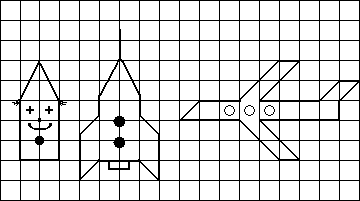 Оценка по уровням: 	1 уровень – все правильно срисованы;	2 уровень – незначительные расхождения;	3 уровень – 2 фигуры выполнены, но с ошибками;	4 уровень – 1 фигура с ошибками или ничего.3 – решение буквенного ребуса.Цель: выявить уровень развития воссоздающего воображения, умения использовать знания в новых условиях.Оценка по уровням: 	1 уровень – нашел 6 и более букв.	2 уровень – 4-5 букв.	3 уровень – 2-3 буквы.	4 уровень – 1буква или не выполнена работа.4 – графический диктант.Цель: выявить способность слушать и выполнять указания взрослого и развитие пространственной ориентации.Оценка по уровням: 	1 уровень –	2 уровень – 	3 уровень –	4 уровень –	Владение устной речью устанавливалось на основании наблюдений  за устной речью учащихся на уроках и вне уроков. Задание 1. Оценка внешней характеристики устной речи учащихся1 уровень - в норме 5 показателей:1)    говорит охотно2)    форма общения с учителем и учениками соответствует ситуации3)    речь в основном грамматически правильна4)    артикуляция чистая5)    громкость нормативная справилось - _ учеников.2 уровень - в норме 4 показателя -  учеников;3 уровень – в норме 2-3 показателя - ученика;4 уровень – в норме 1 показатель - Задание 2. Оценка связности устной речи учащихся (показатели: типичные единицы высказывания, развёрнутость характеристики объекта).1 уровень — говорит связными предложениями; может дать развёрнутую характеристику объекту или явлению-   учеников;2 уровень - речь состоит из предложений и отдельных слов, заменяющих предложение, характеристика объекта или явления даётся в виде малосвязных мыслей -  учеников3 уровень - предложения почти не используются в речи, произносятся в основном отдельные слова, испытывает большие трудности при характеристике объекта или явления -    ;1 уровень — речь в основном состоит из междометий и частиц, содержание высказывания улавливается с трудом - ___;	По итогам диагностики было выявлено, что готовы к обучению в школе __учеников, условно готовы __ ученика, условно не готовы, попали в группу «риска» -__, не готовы к школе – группа «беда» -__ ученика2 ЭТАП.Составление программы индивидуально –образовательного маршрута	На данном этапе на детей группы «беда»  (__чел) был составлен ИОМ, который включает следующие направления работы:- зона актуального развития:- зона ближайшего развития;- формы воздействия; 3 ЭТАП.Промежуточная диагностикаВыявление уровня адаптации учащихся к школьной среде с  помощью анкетирования, рисунков, тестов и наблюдений	1. В качестве критериев брались следующие параметры:- эффективность учебной деятельности (учебная активность, усвоение знаний);- усвоение школьных норм поведения (поведение на уроке, поведение на перемене);- успешность социальных контактов (взаимоотношение  с одноклассниками, отношение к учителям);- эмоциональное благополучие;	2. Изучение социальной адаптации к школе проверялось также с помощью опроса родителей  по следующим критериям:- успешность выполнения школьных заданий:-степень усилий, необходимых ребенку для выполнения школьных заданий;- самостоятельность ребенка при выполнении школьных заданий;- настроение, с которым ребенок идет в школу;- взаимоотношения  с одноклассниками;	3. Начинаем вести тематический учет знаний по предметам. Требования к З.У.Н. предъявляется в соответствии программы обучения для начальных классов. Также отслеживаем развития познавательных процессов и общеучебных организационных умений. В результате на каждого ученика  заполняется лист достижений по предметам: чтение, письмо, математика и по ОУН, где отмечается по четвертям продвижение каждого обучающегося. При такой системе накапливается не оценки, а информация.	Со второго дня пребывания в школе учим детей оценивать свою работу с помощью «волшебной» линеечки (ставят горизонтальную линию на полях с указанием критерия, в соответствии с которым хотели бы оценить себя). Критериями оценивания могут быть правильность, красота, оригинальность, старание.	Например: если ребенок считает, что слово написано очень-очень красиво, красивее невозможно, то «зажигает звездочку» на самом верху линеечки. Но если он считает, что слово написано некрасиво, плохо, но бывает хуже, «зажигает звездочку» в нижней трети линеечки.4 ЭТАП.Коррекционно-консультативная работа 	Сюда входит индивидуальная, групповая работа психолога, логопеда и учителя по коррекционно-развивающей программе,  консультации,   просвещение родителей.5 ЭТАП.Итоговая диагностика	Делается сравнительный анализ на основе контрольных срезов, тестовых работ.Примерное тематическое планирование по формированию культуры здорового и безопасного образа жизни.Организационный раздел ООП НООУчебный план начального общего образования.Пояснительная записка.     Учебный план школы на 2013-14 учебный год разработан на основе следующих нормативно-правовых документов:На федеральном уровне:Закон Российской Федерации «Об образовании»;Типовое положение об общеобразовательном учреждении, утвержденное постановлением Правительства РФ от 19.03.2001 г. № 196;Санитарно-эпидемиологические правила и нормативы РФ (СанПиН 2.4.2. 2821-104. Концепция профильного обучения на старшей ступени общего образования, утвержденная приказом Министерства образования РФ от 18.07.2002г. №2783;5. Базисный учебный план, утвержденный приказом  МОиН РФ № 373 от 06.110.2009.На региональном уровне:Закон PC (Я) «Об образовании»;Базисный учебный план для образовательных учреждений PC (Я), утвержденный постановлением Правительства PC (Я) № 373 от 30.06.2005 г;Приказ МО РС(Я) №01-16/2516 от 25.08.2011На школьном уровне:Устав школы, утвержденный учредителем 29 сентября 2010 гОбразовательная программа школы, утвержденная 31 августа 2012 г. ЛицензияА №243442 от 16 декабря 2009г.Решение педагогического совета школы о содержании учебного плана на 2012-2013 учебный год, протокол №1, от 31.09.2011 г.ПРиказ директора школы № 01-10/1/20 от 31 августа 2012 г. об утверждении учебного плана и образовательной программы. Общая характеристика учебного плана:Учебный план МОУ «Бетюнская средняя общеобразовательная школа МО «Намский улус» РС (Я)»на 2013-2014 учебный год основан на БУП для ОУ PC (Я) 2005 года. Учебный план реализует базовый уровень и дизайн-технологический профильный уровень обучения. В начальной школе действуетразвивающее обучение по системе Эльконина Д.Б.-Давыдова В.В. Форма обучения - очная. Обучение ведется в 1 смену.Цель учебного плана: предоставление обучающимся возможности для повышения учебной мотивации, качества образования и создание для всестороннего развития личности каждого обучающегося.Создание образовательного пространства, обеспечивающего: развитие личности школьника, его творческих способностей, интереса к учению, формирование желания и умения учиться;воспитание нравственных и эстетических чувств, эмоционально-ценностного позитивного отношения к себе и окружающему миру;освоение системы знаний, умений и навыков, опыта осуществления разнообразных видов деятельности.Задачи:Обеспечение эффективного использования комплекса ресурсов для выполнения государственных стандартов образования на базовом уровне;Обеспечение условий для сохранения физического и психического здоровья обучающихся;Обеспечение условий для всестороннего развития личности каждого обучающегося;Осуществление эффективного контроля и промежуточной, итоговой аттестации результатов освоения программ начального общего образования.Осуществление эффективного управления качеством образования в ОУ.Учебный план является нормативным документом, устанавливающим годовой объем освоения программ начального общего образования и санитарно-эпидемиологические нормы организации образовательного процесса. Включает федеральный, региональный (национально-региональный) компонент, а также компонент образовательного учреждения. Ориентирован на 4-летний нормативный срок освоения образовательных программ начального общего образования.В 2013-2014 учебном году в 1-3  классах внедряется Федеральный государственный стандарт начального общего образования.Характеристика инвариантной и вариативной части федерального компонента:В учебном плане школы количество учебных часов федерального компонента количество обязательных базовых учебных предметов федеральной компетенции в инвариантной части, согласно БУП для  ОУ PC (Я) 2005 года, не нарушено. Федеральный компонент для I –IV классов определяет количество учебных часов на изучение предметов федеральной компетенции. Обязательными базовыми предметами федеральной компетенции являются: «Русский язык», «Литературное чтение», «Иностранный язык», «Математика», «Физическая культура», «Естествознание»Учебный предмет  «Иностранный (английский) язык» изучается со II класса. Учебный предмет Окружающий мир (человек, природа, общество и основы безопасности жизнедеятельности)» изучается с I по IV класс по 2 часа в неделю. Учебный предмет является интегрированным. В его содержание дополнительно введены основы безопасности жизнедеятельности.Характеристика регионального компонента:Количество предметов национально-регионального компонента с I по IV классы согласно БУП ОУ PC (Я) 2005 года, соблюдено. К предметам региональной компетенции относятся «Родной язык», «Родная литература», «Культура народов Республики Саха (Якутия)»Учебный планВ 2013-2014 учебном году школьный компонент ОУ и часы внеаудиторной деятельности сфорированы с учетом следующих позиций, одобренных педагогическим советом школы №1 от 31 августа 2012г.:Выбор обучающихся и их родителей;Устоявшиеся традиции школы и характер деятельности;Выявленные анализом ресурсного обеспечения качества образования:Согласно данному Учебному плану вводятся по 10 часов внеурочной деятельности  в 1 – 3  классах по 6 направлениям:Спортивно-оздоровительное;Военно-патриотическое;Предметные кружки;Музыкальный кружок;Социальная работа;Проектная деятельность.Организационно-педагогические условия:В 2013-2014 учебном году в начальной школе МКОУ  «Бетюнская средняя общеобразовательная школа имени Е.С.Сивцева-Таллан-Бюре МО «Намский улус» РС (Я)»  - 4 классов-комплектов.Продолжительность учебного года: 1 класс - 33 учебные недели, 2-4 классы – 34 учебные недели.Продолжительность учебной недели: 1 класс - 5 дней, 2-4 классы - 6 дней.Обучение в 1 смену. Начало учебных занятий: 8 ч. 30 мин.Продолжительность учебных занятий 1 класса - 35 минут, 2-4 классов - 45 минут.Расписание звонков: смена: 1 классы:1 урок - 8.30 - 9.052 урок – 9.15 – 9.503 урок – 10.30 – 11.054 урок – 11.15 – 11.505 урок – 12.00 – 12.352-4 классы1 урок – 8.30 – 9.152 урок – 9.25 – 10.103 урок – 10.20 – 11.054 урок – 11.25 – 12.105 урок – 12.30 – 13.15По требованию СанПин 2.4.2.1178-02 в расписании уроков соблюдена максимальная недельная аудиторная нагрузка.Деление на группы производится в соответствии с пояснительной запиской БУП ОУ PC (Я) 2005 г. Обучение по всем предметам ведется по типовым программам. Учебными пособиями, методической литературой обеспечены.Реализация учебного плана полностью обеспечена кадрами с высшим педагогическим образованием.Сетка часов учебного плана с разбивкой по ступеням обучения.Начальное общее образование.Сетка часов классов, обеспечивающих ФГОСРаспределение часов внеурочной деятельности в 1 классе.Распределение часов внеурочной деятельности во 2 классе.Распределение часов внеурочной деятельности в 3 классе.          По русскому языку во 2 и 3  классах по учебной программе для начальной общеобразовательной школы (система Д.Б.Эльконина-В.В.Давыдова) в неделю по 6 часов, а по учебному плану для общеобразовательных учреждений Республики Саха (Якутия) в неделю во 2 классе 4 часа, в 3 классе 3 часа.  Поэтому  часы, формируемые  участниками ОП,  отведены для преподавания предмета «Русский язык». В 4 классе 1 час из внеаудиторной деятельности отведен для преподавания предмета «Математика». 3.2. План внеурочной деятельности3.2.1. Пояснительная записка     В настоящее время  в связи с переходом на новые стандарты второго поколения  происходит совершенствование внеурочной деятельности.Внеурочная деятельность является составной частью учебно-воспитательного процесса  и одной из форм организации свободного времени учащихся.  Внеурочная деятельность понимается сегодня преимущественно как деятельность, организуемая во внеурочное время для удовлетворения потребностей учащихся в содержательном досуге, их участии в самоуправлении и общественно полезной деятельности.    Настоящая программа создает условия для социального, культурного и профессионального самоопределения, творческой самореализации личности ребёнка, её интеграции в системе мировой и отечественной культур.     Программа педагогически целесообразна, так как способствует более   разностороннему раскрытию индивидуальных способностей ребенка, которые не всегда удаётся рассмотреть на уроке, развитию у детей интереса к различным видам деятельности, желанию активно участвовать в продуктивной, одобряемой обществом деятельности, умению самостоятельно организовать своё свободное время. Каждый вид внеклассной деятельности: творческой, познавательной, спортивной, трудовой, игровой – обогащает опыт коллективного взаимодействия школьников в определённом аспекте, что в своей совокупности даёт большой воспитательный эффект.          Воспитание является одним из важнейших компонентов образования в интересах человека, общества, государства. Основными задачами воспитания на современном этапе развития нашего общества являются:  формирование у обучающихся гражданской ответственности и правового самосознания, духовности и культуры, инициативности, самостоятельности, способности к успешной социализации в обществе.   Внеурочная деятельность является составной частью учебно-воспитательного процесса  и одной из форм организации свободного времени учащихся.  Внеурочная деятельность понимается сегодня преимущественно как деятельность, организуемая во внеурочное время для удовлетворения потребностей учащихся в содержательном досуге, их участии в самоуправлении и общественно полезной деятельности. Правильно организованная система внеурочной деятельности представляет собой ту сферу, в условиях которой можно максимально развить или сформировать познавательные потребности и способности каждого учащегося, которая обеспечит воспитание свободной личности. Воспитание детей происходит в любой момент их деятельности. Однако наиболее продуктивно это воспитание осуществлять в свободное от обучения время.    Часы, отводимые на внеурочную деятельность, используются по желанию учащихся и направлены на реализацию различных форм ее организации, отличных от урочной системы обучения. Занятия проводятся в форме экскурсий, кружков, секций, круглых столов, конференций, диспутов, КВНов, викторин, праздничных мероприятий, классных часов, школьных научных обществ, олимпиад, соревнований, поисковых и научных исследований и т.д.  Посещая кружки и секции, учащиеся прекрасно адаптируются в среде сверстников, благодаря индивидуальной работе руководителя,  глубже изучается материал. На  занятиях руководители стараются раскрыть у учащихся такие способности, как организаторские, творческие, музыкальные, что играет немаловажную роль в духовном развитии подростков. Внеурочные занятия должны направлять свою деятельность на каждого ученика, чтобы он мог ощутить свою уникальность и востребованность.  Занятия могут проводиться не только учителями общеобразовательных учреждений, но и педагогами учреждений дополнительного образования.   Часы, отведенные на внеурочную деятельность, не учитываются при определении обязательной допустимой нагрузки учащихся, но являются обязательными для финансирования.    В процессе формирования личности, воспитание как целостное воздействие на человека играет определённую роль, так как именно посредством его в сознании и поведении детей формируются основные социальные, нравственные и культурные ценности, которыми руководствуется общество в своей жизнедеятельности. Поэтому от эффективности системы воспитания зависит, в конечном счёте, состояние общественного сознания и общественной жизни. 	Воспитательная парадигма школы требует от  педагогического коллектива максимального содействия развитию потенциальных возможностей личности ребёнка, способности к творческой мысли, стремящемуся к духовному самосовершенствованию, независимости, обладающей чувством собственного достоинства, умеющей принимать рациональные решения и нести ответственность за свои поступки. Внеурочная деятельность направлена на развитие воспитательных результатов: приобретение учащимися социального опыта;формирование положительного отношения к базовым общественным ценностям;приобретение школьниками опыта самостоятельного общественного действия.	3.2.2.Цель внеурочной деятельности:            Создание условий для достижения учащимися  необходимого для жизни в обществе социального опыта и формирования принимаемой обществом системы ценностей, создание условий для многогранного развития и социализации каждого учащегося в свободное от учёбы время. Создание воспитывающей среды, обеспечивающей активизацию социальных, интеллектуальных интересов учащихся в свободное время, развитие здоровой,  творчески растущей личности, с формированной гражданской ответственностью и правовым самосознанием, подготовленной к жизнедеятельности в новых условиях, способной на социально значимую практическую деятельность, реализацию добровольческих инициатив.Задачи  внеурочной деятельности:Организация общественно-полезной и досуговой деятельности учащихся совместно с общественными организациями, ДДТ, театрами, библиотеками, семьями учащихся.Включение учащихся в разностороннюю деятельность.Формирование навыков позитивного коммуникативного общения.Развитие навыков организации и осуществления сотрудничества с педагогами,            сверстниками, родителями, старшими детьми в решении общих проблем.Воспитание трудолюбия, способности к преодолению трудностей, целеустремленности             и настойчивости в достижении результата.Развитие позитивного отношения к базовым общественным ценностям (человек, семья, Отечество, природа, мир, знания, труд, культура)-  для формирования здорового образа жизни.  Создание условий для эффективной реализации основных целевых образовательных             программ различного уровня, реализуемых во внеурочное время.Совершенствование  системы мониторинга эффективности воспитательной работы в школе.Углубление содержания, форм и методов занятости учащихся в свободное от учёбы время.Организация информационной поддержки учащихся.Совершенствование материально-технической базы организации досуга учащихся.Принципы программы:Включение учащихся в активную деятельность.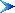 Доступность и наглядность.Связь теории с практикой.Учёт возрастных особенностей.Сочетание индивидуальных и коллективных форм деятельности.Целенаправленность и последовательность деятельности (от простого к        сложному).Программа организации внеурочной  деятельности, в соответствии с приоритетными направлениями программы развития школы, состоит из  подпрограмм, в рамках которых реализуются 6 направлений деятельности.3.2.4. Формы внеурочной воспитательной работы по направлениям:1. Спортивно-оздоровительное:Работа спортивных секций по футболу, волейболу, баскетболу, теннису, лыжам, лёгкой атлетике, карате и  военно - спортивной подготовке.Организация походов, экскурсий, «Дней здоровья», подвижных игр, «Весёлых стартов», внутришкольных спортивных соревнований.Проведение бесед по охране здоровья.Применение на уроках  игровых моментов, физ.минуток.Участие в районных и городских спортивных соревнованиях.Ведение факультативов «Полезные привычки», «Разговор о правильном питании».2. Художественно-эстетическое:Организация экскурсий, Дней театра и музея, выставок детских рисунков, поделок и творческих работ учащихся;Проведение тематических классных часов по эстетике внешнего вида ученика, культуре поведения и речи;Работа факультатива «Участие в конкурсах, выставках детского творчества эстетического цикла на уровне школы, района, города, области.3. Научно-познавательное:Предметные недели;Библиотечные уроки;Конкурсы, экскурсии, олимпиады, конференции, деловые и ролевые игры и др.4. Гражданско-патриотическое:Встречи с ветеранами ВОВ и труда, «Уроки мужества»;Выставки рисунков.Оформление газет о боевой и трудовой славе россиян, томичей;Встречи с участниками «горячих точек»;Тематические классные часы;Подготовка к участию в военно- спортивной игре «Рубеж»Оказание помощи ветеранам ВОВ и труда.Конкурсы рисунков.Фестивали патриотической песни.Изучение социокультурного курса «Истоки».5. Общественно-полезное:Проведение субботников;Работа на пришкольном участке.Разведение комнатных цветов.Акция «Спаси дерево».Акция «Тёплый дом».6. Проектная деятельность:Участие в научно-исследовательских конференциях на уровне школы, города, области.Разработка проектов к урокам.. Материально-техническое обеспечение:выбор оптимальных условий и площадок для проведения различных мероприятий,материалы для оформления и творчества детей,наличие канцелярских принадлежностей,аудиоматериалы и видеотехника,компьютеры,телевизор,проектор,экран и др.Предполагаемые результаты:внедрение эффективных форм организации отдыха, оздоровления и занятости детей;улучшение психологической и социальной комфортности в  едином  воспитательном пространстве;укрепление здоровья воспитанников;развитие творческой активности каждого ребёнка;укрепление связи между семьёй и школой. Учитель и родители как участники педагогического процесса:Целью сотрудничества учителей и родителей является создание неформальной дружеской атмосферы жизнедеятельности школьников, осуществление эффективной связи школы и семьи в воспитании и образовании детей разного возраста. Задачами сотрудничества являются:усиление нравственных аспектов школьной жизнедеятельности детей и молодежи; гуманизация взаимоотношений семьи и школы; развитие у  школьников опыта формального и неформального общения со  взрослыми; освоение родителями навыков делового общения и сотворчества с учителями и детьми; оказание родителями содержательной помощи учителю в организации учебно-воспитательной работы, в том числе обучение детей в домашних условиях. Сотворчество учителей и родителей в воспитании, обучении и развитии детей во внеурочной деятельности может успешно осуществляться по следующим направлениям (содержание сотворчества):непосредственное участие родителей в организации различимых форм совместной внеурочной работы с детьми; развитие сотрудничества с учителями и детьми в учебно-познавательной,  исследовательской  деятельности в школе и в домашних условиях и др.; оказание помощи школе в ремонте и оборудовании помещений для внеурочных занятий школьников, изготовление совместно с детьми приборов и принадлежностей для качественной организации данных занятий. Внеурочная   деятельность согласно ФГОСна 2013-2014 учебный год Методы и средства внеурочной деятельности  - это методы и средства воспитания, выбор которых определяется содержанием, формой внеурочной деятельности:беседа с учащимися с целью выяснения их интереса, информированности по данному вопросу,упражнение,поручения детям подготовить сообщения (своеобразный метод рассказа),методы игры в различных вариантах,составление плана  и т.д.Данные мероприятия всегда имеют положительное влияние, формируют позитивное общественное мнение о школе. Сложившаяся система работы с жителями города происходит в тесном сотрудничестве и с социальными партнёрами ОУ . Именно на ранней ступени следует обращать внимание детей на различные аспекты человеческой жизни, формировать такие чувства как милосердие, сострадание, умение понять и принять и др. Эти факторы развития компетентностиучащихся. Формы оценки.
	В соответствии с требованиями Федерального государственного образовательного стандарта начального общего образования в школе разработана система оценки, ориентированная на выявление и оценку образовательных достижений учащихся с целью итоговой оценки подготовки выпускников на ступени начального общего образования. Особенностями системы оценки являются:комплексный подход к оценке результатов образования (оценка предметных, метапредметных и личностных результатов общего образования);использование планируемых результатов освоения основных образовательных программ в качестве содержательной и критериальной базы оценки;оценка успешности освоения содержания отдельных учебных предметов на основе системно-деятельностного подхода, проявляющегося в способности к выполнению учебно-практических и учебно-познавательных задач;оценка динамики образовательных достижений обучающихся;сочетание внешней и внутренней оценки как механизма обеспечения качества образования;использование персонифицированных процедур  итоговой оценки и аттестации обучающихся и не персонифицированных процедур оценки состояния и тенденций развития системы образования;уровневый подход к разработке планируемых результатов, инструментария и представлению их;использование накопительной системы оценивания (портфолио), характеризующей динамику индивидуальных образовательных достижений;использование наряду со стандартизированными письменными или устными работами  таких форм и методов оценки, как проекты, практические работы, творческие работы, самоанализ, самооценка, наблюдения и др.;использование контекстной информации об условиях и особенностях реализации          образовательных программ при интерпретации результатов педагогических измерений.  3.3.Система условий реализации основной образовательной программы в соответствии с требованиями Стандарта.Кадровое  обеспечениеДля реализации  ОП начального образования имеется коллектив специалистов, выполняющих функции: Финансовое обеспечениеПрограммно-методическое обеспечение учебного процессаДля реализации образовательной программы школы используются: Типовые учебные программы для начального общего образования, получившие гриф Министерства образования РФ; Типовые учебные программы получившие гриф Министерства образования РС(Я); Авторские программы, утвержденные МНИЦ МУ «Управление образования МО «Намский улус» РС (Я)» Перечень учебных программ, используемых ОУИнформационно-техническое  обеспечение        Для организации образовательного процесса в рамках  реализации ОП НОО имеется необходимое информационно-техническое  обеспечение:Наличие  компьютерной и мультимедийной  техники:Сведения об обеспеченности образовательного процесса учебной литературой или иными информационными ресурсамиОбеспеченность учебниками за 3 годаСведения об обеспеченности информационными ресурсами Правовое  обеспечениеРеализацию  ОП НОО  обеспечивает целый ряд  локальных нормативно-правовых документов:Устав  образовательного  учреждения;Должностные инструкции работников образовательных учреждений.Положение о промежуточной аттестации;Положение овнутришкольном контроле;Положение опорядке перевода и исключения из ОУ;Положение ополучении начального общего образования в форме экстерната;Положение о предметной олимпиаде;Положение о проверке тетрадей;Положение об учебном кабинете;Положение о повышении квалификации;Положение о социальном педагоге;Положения о конкурсах;Положение об индивидуальном обучении на дому; Положение по учёту и выявлению детей, подлежащих обязательному обучениюПоложения о премиях;Положение об общешкольном родительском комитете;Положение об общешкольном родительском собрании;Положение о Совете отцов;Положение о родительском комитете класса;Положение о постановке на внутришкольный профилактический учет и снятии с него;Положение о правах и обязанностях учащегося;Правила поведения учащихся;Положение о мерах поощрения и дисциплинарного взыскания;Положение о дежурном классе;Положение о проведении внеурочных мероприятий;Положение о Совете профилактики;Положение о дежурном классе. Первоочередные направления раблты по реализации образовательной программы школы. Создание необходимой базы:создание научно-педагогической, нормативно-правовой и финансово-хозяйственной базы для осуществления образовательного процесса;создание образовательного пространства, включающего эстетически организованную материальную среду, создающую положительный эмоциональный фон и активизирующий мотивационно-потребительскую сферу;установление связей с учреждениями дополнительного образования, культурно-просветительскими учреждениями и тп.; закрепление соответствующими договорами о научно-методическом и практическо-организационном сотрудничестве сложившихся взаимоотношений с учреждениями дополнительного образования, культурно-просветительскими учреждениями.Работа с педагогическим коллективом, учащимися и родителями:подготовка коллектива к работе в новых условиях, по новым программам в системе комплексного образовательного процесса;корректировка программ по предметам инвариантной части базисного учебного плана;подбор программ дополнительного образования;определение перечня предметов, включаемых в учебный план и обеспечивающих дополнительное образование в соответствии с интересами, способностями и возможностями учащихся, потребностями родителей;корректировка учебного плана;апробация программ дополнительногообразования;подготовка научно-методической и материально-технической базы для разработки индивидуальных образовательных программ;создание в школе психологической службы, отвечающей требованиям социально-культурной адаптации учащихся;создание условий для включения родителей в образовательный процесс;проведение анкетирования учащихся, родителей, учителей по вопросам организации образовательного процесса.Работа педагогического коллектива должна строиться, прежде всего, с учетом данных, полученных при проведении диагностических мероприятий и анализа результатов деятельности педагогического коллектива по обучению, воспитанию и развитию учащихся.Данные по анкетированию учащихся должны быть учтены при выборе форм, средств и методов образования.Особенности организации образовательного процессаНормативные условияОрганизационные условияОбоснование выбора технологий обучения                                   Согласно требований ФГОС, в учебном процессе приоритет должен отдаваться процессу развития через формирование универсальных учебных действий. Программа по формированию универсальных учебных действий составлена группой под руководством А.Г.Асмолова.Методологической и теоретической основой является системно-деятельностный подход, изложенный в трудах Л.С.Выготского, Д.Б.Эльконина, В.В.Давыдова, А.Н.Леонтьева, П.Я.Гальперина. Из всех вариативных систем обучения, реализуемых на данный момент в системе начального образования, по принципам системно-деятельностного подхода построена программа развивающего обучения Эльконина-Давыдова.                            Своеобразие системы Д.Б.Эльконииа-В.В.Давыдова состоит в том, что ее применение специально направлено на формирование и развитие у младших школьников теоретического сознания и мышления на основе усвоения ими теоретических знаний в форме учебной деятельности. В качестве основы развития младших школьников в процессе обучения рассматривается их учебная деятельность, которая понимается как особая форма активности ребенка, направленная на изменение самого себя как субъекта обучения т.е. основной целью данной системы обучения является обеспечение условий для превращения ребенка в субъекта, заинтересованного в самоизменении и способного к нему. Осуществление целей образовательной программы начального обучения обусловлено использованием в образовательном процессе следующих технологий:Педагогические технологии ориентированы на формирование положительной мотивации к учебному труду, развитие личности, способной к учебной деятельности, дальнейшему образованию или трудоустройству, создаются условия, обеспечивающие охрану здоровья учащихся.1.Классно – урочная технология обучения обеспечивает системное усвоение учебного материала и накопление знаний, умений и навыков.2.Групповая технология обучения обеспечивает формирование личности коммуникабельной, толерантной, обладающей организаторскими навыками и умеющей работать в группе, повышение эффективности усвоения содержания программ учебных курсов.3.Информационные технологии. Обучение школьников работе с источниками информации, готовности к самообразованию. 4.Педагогика сотрудничества. Реализация гуманно-личностного подхода к ребенку  и способность к успешной социализации в обществе, адаптация в среде пребывания и на рынке труда.5.Разноуровневое обучениеобеспечивает адаптацию учащихся к школе,процессу обучения, способствует повышению качества обученности.6.Здоровьесберегающие технологии обеспечивают повышение качества обученности на базе отработки образовательных стандартов образования. Усиление здоровьесберегающего аспекта предметного обучения.7.Личностно-ориентированное обучение обеспечивает повышение качества обученности; развивает взаимоответственность, способности обучаться в силу собственных возможностей.Разные программы и системы требуют от детей разных начальных знаний и навыков, да и от личных качеств учителя во многом зависит, сможет ли он реализовать программу в полном объеме. Поэтому учитель выбирает программу, которая позволит ему работать именно в сложившейся обстановке именно с данным коллективом.При выборе систем обучения руководствовались следующими положениями:Принципиальная особенность системы Эльконина Д.Б.-Давыдова В.В.состоит в том, что в качестве непосредственной основы развития школьников в процессе обучения она рассматривает их учебную деятельность, которая понимается как особая форма активности ребенка, направленная на изменение им самого себя как субъекта учения. Именно участие ребенка в учебном процессе в качестве активного субъекта учения отграничивает развивающее обучение от всех других его форм и видов, в которых ученик является объектом педагогических воздействий учителя. Превращение ребенка всубъекта, заинтересованного в самоизменении  и способного к нему, превращение ученика в учащегося характеризует основное содержание развития школьника в процессе школьного обучения. Обеспечение условий для такого превращения является основной целью развивающего обучения, которая принципиально отличается от цели традиционной школы – подготовить ребенка к выполнению тех или иных функций в общественной жизни. Своеобразие цели развивающего обучения определяет особенности его содержания, методов, форм учебного общения, а также параметры и критерии оценки успешности обучения.Формирование учебно-познавательных интересов, их превращение в потребность самоизменения, развитие специальных способностей – все это приводит к тому, что учебная деятельность постепенно приобретает черты творческой деятельности. Ученик начинает выходить за пределы задач, поставленных учителем, активно ищет новые области реализации своих способностей, по-новому осмысливает и оценивает результаты своей деятельности.  Контроль и управление реализацией образовательной программыСистема внутришкольного контроляСистема внутришкольного контроля включает в себя мероприятия, позволяющие получить реальные данные по состоянию образовательного процесса в школе в целом.Цель внутришкольного контроля: обеспечить уровень преподавания и качества обучения, воспитания и развития учащихся соответствующие требованиям, предъявляемым к начальному образованию и позволяющие создать целостную образовательную среду.Задачи внутришкольного контроля:осуществлять контроль за достижением учащимся уровня обученности в соответствии с требованиями государственных образовательных стандартов;осуществлять контроль за обеспечением содержания образования в соответствии с требованиями образовательных стандартов;осуществлять контроль за выполнением программ инвариантной части учебного плана;осуществлять контроль за выполнением программ вариативной части учебного плана;предъявлять требования к преподаванию, соответствующего программе развития целостной образовательной среды;осуществлять контроль за качеством преподавания, методическим уровнем и повышением квалификации педагогов;осуществлять контроль за соблюдением санитарно-гигиенических требований к образовательному процессу;осуществлять контроль за осуществлением базового и дополнительного образования.Реализация мероприятий по осуществлению внутришкольного контроля позволит иметь данные о реальном состоянии образовательного пространства школы.Проводимый в рамках внутришкольного контроля мониторинг включает в себя проверку, оценку и сопоставление количественных и качественных результатов обученности, воспитанности и развитии учащихся, роста профессионального мастерства учителей. Мониторинг проводится как по промежуточным, так и по конечным результатам. Такой подход позволяет своевременно корректировать темпы прохождения программ, содержание образования, выбор форм, средств и методов обучения.Главным итогом проведенного внутришкольного контроля будет достижение всеми учащимися минимального базового уровня обученности, соответствующего государственным образовательным стандартам, готовность учащихся к освоению нового содержания основного образования.Внутришкольный контроль за образовательным процессом осуществляется по традиционным направлениям:1. Контроль за качеством преподавания:выполнение учебных программ;эффективность урока;методический уровень учителя, рост профессионального мастерства;обеспеченность учебным и дидактическим материалом;индивидуальная работа с детьми;выполнение санитарно-гигиенических требований.2. Контроль за качеством обучения.уровень знаний, умений и навыков учащихся;достижение государственных образовательных стандартов;навыки самостоятельного познания учащихся;готовность к освоению содержания основного образования.3. Контроль за ведением школьной документации.ведение школьных журналов;ведение ученических дневников;ведение ученических тетрадей;оформление личных дел учащихся.План работы внутришкольного контроля согласуется с приоритетными направлениями работы Школы.Формирование плана внутришкольного контроля производится на основе анализа данных диагностических срезов знаний, мониторинга образовательной деятельности школы. Управление реализацией образовательной программыРеализация образовательной программы требует построения управления школой, исходя из необходимости постоянно осуществлять научно-педагогический поиск в выбранном направлении, корректировать программы обучения, воспитания и развития, осуществлять методическое сопровождение образовательного процесса. В управлении школой на полноправной основе включается методический и экспертный советы. Экспертный совет школы призван проводить экспертную оценку программ, учебных планов, внедряемых в образовательный процесс, на основе анализа результатов деятельности коллектива по всем направлениям. Методический совет обязан давать рекомендации по изменению содержания образования, выбора средств и методов обучения, воспитания, развития.Руководство работой методического совета осуществляется заместителем директора по учебно-методической  работе и заместителем директора по воспитательной работе.Система психологической поддержки учащихся, психодиагностики и психокоррекции требует наличия в системе работы школы психологической службы.На психологическую службу ложится ответственность за психолого-педагогическую диагностику способностей, возможностей учащихся, с последующим определением уровня образовательных программ, которые учащийся может реально освоить.Расширенная система дополнительного образования и воспитания возможна только при достаточном количестве ставок руководителей кружков, студий, педагогов дополнительного образования.Ответственность за эффективность дополнительного образования несут непосредственные руководители секций, кружков, клубов, члены администрации.Система критериев и показателей оценки управленческой деятельности администрации школы по реализации образовательной программы школыУтверждаю:Директор школы  Осипова М.М. Приказ №___от_________2012г.                 Принята  на педагогическом совете от                  «___»____________2012г.                 Протокол №___________ система обученияудовлетвореныне удовлетворенысистема Эльконина-Давыдова80%20%ВопросНапишиНарисуй Чем я люблю заниматься? Какая игрушка у  меня самая любимая? Сколько у меня друзей и как их зовут? Какой у меня самый любимый цвет? Какие поделки я очень хочу научиться  мастерить?Обязательные формы и методы контроляИные формы учета достиженийИные формы учета достиженийИные формы учета достиженийтекущая аттестацияитоговая (четверть, год) аттестацияурочная деятельностьвнеурочная деятельность- устный опрос- письменная- самостоятель-ная работа-  диктанты-  контрольное списывание-  тестовые задания- графическая работа- изложение- доклад- творческая работа - посещение уроков по программам наблюдения- диагностическая  контрольная работа- диктанты- изложение- контроль техники чтения- анализ динамики текущей успеваемости- участие  в выставках, конкурсах, соревнованиях- активность в проектах и программах внеурочной деятельности- творческий отчет- устный опрос- письменная- самостоятель-ная работа-  диктанты-  контрольное списывание-  тестовые задания- графическая работа- изложение- доклад- творческая работа - посещение уроков по программам наблюдения- диагностическая  контрольная работа- диктанты- изложение- контроль техники чтения- портфолио - анализ психолого-педагогических исследований;- портфолио - анализ психолого-педагогических исследований;КлассЛичностные УУДРегулятивные УУД Познавательные УУДКоммуникативные УУД1 класс1. Ценить и принимать следующие базовые ценности:  «добро», «терпение», «родина», «природа», «семья».2. Уважательное отношение  к своей семье, к своим родственникам, любовь к родителям. 3. Освоить  роли  ученика; формирование интереса (мотивации) к учению.4. Оценивать  жизненные ситуаций  и поступки героев художественных текстов с точки зрения общечеловеческих норм.1. Организовывать свое рабочее место под руководством учителя. 2. Определять цель выполнения заданий на уроке, во внеурочной деятельности, в жизненных ситуациях под руководством учителя. 3. Определять план выполнения заданий на уроках, внеурочной деятельности, жизненных ситуациях под руководством учителя.4. Использовать в своей деятельности простейшие приборы: линейку, треугольник и т.д.1. Ориентироваться в учебнике: определять умения, которые будут сформированы на основе изучения данного раздела. 2. Отвечать на простые вопросы учителя, находить нужную информацию в учебнике.3. Сравнивать предметы, объекты: находить общее и различие.4. Группировать предметы, объекты на основе существенных признаков.5. Подробно пересказывать прочитанное или прослушанное; определять тему. 1. Участвовать в диалоге на уроке и в жизненных ситуациях.2. Отвечать на вопросы учителя, товарищей по классу. 2. Соблюдать простейшие нормы речевого этикета: здороваться, прощаться, благодарить.3. Слушать и понимать речь других.4. Участвовать  в паре. 2 класс1. Ценить и принимать следующие базовые ценности:  «добро», «терпение», «родина», «природа», «семья», «мир», «настоящий друг».2. Уважение к своему народу, к своей родине.  3. Освоение личностного смысла учения, желания учиться. 4. Оценка жизненных ситуаций  и поступков героев художественных текстов с точки зрения общечеловеческих норм.1. Самостоятельно организовывать свое рабочее место.2. Следовать режиму организации учебной и внеучебной деятельности.3. Определять цель учебной деятельности с помощью учителя и самостоятельно. 4. Определять план выполнения заданий на уроках, внеурочной деятельности, жизненных ситуациях под руководством учителя.5.  Соотносить выполненное задание  с образцом, предложенным учителем.6. Использовать в работе простейшие  инструменты и более сложные приборы (циркуль). 6. Корректировать выполнение задания в дальнейшем.7. Оценка своего задания по следующим параметрам: легко выполнять, возникли сложности при выполнении. 1. Ориентироваться в учебнике: определять умения, которые будут сформированы на основе изучения данного раздела; определять круг своего незнания. 2. Отвечать на простые  и сложные вопросы учителя, самим задавать вопросы, находить нужную информацию в учебнике.3. Сравнивать  и группировать предметы, объекты  по нескольким основаниям; находить закономерности; самостоятельно продолжать их по установленном правилу.  4. Подробно пересказывать прочитанное или прослушанное;  составлять простой план .5. Определять,  в каких источниках  можно  найти  необходимую информацию для  выполнения задания. 6. Находить необходимую информацию,  как в учебнике, так и в  словарях в учебнике.7. Наблюдать и делать самостоятельные   простые выводы1.Участвовать в диалоге; слушать и понимать других, высказывать свою точку зрения на события, поступки.2.Оформлять свои мысли в устной и письменной речи с учетом своих учебных и жизненных речевых ситуаций. 3.Читать вслух и про себя тексты учебников, других художественных и научно-популярных книг, понимать прочитанное. 4. Выполняя различные роли в группе, сотрудничать в совместном решении проблемы (задачи).3 класс1. Ценить и принимать следующие базовые ценности:  «добро», «терпение», «родина», «природа», «семья», «мир», «настоящий друг», «справедливость», «желание понимать друг друга», «понимать позицию другого».2. Уважение к своему народу, к другим народам, терпимость к обычаям и традициям других народов.3. Освоение личностного смысла учения; желания продолжать свою учебу.4. Оценка жизненных ситуаций  и поступков героев художественных текстов с точки зрения общечеловеческих норм, нравственных и этических ценностей.1. Самостоятельно организовывать свое рабочее место в соответствии с целью выполнения заданий.2. Самостоятельно определять важность или  необходимость выполнения различных задания в учебном  процессе и жизненных ситуациях.3. Определять цель учебной деятельности с помощью самостоятельно. 4. Определять план выполнения заданий на уроках, внеурочной деятельности, жизненных ситуациях под руководством учителя.5. Определять правильность выполненного задания  на основе сравнения с предыдущими заданиями, или на основе различных образцов. 6. Корректировать выполнение задания в соответствии с планом, условиями выполнения, результатом действий на определенном этапе. 7. Использовать в работе литературу, инструменты, приборы. 8. Оценка своего задания по  параметрам, заранее представленным.1. Ориентироваться в учебнике: определять умения, которые будут сформированы на основе изучения данного раздела; определять круг своего незнания; планировать свою работу по изучению незнакомого материала.  2. Самостоятельно предполагать, какая  дополнительная информация буде нужна для изучения незнакомого материала;отбирать необходимые  источники информации среди предложенных учителем словарей, энциклопедий, справочников.3. Извлекать информацию, представленную в разных формах (текст, таблица, схема, экспонат, модель, а, иллюстрация и др.)4. Представлять информацию в виде текста, таблицы, схемы, в том числе с помощью ИКТ.5. Анализировать, сравнивать, группировать различные объекты, явления, факты. 1. Участвовать в диалоге; слушать и понимать других, высказывать свою точку зрения на события, поступки.2.Оформлять свои мысли в устной и письменной речи с учетом своих учебных и жизненных речевых ситуаций. 3.Читать вслух и про себя тексты учебников, других художественных и научно-популярных книг, понимать прочитанное. 4. Выполняя различные роли в группе, сотрудничать в совместном решении проблемы (задачи).5. Отстаивать свою точку зрения, соблюдая правила речевого этикета. 6. Критично относиться к своему мнению7. Понимать точку зрения другого 8. Участвовать в работе группы, распределять роли, договариваться друг с другом. 4 класс1. Ценить и принимать следующие базовые ценности:  «добро», «терпение», «родина», «природа», «семья», «мир», «настоящий друг», «справедливость», «желание понимать друг друга», «понимать позицию другого», «народ», «национальность» и т.д.2. Уважение  к своему народу, к другим народам, принятие ценностей других народов.3. Освоение личностного смысла учения;  выбор дальнейшего образовательного маршрута.4. Оценка жизненных ситуаций  и поступков героев художественных текстов с точки зрения общечеловеческих норм, нравственных и этических ценностей, ценностей гражданина России.1. Самостоятельно  формулировать задание: определять его цель, планировать алгоритм его выполнения, корректировать работу по ходу его выполнения, самостоятельно оценивать.2. Использовать  при выполнения задания различные средства: справочную литературу, ИКТ, инструменты и приборы. 3. Определять самостоятельно критерии оценивания, давать самооценку. 1. Ориентироваться в учебнике: определять умения, которые будут сформированы на основе изучения данного раздела; определять круг своего незнания; планировать свою работу по изучению незнакомого материала.  2. Самостоятельно предполагать, какая  дополнительная информация буде нужна для изучения незнакомого материала;отбирать необходимые  источники информации среди предложенных учителем словарей, энциклопедий, справочников, электронные диски.3. Сопоставлять  и отбирать информацию, полученную из  различных источников (словари, энциклопедии, справочники, электронные диски, сеть Интернет). 4. Анализировать, сравнивать, группировать различные объекты, явления, факты. 5. Самостоятельно делать выводы, перерабатывать информацию, преобразовывать её,  представлять информацию на основе схем, моделей, сообщений.6. Составлять сложный план текста.7. Уметь передавать содержание в сжатом, выборочном или развёрнутом виде.Участвовать в диалоге; слушать и понимать других, высказывать свою точку зрения на события, поступки.2.Оформлять свои мысли в устной и письменной речи с учетом своих учебных и жизненных речевых ситуаций. 3.Читать вслух и про себя тексты учебников, других художественных и научно-популярных книг, понимать прочитанное. 4. Выполняя различные роли в группе, сотрудничать в совместном решении проблемы (задачи).5. Отстаивать свою точку зрения, соблюдая правила речевого этикета; аргументировать свою точку зрения с помощью фактов и дополнительных сведений.  6. Критично относиться к своему мнению. Уметь взглянуть на ситуацию с иной позиции и договариваться с людьми иных позиций.7. Понимать точку зрения другого 8. Участвовать в работе группы, распределять роли, договариваться друг с другом. Предвидеть  последствия коллективных решений.Смысловые акценты УУДРусский языкЛитературное чтениеМатематика Окружающий мирличностныежизненное само-определениенравственно-этическая ориентациясмыслообразованиенравственно-этическая ориентациярегулятивныецелеполагание, планирование, прогнозирование, контроль, коррекция, оценка,          алгоритмизация действий (Математика, Русский язык, Окружающий мир, Технология , Физическая культура и др.)целеполагание, планирование, прогнозирование, контроль, коррекция, оценка,          алгоритмизация действий (Математика, Русский язык, Окружающий мир, Технология , Физическая культура и др.)целеполагание, планирование, прогнозирование, контроль, коррекция, оценка,          алгоритмизация действий (Математика, Русский язык, Окружающий мир, Технология , Физическая культура и др.)целеполагание, планирование, прогнозирование, контроль, коррекция, оценка,          алгоритмизация действий (Математика, Русский язык, Окружающий мир, Технология , Физическая культура и др.)познавательныеобщеучебныемоделирование (перевод устной речи в письменную) смысловое чтение, произвольные и осознанные устные и письменные высказываниямоделирование, выбор наиболее эффективных способов решения задачширокий спектр источников информациипознавательные логическиеформулирование личных, языковых, нравственных проблем. Самостоятельное создание способов решения проблем поискового и творческого характераформулирование личных, языковых, нравственных проблем. Самостоятельное создание способов решения проблем поискового и творческого характераанализ, синтез, сравнение, группировка, причинно-следственные связи, логические рассуждения, доказательства, практические действияанализ, синтез, сравнение, группировка, причинно-следственные связи, логические рассуждения, доказательства, практические действиякоммуникативныеиспользование средств языка и речи для получения и передачи информации, участие в продуктивном диалоге;     самовыражение: монологические высказывания разного типа.  использование средств языка и речи для получения и передачи информации, участие в продуктивном диалоге;     самовыражение: монологические высказывания разного типа.  использование средств языка и речи для получения и передачи информации, участие в продуктивном диалоге;     самовыражение: монологические высказывания разного типа.  использование средств языка и речи для получения и передачи информации, участие в продуктивном диалоге;     самовыражение: монологические высказывания разного типа.  УУДРезультаты развития УУДЗначение для обученияЛичностные действия- смыслообразование- самоопределениеРегулятивные действияАдекватная школьная мотивация. Мотивация достижения.Развитие основ гражданской идентичности.Рефлексивная адекватная самооценкаОбучение в зоне ближайшего развития ребенка. Адекватная оценка учащимся  границ «знания и незнания». Достаточно высокая самоэффективность в форме принятия учебной цели и работы над ее достижением.Регулятивные, личностные, познавательные, коммуникативные действияФункционально-структурная сформированность учебной деятельности. Произвольность восприятия, внимания,  памяти, воображения.Высокая успешность в усвоении учебного содержания. Создание предпосылок для дальнейшего перехода к самообразованию.Коммуникативные (речевые), регулятивные действияВнутренний план действияСпособность действовать «в уме». Отрыв слова от предмета, достижение нового уровня обобщения.Коммуникативные, регулятивные действияРефлексия – осознание учащимся содержания, последовательности и оснований действийОсознанность и критичность учебных действий. Ступени образованияЗадачи воспитанияНачальная ступень• формирование способности к духовному развитию, реализации творческого потенциала в учебно-игровой, предметно-продуктивной, социально ориентированной деятельности на основе нравственных установок и моральных норм, непрерывного образования, самовоспитания и универсальной духовно-нравственной компетенции — «становиться лучше»;Основная ступень5-7 кл.• формирование нравственного смысла учения;• принятие обучающимися базовых национальных ценностей, национальных и этнических духовных традиций8-9 кл. • формирование основ нравственного самосознания личности (совести) — способности формулировать собственные нравственные обязательства, осуществлять нравственный самоконтроль, требовать от себя выполнения моральных норм, давать нравственную оценку своим и чужим поступкам;Средняя (полная) ступень• формирование способности к самостоятельным поступкам и действиям, совершаемым на основе морального выбора, к принятию ответственности за их результаты;Ступени образованияЗадачи воспитанияНачальная ступень• развитие доброжелательности и эмоциональной отзывчивости, понимания других людей и сопереживания им;Основная ступень• развитие навыков организации и осуществления сотрудничества с педагогами, сверстниками, родителями, старшими детьми в решении общих проблем;Средняя (полная) ступень• формирование толерантности и основ культуры межэтнического общения, уважения к языку, культурным, религиозным традициям, истории и образу жизни представителей народов России.Ступени образованияЗадачи воспитанияНачальная ступень• формирование представления о семейных ценностях, о связи поколенийОсновная ступень• формирование у обучающегося уважительного отношения к родителям, осознанного, заботливого отношения к старшим и младшим;представления о  гендерных семейных ролях и уважения к ним;Средняя (полная) ступень• формирование отношения к семье как основе российского общества на основе сложившихся национальных ценностей1 класс2 класс3 класс4 классФормирование личностной культурыСоздание условий для реализации творческого потенциала в учебно-игровой, предметно-продуктивной деятельности.Создание условий для осознания осознанной обучающимся необходимости определённого поведения, обусловленного принятыми в обществе представлениями о добре и зле, должном и недопустимом. Формирование способности младшего школьника формулировать собственные нравственные обязательства.Формирование способности открыто выражать и отстаивать свою нравственно оправданную позицию, проявлять критичность к собственным намерениям, мыслям и поступкамФормирование социальной культурыразвитие доброжелательностии эмоциональной отзывчивостипонимания других людей и сопереживания иФормирование социальной культурывоспитание ценностного отношения к своему национальному языку и культуревоспитание ценностного отношения к своему национальному языку и культуревоспитание ценностного отношения к своему национальному языку и культуревоспитание ценностного отношения к своему национальному языку и культуреФормирование семейной культурыФормирование у обучающихся уважительного отношения к родителямФормирование осознанного, заботливого отношения к старшим и младшим.Формирование представления о семейных ценностях.Создание условий для осознания  и «выполнения» гендерных семейных ролей и уважения к нимНаправления1-45-78-910-11	1 уровень: Формирование представлений 	1 уровень: Формирование представлений 	1 уровень: Формирование представлений 	1 уровень: Формирование представлений 	1 уровень: Формирование представлений Формирование представлений о политическом устройстве Российского государства, его институтах, их роли в жизни общества, о его важнейших законахпредставления о символах государства — Флаге, Гербе, Гимне России, о флаге и гербе, Гимне Республики Саха (Якутия)Формирование элементарных представлений о правах и обязанностях гражданина РоссииФормирование представления о политическом устройстве Российского государства, его институтах, их роли в жизни общества, о его важнейших законах;Правовой клуб«Юнги права»Представления об институтах гражданского общества, о возможностях участия граждан в общественном управлении;Работа  правового клуба «Лекс»Формирование  представления о национальных  героях и важнейших событиях истории России, ее народовПредставления о национальных герояхПредставления о героях разных народовФормирование представлений об важнейших исторических событиях своего народа и РоссииФормирование представлений об исторических событиях разных народовФормирование  представления о правах  и обязанностях  человека, гражданина, семьянина, товарищаПредставлений о правилах   поведения в образовательном учреждении Представлений о Конституции Российской ФедерацииФормирование представлений о правах и обязанностях товарища, Представлений О Конституции Республики Саха (Я)Закон РФ «О правах ребенка»Формирование представлений о правах и обязанностях гражданина, семьянина2 уровень: Создание условий для осуществления нравственно-ориентированных поступков2 уровень: Создание условий для осуществления нравственно-ориентированных поступков2 уровень: Создание условий для осуществления нравственно-ориентированных поступков2 уровень: Создание условий для осуществления нравственно-ориентированных поступков2 уровень: Создание условий для осуществления нравственно-ориентированных поступковУчастие в проведении государственных праздников и важнейших событий в жизни России, республики, города, в котором находится образовательное учреждениеКонкурсы рисунков, чтецов.Проведение тематических линеек.Участие в Акциях милосердияПодготовка и проведение тематических линеек, конкурсов.Участие в Акциях милосердия. Сборы, конкурсы: «Я – горжусь!», «Судьба семьи в судьбе страны».Участие в общественно направленных дискуссиях и диспутах, формирующих позицию гражданина республики и России.Организация и проведение в Акциях милосердия.Организация и реализация общественно-значимых проектов.Организация и проведение в Акциях милосердия.Выражение любви к образовательному учреждению, своему селу, улусу, народу, РоссииКонкурсы рисунков, сочинений «Моя деревня»Проведение конкурса сочинений, презентаций на тему «Моя деревня»Участие в мероприятиях, проводимых в селе, улусеОрганизация и проведение мероприятий «Мой улус», «Моя Родина»• формирование уважительного отношения  русскому языку как государственному, языку межнационального общенияКонкурс чтецов стихотворений великих русских поэтов.Участие в предметной неделе.Инсценирование русских народных сказок.Совместный праздник, посвященный писателю (родители – показать, рассказать о своих чувствах; выставка произведений из семейных библиотек, иллюстрирование, инсценирование, совместное чтение и обсуждение). Конкурс «Лучший читатель»Викторина по произведениям русских писателей.Декада русского языка и литературы.Конкурс чтецов стихотворений великих русских поэтов.Организация и проведение литературных вечеров.Декада русского языка и литературы.Конкурс ораторов.Формирование ценностного отношения к своему национальному языку и культуреПриобщение к устному народному творчествуПриобщение к устному народному творчествуПриобщение к устному народному творчествуПриобщение к устному народному творчествуФормирование ценностного отношения к своему национальному языку и культуреКурс внеурочнойдеят-ти «Я -ребенок, я – человек, я – Гражданин»Фольклорный ансамбль «Чуораанчык»Национальный театр мод «Кэрэчээнэ»Изучение КНРС(Я)Фольклорный ансамбль «Чуораанчык»Работа студии «Дизайн»: ДПИ народа саха»Изучение литературоведения на материале творчества местных авторовИзучение Олонхо – шедевра мировой культуры.Изучение МХКИзучение литературоведения на материале творчества местных авторовИзучение Олонхо – шедевра мировой культуры.Изучение МХКИзучение литературоведения на материале творчества местных авторовФормирование уважительного отношения к защитникам РодиныСмотр песни и строяСюжетно-ролевая игра по родам войск.Тематические часы общения.Посещение ветерановСмотр песни и строя.Конкурсы чтецов, рисунков, посвящённых подвигам защитников Отечества. Акция «Забота»Конкурс сочиненийСмотр песни и строяИнсценированные песен, произведений, посвящённых подвигам защитников Отечества.Акция «Милосердие»: посещение ветеранов, составление рассказов об их жизни.Вахта Памяти.Военно-спортивноая игра«Зарница».Снежный барс.Военно-полевые сборы для юношей 10 класса.Акция «Милосердие»: посещение ветеранов, составление видеосюжетов.Организация и проведение концертов. Встречи с участниками боевых действий.3 уровень: создание необходимых условий для участия обучающихся в нравственно-ориентированной социально-значимой деятельности и приобретения ими элементов опыта нравственного поведения и жизни.3 уровень: создание необходимых условий для участия обучающихся в нравственно-ориентированной социально-значимой деятельности и приобретения ими элементов опыта нравственного поведения и жизни.3 уровень: создание необходимых условий для участия обучающихся в нравственно-ориентированной социально-значимой деятельности и приобретения ими элементов опыта нравственного поведения и жизни.3 уровень: создание необходимых условий для участия обучающихся в нравственно-ориентированной социально-значимой деятельности и приобретения ими элементов опыта нравственного поведения и жизни.3 уровень: создание необходимых условий для участия обучающихся в нравственно-ориентированной социально-значимой деятельности и приобретения ими элементов опыта нравственного поведения и жизни.Организация деятельности по формированию ценностного отношения к своему национальному языку и культуреПроведение Талланских,  Аммосовких чтенийПроведение Талланских,  Аммосовких чтенийПроведение Талланских,  Аммосовких чтенийПроведение Талланских,  Аммосовких чтенийОрганизация деятельности по формированию ценностного отношения к своему национальному языку и культуреИнсценирование произведений.Фестиваль Дружбы.КонкурсыКонкурс сочинений.Фестиваль Дружбы.Проекты по исследованию наследия.Фестиваль Дружбы.Творческие работы.Фестиваль Дружбы.участие в делах класса, школы, семьи, городаОсвоение общественно-значимых ролей Создание творческих групп для планирования и проведения мероприятийСоздание условий для проявления управленческих способностей через организацию классного самоуправления.Работа школьного самоуправления «Муза»Приобретение опыта социальной и межкультурной коммуникации1 – 4 классы5-7 классы8-9 классы10-11классы	1 уровень: Формирование представлений 	1 уровень: Формирование представлений 	1 уровень: Формирование представлений 	1 уровень: Формирование представлений 	1 уровень: Формирование представлений Формирование представлений о базовых национальных российских ценностяхУстное творчество народов РоссииО народных промыслах русского народа.Праздники народов России.Великие люди, прославившие Россию.Формирование представлений о базовых национальных ценностях якутского народаО народном прикладном искусствеО народном прикладном искусствеО традиционных методах рыболовстваО традиционных методах охотыФормирование представления о религиозной картине мира, роли традиционных религий в развитии Российского государства, в истории и культуре нашей страныОсновы религиозной культуры и светской этикиЗнакомство с религиями народов мираЗнакомство с религиями народов мираМХКЗнакомство с религиями народов мираФормирование элементарных представлений о возможном негативном влиянии на морально-психологическое состояние человека компьютерных игр, кино, телевизионных передач, рекламыЗнать и соблюдать нормы при работе с компьютером, просмотре телевизоровЗнать о влиянии рекламы на человекаКритическое отношение к рекламеЗнать о влиянии компьютерных игр на психику человекаУчастие в беседах для младших классахразличение хороших и плохих поступковЗнать правила поведенияв классе, школе, домаПравила поведения в общественных местахПравила поведения на мероприятиях, проводимых в социумеПравила поведенияв общении с разными людьмиФормирование представлений о самом себе и о другом человеке Знакомство с отдельными качествами человека: доброта, честностьПравила общения с другим человекомПсихологическое тестирование своих способностейПредставления об особенностях проявления человеческих качеств у людей разного вероисповедания, уровня религий, благосостояния, народов других стран.Получение представлений и нравственных взаимоотношениях в семьеБеседа трех поколенийСоставление родословной семьи2 уровень: Создание условий для осуществления нравственно ориентированных поступков2 уровень: Создание условий для осуществления нравственно ориентированных поступков2 уровень: Создание условий для осуществления нравственно ориентированных поступков2 уровень: Создание условий для осуществления нравственно ориентированных поступков2 уровень: Создание условий для осуществления нравственно ориентированных поступковВыработка правил поведения в образовательном учреждении, дома, на улице, в населённом пункте, в общественных местах, на природеСовместная выработка правил поведения Совместная выработка правил поведения Совместная выработка правил поведения Совместная выработка правил поведения Выработка правил поведения в образовательном учреждении, дома, на улице, в населённом пункте, в общественных местах, на природев классе, школе, домав общественных местахна мероприятиях, проводимых в социумев общении с разными людьмиВыработка правил поведения в образовательном учреждении, дома, на улице, в населённом пункте, в общественных местах, на природеСоздание условий для отработки правил поведения (формирование действий контроля и оценки)Создание условий для отработки правил поведения (формирование действий контроля и оценки)Создание условий для отработки правил поведения (формирование действий контроля и оценки)Создание условий для отработки правил поведения (формирование действий контроля и оценки)установление дружеских взаимоотношений в коллективе, основанных на взаимопомощи и взаимной поддержкеСтараться понять позиции одноклассника, учителяОвладение навыками вежливого, приветливого, внимательного  отношения к сверстникам, обучение дружной игре, взаимной поддержке, участию в коллективных играхСтараться понять позиции взрослого человека,Овладение навыками вежливого, приветливого, внимательного  отношения старшим  и младшим детям, взрослым, приобретение опыта совместной деятельностиСтараться понять позиции своего сверстникаОвладение навыками вежливого, приветливого, внимательного  отношения к сверстникам,Стараться понять позицию родителейПриобщение к национальным видам искусства, традициям народа, творческое самовыражение через народные виды искусства Ознакомление с народными инструментами,  работа фольклорного кружка «», проведение недели «Байанай», Запуск проектов, организация мероприятий «День рыбака», «День охотника», «Далбар хотун»Работа студии «Дизайн»: представление творческих проектов по национальному шитью, кулинарии, ювелирному делу, Реализация творческих проектов по благоустройству пришкольного участка, села.Участие в проектах по художественному творчеству, акцииРасширение опыта позитивного взаимодействия в семье Участие родителей в организации классных мероприятий, Проведение открытых семейных праздников, подготовка совместных презентацийРазработка  творческих семейных проектов, доклады, чтенияРеализация  творческих семейных проектов, доклады, родительские чтения,3 уровень: создание необходимых условий для участия обучающихся в нравственно ориентированной социально значимой деятельности и приобретения ими элементов опыта нравственного поведения и жизни.3 уровень: создание необходимых условий для участия обучающихся в нравственно ориентированной социально значимой деятельности и приобретения ими элементов опыта нравственного поведения и жизни.3 уровень: создание необходимых условий для участия обучающихся в нравственно ориентированной социально значимой деятельности и приобретения ими элементов опыта нравственного поведения и жизни.3 уровень: создание необходимых условий для участия обучающихся в нравственно ориентированной социально значимой деятельности и приобретения ими элементов опыта нравственного поведения и жизни.3 уровень: создание необходимых условий для участия обучающихся в нравственно ориентированной социально значимой деятельности и приобретения ими элементов опыта нравственного поведения и жизни.Организация деятельности по формированию уважительного отношения к родителям, старшим, доброжелательное отношение к сверстникам и младшим;Шефство над детским садом, Помощь родителям «Я умею сам»Организация деятельности в начальных классахПомощь пожилым людям, участие в акциях, Организация акций «Милосердие»,  «Мой вклад в бюджет семьи», «Ветеран»4 классы5-  7 классы5-  7 классы8-9 классы10-11 классы	1 уровень: Формирование представлений 	1 уровень: Формирование представлений 	1 уровень: Формирование представлений 	1 уровень: Формирование представлений 	1 уровень: Формирование представлений 	1 уровень: Формирование представлений Формирование представлений о нравственных основах учёбы, ведущей роли образования, труда и значении творчества в жизни человека и обществаПонимание учебы как деятельности необходимой для собственного ростаФормирование представлений о нравственных основах учёбыФормирование представлений о нравственных основах учёбыФормирование представлений о роли образования и труда для достижения собственных целейФормирование представлений о значении творчества в жизни человека и обществаФормирование представления о роли знаний, науки, современного производства в жизни человека и обществаФормирование способов добывания знанийФормирование представления о роли знанийФормирование представления о роли знанийФормирование представления о Роли науки в жизни человека и обществаФормирование представления о роли современного производства в жизни человека и обществаФормирование представлений  об разных профессияхПредставления о разных профессияхПроба сил в различных видах деятельности для формирования представления о разнообразии профессийПроба сил в различных видах деятельности для формирования представления о разнообразии профессийПознание своих способностей, формирование представления о смысле жизниПредставление о будущей профессии2 уровень: Создание условий для осуществления трудовой деятельности2 уровень: Создание условий для осуществления трудовой деятельности2 уровень: Создание условий для осуществления трудовой деятельности2 уровень: Создание условий для осуществления трудовой деятельности2 уровень: Создание условий для осуществления трудовой деятельности2 уровень: Создание условий для осуществления трудовой деятельностиПриобщение к прикладному искусству своего народаРабота с глиной, рисование узоров, эскизы нац. костюмов для куклы, Вышивание, бисероплетение, вырезание из бумаги силуэтов животных, орнамента, оригамиВышивание, бисероплетение, вырезание из бумаги силуэтов животных, орнамента, оригамиЛоскутная мозаика, резьба по дереву, кости, работа с берестойРабота с конским волосом, гончарное дело, кузнечные работы, ювилерныве работыПриобщение к традиционным видам трудаУхаживание за молодняком домашних животныхРабота на сенокосе, в теплице, колка льда, Работа на сенокосе, в теплице, колка льда, Заготовка дров,Охота с помощью капкановДойка коровПодледная рыбалкаПриобщение к традиционным видам трудаСбор, хранение, обработка ягод, грибовСбор, хранение, обработка ягод, грибовСбор, хранение, обработка ягод, грибовСбор, хранение, обработка ягод, грибовСбор, хранение, обработка ягод, грибовПриобщение к традиционным видам трудаогородничествоогородничествоогородничествоогородничествоогородничествоПриобщение к традиционным видам трудаПриобщение к домашним трудовым обязанностямУхаживание за цветамиМытье посудыСодержание порядка в домеСодержание порядка в домеУборка дворовых площадок.Формирование первоначальных умений профессионального характераПраздники труда, конкурсыСоздание игровых ситуаций по мотивам различных профессийСоздание игровых ситуаций по мотивам различных профессийСюжетно-ролевые экономические игрыРеализация трудовых умений и навыковПраздники труда, конкурсыЯрмарка города мастеровЯрмарка города мастеровОрганизация детских фирмОпыт творческого отношения к учебному трудуСмотр учебных достиженийПрезентации портфолио ученикаПрезентации портфолио ученикаКонкурс проектов по учебным предметамСмотр индивидуальных проектовПрезентация творческой работы3 уровень: создание необходимых условий для участия обучающихся в нравственно ориентированной социально значимой деятельности и приобретения ими элементов опыта нравственного поведения и жизни3 уровень: создание необходимых условий для участия обучающихся в нравственно ориентированной социально значимой деятельности и приобретения ими элементов опыта нравственного поведения и жизни3 уровень: создание необходимых условий для участия обучающихся в нравственно ориентированной социально значимой деятельности и приобретения ими элементов опыта нравственного поведения и жизни3 уровень: создание необходимых условий для участия обучающихся в нравственно ориентированной социально значимой деятельности и приобретения ими элементов опыта нравственного поведения и жизни3 уровень: создание необходимых условий для участия обучающихся в нравственно ориентированной социально значимой деятельности и приобретения ими элементов опыта нравственного поведения и жизни3 уровень: создание необходимых условий для участия обучающихся в нравственно ориентированной социально значимой деятельности и приобретения ими элементов опыта нравственного поведения и жизнипервоначальные навыки коллективной работы, в том числе при разработке и реализации учебных и учебно-трудовых проектовПроект «Мой класс – мой дом» (ролевая игра)Тимуровское движениеТимуровское движениеВолонтерство.Проекты, десанты, акции (цель, планирование, контроль и оценка). Волонтёрство.Участие в проведении трудовых десантов, уборки класса и т.д.Выполнение общественных поручений в классе.Организация дежурства (класс, столовая, мероприятия)Организация дежурства (класс, столовая, мероприятия)Уборка территорииЗакрепление за классом определенной территории: следить за порядком, постепенное облагораживание территорииУчастие в трудовых десантах «Мой двор», «Школьный двор», «моя деревня» Трудовые бригады. Летняя трудовая деятельность по благоустройству села, Участие в сельскохозяйственном трудеУборка1-4 классы5-  7 классы8-9 классы8-9 классы10-11 классы10-11 классы1 уровень: Формирование представлений1 уровень: Формирование представлений1 уровень: Формирование представлений1 уровень: Формирование представлений1 уровень: Формирование представлений1 уровень: Формирование представлений1 уровень: Формирование представленийФормирование представлений о традициях этического отношения к природе в культуре народа СахаПравила поведения в лесу с точки зрения национальной культурыБережное отношение к растениям и животнымТрадиционный обряд встречи солнцаЧеловек как часть природыГодичный цикл жизнедеятельностиЧеловек как часть природыГодичный цикл жизнедеятельностиФормирование представления о об экологически грамотном взаимодействии человека с природойПравила поведения в лесу с научной точки зренияКрасная книгаЗначение солнца для всего живогоЭкологическое сообществоЭкологическое сообществоЭкологический клуб «»Экологический клуб «»2 уровень: Создание условий для осуществления нравственно ориентированных поступков2 уровень: Создание условий для осуществления нравственно ориентированных поступков2 уровень: Создание условий для осуществления нравственно ориентированных поступков2 уровень: Создание условий для осуществления нравственно ориентированных поступков2 уровень: Создание условий для осуществления нравственно ориентированных поступков2 уровень: Создание условий для осуществления нравственно ориентированных поступков2 уровень: Создание условий для осуществления нравственно ориентированных поступковполучение первоначального опыта участия в природо-охранительной деятельностиЭкскурсии, мониторинг погодыСемейные туристические походыНаблюдение за жизнью животныхСовместные семейные выходы на рыбалку, мониторинг изменений в природе в связи с природными пожарами, Совместные семейные выходы на рыбалку, мониторинг изменений в природе в связи с природными пожарами, Совместные семейные выходы на рыбалку, мониторинг изменений в природе в связи с природными пожарами, Совместные семейные выходы на охотуусвоение в семье позитивных образцов взаимодействия с природойСемейные турпоходыСовместные семейные выходы на рыбалкуСовместные семейные выходы на рыбалкуСовместные семейные выходы на рыбалкуполучение первоначального опыта эмоционально-чувственного непосредственного взаимодействия с природой, экологически грамотного поведения в природеЛесные патрулиЛесные патрулиЛесные патрулиРейды3 уровень: создание необходимых условий для участия обучающихся в нравственно ориентированной социально значимой деятельности и приобретения ими элементов опыта нравственного поведения и жизни.3 уровень: создание необходимых условий для участия обучающихся в нравственно ориентированной социально значимой деятельности и приобретения ими элементов опыта нравственного поведения и жизни.3 уровень: создание необходимых условий для участия обучающихся в нравственно ориентированной социально значимой деятельности и приобретения ими элементов опыта нравственного поведения и жизни.3 уровень: создание необходимых условий для участия обучающихся в нравственно ориентированной социально значимой деятельности и приобретения ими элементов опыта нравственного поведения и жизни.3 уровень: создание необходимых условий для участия обучающихся в нравственно ориентированной социально значимой деятельности и приобретения ими элементов опыта нравственного поведения и жизни.3 уровень: создание необходимых условий для участия обучающихся в нравственно ориентированной социально значимой деятельности и приобретения ими элементов опыта нравственного поведения и жизни.3 уровень: создание необходимых условий для участия обучающихся в нравственно ориентированной социально значимой деятельности и приобретения ими элементов опыта нравственного поведения и жизни.Приобретение элементарного опыта природоохранительной деятельностиИзготовление кормушек для птицУборка территории школыОблагораживание территории школыУчастие в субботниках города «Чистый город»Участие в субботниках города «Чистый город»Участие в субботниках города «Чистый город»деятельности детско-юношеских общественных экологических организацийЭкологический кружокэкспедицииИсследовательские проектыИсследовательские проектыИсследовательские проектыОрганизация работы по воспитанию бережного отношения к растениям и животнымВнеурочная деятельность «Муравьишка» -Посадка рассады наблюдениеУход за деревьямиЭксперименты проектыПосадка деревьевПосадка деревьевПосадка деревьевучастие в создании и реализации коллективных природоохранных проектовКрасная книгаЗаповедные территории страны, республики, экология города.Туристические маршруты по другим странамИсследовательские проекты: экологический клуб «Стерх»Исследовательские проекты: экологический клуб «Стерх»Исследовательские проекты: экологический клуб «Стерх»1-4 классы5 -  7 классы8-9 классы10-11 классы	1 уровень: Формирование представлений 	1 уровень: Формирование представлений 	1 уровень: Формирование представлений 	1 уровень: Формирование представлений 	1 уровень: Формирование представлений Формирование представлений о душевной и физической красоте человекаПравила личной гигиеныПравила общения друг с другомВнешний вид человекаКрасота телеснаяСтиль одеждыДуховная красотаГармонии внешнего и внутреннего мира человекаФормирование эстетических идеалов, чувства прекрасного Знакомство с картинами великих художниковЗнакомство с картинами великих художниковЗнакомство с картинами великих художниковЗнакомство с картинами великих художниковФормирование эстетических идеалов, чувства прекрасного Формирование эстетических идеалов, чувства прекрасного Знакомство с музыкальными жанрами, композиторами и их произведениямиЗнакомство с музыкальными жанрами, композиторами и их произведениямиЗнакомство с музыкальными жанрами, композиторами и их произведениямиЗнакомство с музыкальными жанрами, композиторами и их произведениямиФормирование эстетических идеалов, чувства прекрасного Формирование элементарных представлений о художественных ценностяхВоспитание уважительного отношения к2 уровень: Создание условий для осуществления нравственно ориентированных поступков2 уровень: Создание условий для осуществления нравственно ориентированных поступков2 уровень: Создание условий для осуществления нравственно ориентированных поступков2 уровень: Создание условий для осуществления нравственно ориентированных поступков2 уровень: Создание условий для осуществления нравственно ориентированных поступковТеатр  модыТеатр  модыТеатр  модыТеатр  модыполучение элементарных представлений о стиле одежды как способе выражения внутреннего, душевного состояния человекаМодели для куколПоказ моделей школьной одеждыМолодежная одеждаАвторские коллекцииполучение первоначального опыта самореализации в различных видах творческой деятельности, умения выражать себя в доступных видах и формах художественного творчестваКонкурс поделок из природного материалаФотографирование природы, организация выставокПерсональные выставкипосещениеВоспитание интереса к чтению, произведениям искусства, детским спектаклям, концертам, выставкам, музыке;Посещение выставок, театров, музеевПосещение выставок, театров, музеевПосещение выставок, театров, музеевПосещение выставок, театров, музеевВоспитание интереса к чтению, произведениям искусства, детским спектаклям, концертам, выставкам, музыке;Воспитание интереса к чтению, произведениям искусства, детским спектаклям, концертам, выставкам, музыке;Семейное чтениеПроект «Создай фильм по книге»«Следопыт»Проект «Напиши продолжение книги» Герои книги в сегодняшнем миреНапиши свою книгу по мотивам произведения (роль автора)Интеграция с учреждениями культурыКружки на базе  АКЦ «Айылгы» (внеурочная деятельность)Создание пробных мест (проба сил каждым школьником по разным видам деятельности)Создание пробных мест (проба сил каждым школьником по разным видам деятельности)Участие в кружках, творческих коллективахПосещение учреждений  культурыПосещение музеевПосещение выставокПосещение театров3 уровень: создание необходимых условий для участия обучающихся в нравственно ориентированной социально значимой деятельности и приобретения ими элементов опыта нравственного поведения и жизни.3 уровень: создание необходимых условий для участия обучающихся в нравственно ориентированной социально значимой деятельности и приобретения ими элементов опыта нравственного поведения и жизни.3 уровень: создание необходимых условий для участия обучающихся в нравственно ориентированной социально значимой деятельности и приобретения ими элементов опыта нравственного поведения и жизни.3 уровень: создание необходимых условий для участия обучающихся в нравственно ориентированной социально значимой деятельности и приобретения ими элементов опыта нравственного поведения и жизни.3 уровень: создание необходимых условий для участия обучающихся в нравственно ориентированной социально значимой деятельности и приобретения ими элементов опыта нравственного поведения и жизни.Приобретение элементарного опыта организации Организация работы по воспитанию бережного отношения к• участие в художественном оформлении помещенийОформление выставок классных работОформление классаОформление школьных стендовВыставок  детских работОформление школьных праздниковОпУчреждения (в селе)Виды совместной деятельностиРезультаты совместной деятельностиРеспубликанский литературно-художественный музей «Таатта»Экскурсии, выставки, база для архивной работыДом детского творчестваКонкурсы технической направленности, выставка работУлусное управление образованияСеминары, методическая помощьРайонный отдел молодежиПраздники, совместные встречиЦентр занятости населенияВолонтерские отряды Детская юношеская спортивная школаСпортивные соревнования, встречиКультурный центр досуга «Сарыал», центр этнокультуры и досугаКонкурсы, кружки, выставка творчеств, праздникиЦентр семьи «Эрэл»Консультации, помощь семьямДетская и районная библиотекаИнтеллектуальные игры, диспуты, беседы, встречиКомиссия по делам несовершеннолетнихБеседы, встреча с родителями, рейдыДетская школа искусствКружки, концертыУлусная поликлиника НаправлениеЗадачиСодержание деятельностиМесяцСоциально-диагностическоеОпределять проблемы семей "группы риска".Диагностика: (патронаж) социально-медицинские проблемы социально-педагогические проблемы (совместно с классным руководителем) социально-психологические проблемы (совместно с психологом)социально-экономические проблемы (совместно с соц. защитой)    Сентябрь Социально-педагогическоеОказывать помощь по преодолению педагогических ошибок и конфликтных ситуаций в семье, порождающих детскую безнадзорность и правонарушения.Классные родительские собрания "Об ответственности родителей за воспитание детей". Общешкольное собрание Лекция "Поощрение и наказание в семье" Консультация "Как правильно критиковать поведение ребенка" (совместно с психологом) 1 раз в четверть (октябрь, декабрь, февраль, апрель). Социально-правовоеСодействовать реализации правовых гарантий семьям, оказавшимся в трудной жизненной ситуации.Лекция для родителей "Детская агрессивность". Консультации по вопросам прав и обязанностям родителей. Ноябрь Социально-информационноеИнформировать родителей по вопросам воспитания и обучения детей.Оформление пакета документов по правам и обязанностям родителей. Родительский лекторий на тему: "Профилактика кризисных ситуаций" (совместно с представителями правоохранительных органов)  Февраль, Социально-психологическоеОказывать содействие по созданию благоприятного, психологического климата в семье.Консультации по вопросам воспитания детей, межличностные отношения. Постоянно Социально-медицинскоеМедико-социальный патронаж семей "группы риска"Содействие лечебно-профилактическим мероприятиям  (совместно с общественными организациями наслега) Пропаганда ЗОЖ (совместно с врачом) Постоянно Социально-экономическоеОказывать содействие в получении материальной помощи в органах соц. защитыОказание материальной помощи семьям, оказавшимся в трудной жизненной ситуации (совместно с соц. защитой)Оказание материальной помощи многодетным, малообеспеченным семьям предприятиями, общественными организациями,  микрорайонами - Туэлбэ Октябрь Социально-профилактическоеСвоевременно выявлять и оказывать помощь семьям, оказавшимся в трудной жизненной ситуации.Разработка тематики профилактических бесед для выступления на родительских лекториях. Индивидуальная работа с семьями "группы риска". Профилактическая работа с семьями, состоящими на внутришкольном учете. Посещение семей учащихся "группы риска" с целью изучения психолого-педагогического климата и оказания посильной помощи.  ПостоянноНаправления воспитанияЦенностные установкиПланируемые результаты воспитательной деятельностиВоспитание гражданственности, патриотизма, уважения к правам, свободам и обязанностям человека.Любовь к России, своему народу, краю, служение Отечеству, правовое государство, гражданское общество, закон и правопорядок, поликультурный мир, свобода личная и национальная, доверие к людям, институтам государства и гражданского общества.-сформировано ценностное отношение к России, своему народу, краю, государственной символике, законам РФ, родному языку, народным традициям, старшему поколению;- учащиеся имеют элементарные представления об институтах гражданского общества, о государственном устройстве и структуре российского общества, о традициях и культурном достоянии своего края, о примерах исполнения гражданского и патриотического долга;- учащиеся имеют опыт ролевого взаимодействия и реализации гражданской, патриотической позиции;- учащиеся имеют опыт социальной и межкультурной коммуникации;- учащиеся имеют начальные представления о правах и обязанностях человека, гражданина, семьянина, товарища.Направления воспитанияЦенностные установкиПланируемые результаты воспитательной деятельностиРазвитие нравственных чувств и этического сознания.Нравственный выбор;  справедливость; милосердие; честь; достоинство; уважение,равноправие, ответственность и чувство долга; забота и помощь, мораль, честность, забота о старших и младших; свобода совести и вероисповедания; толерантность, представление о вере, духовной культуре и светской этике; стремление к развитию духовности.- учащиеся имеют начальные представления о моральных нормах и правилах нравственного поведения, в т.ч. об этических нормах взаимоотношений в семье, между поколениями, этносами, носителями разных убеждений, представителями социальных групп;- учащиеся имеют нравственно-этический опыт взаимодействия с людьми разного возраста;- учащиеся уважительно  относятся к традиционным религиям;- учащиеся неравнодушны к жизненным проблемам других людей, умеют сочувствовать человеку, находящемуся в трудной ситуации;- формируется способность эмоционально реагировать на негативные проявления в обществе, анализировать нравственную сторону своих поступков и поступков других людей;- учащиеся знают традиции своей семьи и образовательного учреждения, бережно относятся к ним.Направления воспитанияЦенностные установкиПланируемые результаты воспитательной деятельностиВоспитание трудолюбия, творческого отношения к учению, труду, жизни.Уважение к труду; творчество и созидание;стремление к познанию и истине; целеустремлённость и настойчивость, бережливость, трудолюбие.- сформировано ценностное отношение к труду  и творчеству;- учащиеся имеют элементарные представления о различных профессиях;- учащиеся обладают первоначальными навыками трудового творческого сотрудничества с людьми разного возраста;- учащиеся осознают приоритет  нравственных основ труда, творчества, создания нового;- учащиеся имеют первоначальный опыт участия в различных видах деятельности;- учащиеся мотивированы к самореализации в творчестве, познавательной, общественно полезной деятельности.Направления воспитанияЦенностные установкиПланируемые результаты воспитательной деятельностиФормирование ценностного отношения к здоровью издоровому образу жизни.Здоровье физическое и стремление к здоровому образу жизни, здоровье нравственное, психологическое,нервно-психическое и социально-психологическое.- у учащихся сформировано ценностное отношение к своему здоровью, здоровью близких и окружающих людей;- учащиеся имеют элементарные представления о важности морали и нравственности в сохранении здоровья человека;- учащиеся имеют первоначальный личный опыт здоровьесберегающей деятельности;- учащиеся имеют первоначальные представления о роли физической культуры и спорта для здоровья человека, его образования, труда и творчества;- учащиеся знают о возможном негативном влиянии компьютерных игр, телевидения, рекламы на здоровье человека.Направления воспитанияЦенностные установкиПланируемые результаты воспитательной деятельностиФормирование ценностного отношения к природе, окружающей среде (экологическое воспитание).Родная земля; заповедная природа; планета Земля; экологическое сознание.- учащиеся имеют первоначальный опыт эстетического, эмоционально-нравственного отношения к природе;- учащиеся имеют элементарные знания о традициях нравственно-этического отношения к природе в культуре народов России, нормах экологической этики;- у учащихся есть первоначальный опыт участия в природоохранной деятельности в школе, на пришкольном участке, по месту жительства;- у учащихся есть личный опыт участия в экологических инициативах, проектах.Направления воспитанияЦенностные установкиПланируемые результаты воспитательной деятельностиФормирование ценностного отношения к прекрасному,формирование представлений об эстетических идеалах и ценностях (эстетическое  воспитание)Красота; гармония; духовный мир человека;эстетическое развитие, самовыражение в творчестве и искусстве.- учащиеся имеют элементарные представления о эстетических и художественных ценностях отечественной культуры;- учащиеся имеют первоначальный опыт эмоционального постижения народного творчества, этнокультурных традиций, фольклора народов России;- у учащихся есть первоначальный опыт эстетических переживаний, отношения к окружающему миру и самому себе;самореализации в различных видах творческой деятельности;- учащиеся мотивированы к реализации эстетических ценностей в образовательном учреждении и семье.Направления воспитанияЗадачи воспитанияВиды и формы воспитательных мероприятийВоспитание гражданственности, патриотизма, уважения к правам, свободам и обязанностям человека.- сформировать элементарные представления о политическом устройстве Российского государства, его символах и институтах, их роли в жизни общества, о его важнейших законах;- сформировать элементарные представления об институтах гражданского общества и общественном управлении; о правах и обязанностях гражданина России;- развивать интерес к общественным явлениям, понимание активной роли человека в обществе;- сформировать уважительное отношение к русскому языку, к своему национальному языку и культуре;- сформировать начальные представления о народах России, об их общей исторической судьбе, о единстве народов нашей страны;- сформировать элементарные представления о национальных героях и важнейших событиях истории России и её народов;- мотивировать стремление активно участвовать в делах класса, школы, семьи, своего села, города;- воспитывать уважение к защитникам Родины;- развивать умение отвечать за свои поступки.- беседа, экскурсия (урочная, внеурочная, внешкольная);- классный час (внеурочная);- туристическая деятельность, краеведческая работа (внеурочная, внешкольная);- просмотр кинофильмов (урочная, внеурочная, внешкольная);- путешествия по историческим и памятным местам (внеурочная, внешкольная);- сюжетно-ролевые игры гражданского и историко-патриотического содержания (урочная, внеурочная, внешкольная);- творческие конкурсы, фестивали, праздники, спортивные соревнования (урочная, внеурочная, внешкольная);- изучение вариативных учебных дисциплин;- участие в социальных проектах и мероприятиях, проводимых детским объединением  (внеурочная, внешкольная);- встречи с ветеранами и военнослужащими (урочная, внеурочная, внешкольная)Направления воспитанияЗадачи воспитанияВиды и формы воспитательных мероприятийФормирование нравственных чувств и этического сознания.- сформировать первоначальные представления о базовых национальных российских ценностях;- сформировать представления о правилах поведения;- сформировать элементарные представления о религиозной картине мира, роли традиционных религий в развитии Российского государства, в истории и культуре нашей страны;- воспитывать уважительное отношение к людям разных возрастов;- развивать способность к установлению дружеских взаимоотношений в коллективе, основанных на взаимопомощи и взаимной поддержке.- беседа, экскурсии, заочные путешествия  (урочная, внеурочная, внешкольная); - театральные постановки, литературно-музыкальные композиции  (внеурочная, внешкольная); - художественные выставки, уроки этики  (внеурочная, внешкольная); - встречи с религиозными деятелями (внеурочная, внешкольная);- классный час (внеурочная);- просмотр учебных фильмов (урочная, внеурочная, внешкольная);- праздники, коллективные игры (внеурочная, внешкольная);- акции благотворительности, милосердия (внешкольная);- творческие проекты, презентации (урочная, внеурочная, внешкольная).Направления воспитанияЗадачи воспитанияВиды и формы воспитательных мероприятийВоспитание трудолюбия, творческого отношения к учению, труду, жизни.- сформировать первоначальные представления о нравственных основах учебы, ведущей роли образования, труда и значении творчества в жизни человека и общества;- воспитывать уважение к труду и творчеству старших и сверстников;- сформировать элементарные представления о профессиях;- сформировать первоначальные навыки коллективной работы;- развивать умение проявлять дисциплинированность, последовательность и настойчивость в выполнении учебных и учебно-трудовых заданий;- формировать бережное отношение к результатам своего труда, труда других людей, к школьному имуществу, учебникам, личным вещам.- экскурсии на производственные предприятия, встречи с представителями разных профессий (урочная, внеурочная, внешкольная),- беседа (урочная, внеурочная, внешкольная).- презентации «Труд наших родных»,  сюжетно-ролевые экономические игры (урочная, внеурочная, внешкольная);- праздники труда, ярмарки,  город мастеров  (внеурочная, внешкольная);- конкурсы  (урочная, внеурочная, внешкольная); - организации работы детских фирм (внеурочная, внешкольная);- работа творческих и учебно-производственных мастерских, трудовые акции (внеурочная, внешкольная).Направления воспитанияЗадачи воспитанияВиды и формы воспитательных мероприятийФормирование ценностного отношения к здоровью издоровому образу жизни.- сформировать элементарные представления о единстве и взаимовлиянии различных видов здоровья человека: физического, нравственного, социально-психологического; о влиянии нравственности человека на состояние его здоровья и здоровья окружающих его людей;- сформировать понимание важности физической культуры и спорта для здоровья человека, его образования, труда и творчества;- развивать интерес к прогулкам на природе, подвижным играм, участию в спортивных соревнованиях;- сформировать первоначальные представления об оздоровительном влиянии природы на человека;- сформировать первоначальные представления о возможном негативном влиянии компьютерных игр, телевидения, рекламы на здоровье человека;- формировать потребность в соблюдении правил личной гигиены, режима дня, здорового питания.- беседа, просмотр учебных фильмов  (урочная, внеурочная, внешкольная);- встречи со спортсменами, тренерами, представителями профессий (внеурочная, внешкольная);- прогулки на природе для укрепления своего здоровья (урочная, внеурочная, внешкольная);- урок  физической культуры (урочная);- спортивные секции (внеурочная, внешкольная);-  подвижные игры (урочная, внеурочная, внешкольная);- туристические походы (внеурочная, внешкольная);- спортивные соревнования (внешкольная);- игровые и тренинговые программы в системе взаимодействия образовательных и медицинских учреждений (внешкольная);Направления воспитанияЗадачи воспитанияВиды и формы воспитательных мероприятийФормирование ценностного отношения к природе, окружающей среде (экологическое воспитание).- развивать интерес к природе, природным явлениям и формам жизни, понимание активной роли человека в природе;- формировать ценностное отношение к природе и всем формам жизни;- сформировать элементарный опыт природоохранительной деятельности;- воспитывать бережное отношение к растениям и животным.- предметные уроки (урочная); - беседа, просмотр учебных фильмов (урочная, внеурочная, внешкольная), -экскурсий, прогулок, туристических походов и путешествий по родному краю, экологические акции, десанты, коллективные природоохранные проекты (внеурочная, внешкольная);- участие в деятельности детско-юношескихобщественных экологических организаций (внешкольная),Направления воспитанияЗадачи воспитанияВиды и формы воспитательных мероприятийФормирование ценностного отношения к прекрасному,формирование представлений об эстетических идеалах и ценностях (эстетическое воспитание).- сформировать представления об эстетических идеалах и ценностях;- сформировать представления о душевной и физической красоте человека;-сформировать эстетические идеалы, развивать чувства прекрасного; умение видеть красоту природы, труда и творчества;- развивать интерес к чтению, произведениям искусства, детскимспектаклям, концертам, выставкам, музыке;- развивать интерес к занятиям художественным творчеством;- развивать стремление к опрятному внешнему виду;- предметные уроки (урочная); - беседа, просмотр учебных фильмов (урочная, внеурочная, внешкольная);-экскурсий на художественные производства, к памятникам зодчества и на объекты современной архитектуры, ландшафтного дизайна и парковых ансамбле; посещение музеев, выставок  (внеурочная, внешкольная);- посещение конкурсов и фестивалей исполнителей народной музыки, художественных мастерских, ярмарок, фестивалей народного творчества, тематических выставок (внеурочная, внешкольная);- проведение выставок семейного художественного творчества, музыкальных вечеров (внеурочная, внешкольная)- участие в художественном оформлении помещений (внеурочная, внешкольная).Направления деятельностиВиды и формы деятельности, мероприятияСрокипериодичностьОтветственныеПланируемые результатыВоспитание гражданственности, патриотизма, уважения к правам, свободам и обязанностям человекаВоспитание гражданственности, патриотизма, уважения к правам, свободам и обязанностям человекаВоспитание гражданственности, патриотизма, уважения к правам, свободам и обязанностям человекаВоспитание гражданственности, патриотизма, уважения к правам, свободам и обязанностям человекаВоспитание гражданственности, патриотизма, уважения к правам, свободам и обязанностям человекаУрочная деятельность1. Использование воспитательного потенциала предметов «Русский язык», «Литературное чтение», «Окружающий мир», «Риторика», «Основы духовно-нравственной культуры народов России». Постоянно, в соответствии с календарно-тематическим планированиемучитель начальных классовСформировано ценностное отношение к Родине, её символике,  истории, языку и традициям. Сформировано уважительное отношение к своему родному краю, его истории и людям.Учащиеся имеют представление о государственном устройстве России, правах и обязанностях человека.Внеурочная деятельность1. Программа внеурочной деятельности «Изучаем родной край».2. Экскурсии, исследования в рамках внеурочной деятельности1-2 класс3-4 классучитель начальных классовСформировано ценностное отношение к Родине, её символике,  истории, языку и традициям. Сформировано уважительное отношение к своему родному краю, его истории и людям.Учащиеся имеют представление о государственном устройстве России, правах и обязанностях человека.Внеклассная работа1. День семейного общения.2. Операция «Ветеран живет рядом».3. Беседы на тему: «Конституция - основной закон моей страны».4. КТД – Детская Рождественская Неделя милосердия.5. Конкурс рисунков «Люблю тебя, мой край родной» 6. КТД ко Дню матери.7. Месячник оборонно-массовой работы, посвященный Дню защитника Отечества8. КТД «Неделя Памяти»СентябрьПо необходимостидекабрьянварьоктябрьноябрьфевральмайУчитель начальных классов-//-//-//-//-//-//-//-старшая  вожатая учитель начальных классовучитель начальных классовстаршая вожатаястаршая вожатаяСформировано ценностное отношение к Родине, её символике,  истории, языку и традициям. Сформировано уважительное отношение к своему родному краю, его истории и людям.Учащиеся имеют представление о государственном устройстве России, правах и обязанностях человека.Формирование нравственных чувств и этического сознания.Формирование нравственных чувств и этического сознания.Формирование нравственных чувств и этического сознания.Формирование нравственных чувств и этического сознания.Формирование нравственных чувств и этического сознания.Урочная деятельность1. Использование воспитательного потенциала предметов «Русский язык», «Литературное чтение», «Окружающий мир», «Риторика», «Основы духовно-нравственной культуры народов России». Постоянно, в соответствии с календарно-тематическим планированиемучитель начальных классовСформировано представление о базовых национальных российских ценностях, о правилах поведения. Учащиеся имеют элементарные представления о религиях мира.Учащиеся уважительно относятся к людям разных возрастов, к одноклассникам. Готовы к взаимопомощи и взаимной поддержке.Внеурочная деятельностьОрганизация работы кружков духовно-нравственного направления.По программеРуководители кружковСформировано представление о базовых национальных российских ценностях, о правилах поведения. Учащиеся имеют элементарные представления о религиях мира.Учащиеся уважительно относятся к людям разных возрастов, к одноклассникам. Готовы к взаимопомощи и взаимной поддержке.Внеклассная работаБеседы о внешнем виде, правилах поведения, культуре общения.КТД ко Дню учителя.КТД ко Дню 8 марта.День ПраваПо необходимостиОктябрьМартмайучитель начальных классовстаршая вожатаяучитель начальных классовСформировано представление о базовых национальных российских ценностях, о правилах поведения. Учащиеся имеют элементарные представления о религиях мира.Учащиеся уважительно относятся к людям разных возрастов, к одноклассникам. Готовы к взаимопомощи и взаимной поддержке.Воспитание трудолюбия, творческого отношения к учению, труду, жизни.Воспитание трудолюбия, творческого отношения к учению, труду, жизни.Воспитание трудолюбия, творческого отношения к учению, труду, жизни.Воспитание трудолюбия, творческого отношения к учению, труду, жизни.Воспитание трудолюбия, творческого отношения к учению, труду, жизни.Урочная деятельность1. Использование воспитательного потенциала предметов «Технология», «Литературное чтение», «Окружающий мир», «Риторика», «Изобразительное искусство», «»Музыка». Постоянно, в соответствии с календарно-тематическим планированиемучитель начальных классовУченик осознает ведущую роль образования, труда и творчества в жизни человека и общества.Уважительно относиться к труду и творчеству старших и сверстников.Сформировано  элементарное представление о профессиях, бережно относится к результатам своего труда, труда других людей, к школьному имуществу, учебникам, личным вещам. Внеурочная деятельностьОрганизация работы кружков технической направленности.По программеРуководители кружковУченик осознает ведущую роль образования, труда и творчества в жизни человека и общества.Уважительно относиться к труду и творчеству старших и сверстников.Сформировано  элементарное представление о профессиях, бережно относится к результатам своего труда, труда других людей, к школьному имуществу, учебникам, личным вещам. Внеклассная работаДень знаний.Праздник Урожая.Посвящение в Светлячки.Конкурс гигантских игрушек.Акция «Подарок ветерану своими руками».Слет Светлячков.Трудовой десант.СентябрьОктябрьНоябрьДекабрьФевральАпрельПо необходимостиучитель начальных классовстаршая вожатаяУченик осознает ведущую роль образования, труда и творчества в жизни человека и общества.Уважительно относиться к труду и творчеству старших и сверстников.Сформировано  элементарное представление о профессиях, бережно относится к результатам своего труда, труда других людей, к школьному имуществу, учебникам, личным вещам. Формирование ценностного отношения к здоровью и  здоровому образу жизни.Формирование ценностного отношения к здоровью и  здоровому образу жизни.Формирование ценностного отношения к здоровью и  здоровому образу жизни.Формирование ценностного отношения к здоровью и  здоровому образу жизни.Формирование ценностного отношения к здоровью и  здоровому образу жизни.Урочная деятельность1. Использование воспитательного потенциала предметов «Технология», «Физкультура», «Окружающий мир», «Риторика». Постоянно, в соответствии с календарно-тематическим планированиемучитель начальных классовСформировано  представление о единстве и взаимовлиянии различных видов здоровья человека: физического, нравственного, социально-психологического; о влиянии нравственности человека на состояние его здоровья и здоровья окружающих его людей;Ученик  понимает важность занятий физической культурой и спортом для своего здоровья, своего образования, труда и творчества. Ученик с интересом относится к активным видам спорта. У ребенка сформирована потребность  в соблюдении правил личной гигиены, режима дня, здорового питания.Сформировано негативное отношение  к компьютерным играм, телевидению. Внеурочная деятельностьОрганизация работы спортивных секций.По программеРуководители секцийСформировано  представление о единстве и взаимовлиянии различных видов здоровья человека: физического, нравственного, социально-психологического; о влиянии нравственности человека на состояние его здоровья и здоровья окружающих его людей;Ученик  понимает важность занятий физической культурой и спортом для своего здоровья, своего образования, труда и творчества. Ученик с интересом относится к активным видам спорта. У ребенка сформирована потребность  в соблюдении правил личной гигиены, режима дня, здорового питания.Сформировано негативное отношение  к компьютерным играм, телевидению. Внеклассная работаДень здоровьяСпортивные  семейные праздникиСпортивные соревнованияБеседы на тему: «ЗОЖ»1 раз в четвертьПо плану проведения спортивно-массовых мероприятий1 раз в месяцЗаместитель директора по ВРУчитель физкультурыУчитель начальных классовСформировано  представление о единстве и взаимовлиянии различных видов здоровья человека: физического, нравственного, социально-психологического; о влиянии нравственности человека на состояние его здоровья и здоровья окружающих его людей;Ученик  понимает важность занятий физической культурой и спортом для своего здоровья, своего образования, труда и творчества. Ученик с интересом относится к активным видам спорта. У ребенка сформирована потребность  в соблюдении правил личной гигиены, режима дня, здорового питания.Сформировано негативное отношение  к компьютерным играм, телевидению. Формирование ценностного отношения к природе, окружающей среде (экологическое воспитание).Формирование ценностного отношения к природе, окружающей среде (экологическое воспитание).Формирование ценностного отношения к природе, окружающей среде (экологическое воспитание).Формирование ценностного отношения к природе, окружающей среде (экологическое воспитание).Формирование ценностного отношения к природе, окружающей среде (экологическое воспитание).Урочная деятельность1. Использование воспитательного потенциала предметов «Литературное чтение», «Окружающий мир». Постоянно, в соответствии с календарно-тематическим планированиемучитель начальных классовУ ученика развит интерес к природе, природным явлениям и формам жизни, понимание активной Сформировано  ценностное отношение к природе и всем формам жизни, сформирован элементарный опыт природоохранительной деятельности;Ребенок бережно относится  к растениям и животным.Внеурочная деятельностьЭкскурсии в краеведческий музейТуристические походыПо плануПо плануУчитель начальных классовУ ученика развит интерес к природе, природным явлениям и формам жизни, понимание активной Сформировано  ценностное отношение к природе и всем формам жизни, сформирован элементарный опыт природоохранительной деятельности;Ребенок бережно относится  к растениям и животным.Внеклассная работаВыставка «Зеркало природы»Акция «В защиту ёлочки»Акция «Помоги птицам зимой»Акция «Первоцвет»Трудовой десантоктябрьдекабрьянварьапрельпо необходимостиСтаршая вожатаяУчитель начальных классовУ ученика развит интерес к природе, природным явлениям и формам жизни, понимание активной Сформировано  ценностное отношение к природе и всем формам жизни, сформирован элементарный опыт природоохранительной деятельности;Ребенок бережно относится  к растениям и животным.Формирование ценностного отношения к прекрасному, формирование представлений об эстетических идеалах и ценностях (эстетическое воспитание).Формирование ценностного отношения к прекрасному, формирование представлений об эстетических идеалах и ценностях (эстетическое воспитание).Формирование ценностного отношения к прекрасному, формирование представлений об эстетических идеалах и ценностях (эстетическое воспитание).Формирование ценностного отношения к прекрасному, формирование представлений об эстетических идеалах и ценностях (эстетическое воспитание).Формирование ценностного отношения к прекрасному, формирование представлений об эстетических идеалах и ценностях (эстетическое воспитание).Урочная деятельность1. Использование воспитательного потенциала предметов «Технология», «Литературное чтение», «Окружающий мир», «Риторика», «Изобразительное искусство», «Музыка». Постоянно, в соответствии с календарно-тематическим планированиемучитель начальных классовСформировано представление об эстетических идеалах и ценностях, о душевной и физической красоте человека. У ученикаразвито чувство прекрасного; умение видеть красоту природы, труда и творчества, развит интерес к чтению, произведениям искусства, детскимспектаклям, концертам, выставкам, музыке, занятиям художественным творчеством. Ребенок стремится  к опрятному внешнему виду.Внеурочная деятельностьПосещение театральных представлений, концертов, памятников культуры и природы.Работа кружков художественно-эстетической направленности.По плануПо программамучитель начальных классовРуководители кружковСформировано представление об эстетических идеалах и ценностях, о душевной и физической красоте человека. У ученикаразвито чувство прекрасного; умение видеть красоту природы, труда и творчества, развит интерес к чтению, произведениям искусства, детскимспектаклям, концертам, выставкам, музыке, занятиям художественным творчеством. Ребенок стремится  к опрятному внешнему виду.Внеклассная работаВыставка семейного творчества «Зеркало природы». Оформление классных комнат, школы.октябрьК праздничным датам по календарюучитель начальных классовучитель начальных классовСформировано представление об эстетических идеалах и ценностях, о душевной и физической красоте человека. У ученикаразвито чувство прекрасного; умение видеть красоту природы, труда и творчества, развит интерес к чтению, произведениям искусства, детскимспектаклям, концертам, выставкам, музыке, занятиям художественным творчеством. Ребенок стремится  к опрятному внешнему виду.Показатели (индикаторы)+-примечаниеСостояние и содержание здания и помещений образовательного учреждения в соответствии санитарными и гигиеническими нормамиСостояние и содержание здания и помещений образовательного учреждения в соответствии санитарными и гигиеническими нормамиСостояние и содержание здания и помещений образовательного учреждения в соответствии санитарными и гигиеническими нормамиСостояние и содержание здания и помещений образовательного учреждения в соответствии санитарными и гигиеническими нормамиНаличие водопровода-Наличие канализации-Наличие туалетов в здании-Отопление центральное+Уровень освещенности+Воздушный режим+Температурный режим+Наличие спортивного залаОснащенность спортивного залаНаличие решетки на окнах и батареях, проветривание помещения, освещение, влажная уборка++++--Уроки проводятся в актовом залеЗагруженность спортивного зала+Наличие спортивной площадки+Оснащенность спортивной площадки-Наличие полосы препятствий+Наличие тира-Наличие душевых-Наличие кабинета релаксации-Содержание классных кабинетов (температурный режим, эстетичность оформления, Оснащенность учебных кабинетов соответствующим оборудованием по требованиям ФГОСНаличие в кабинете химии вытяжного шкафа, подводки воды, сейфа для реактивовНаличие в кабинете физики подводки электричестваВыполнение требований к кабинету информатики: расстановка мебели, количество компьютеров, наличие заземленияВыполнение требований к оборудованию мастерских: освещенность, расстановка мебели, вентиляция, наличие инструментарной комнаты, спецодежды, соответствие площадей+++++++++++++----Соблюдение требований к маркировке школьной мебели+Создание условий для медицинского обслуживанияСоздание условий для медицинского обслуживанияСоздание условий для медицинского обслуживанияСоздание условий для медицинского обслуживанияНаличие медицинского кабинета+Оснащенность кабинета соответствующей мебелью+Оснащенность кабинета соответствующим оборудованием+Своевременное оснащение кабинета соответствующими медикаментами-Наличие зубоврачебного кабинета-Отсутствие в штатном расписании медработникаОрганизация качественного питания обучающихся:Организация качественного питания обучающихся:Организация качественного питания обучающихся:Организация качественного питания обучающихся:Наличие и необходимое оснащение школьной столовой+Качество приготовления пищи-Безопасность питания+Пищевая ценность рационов-Соответствие возрасту-Охват горячим питанием+Формирование культуры питания-Наличие подсобного хозяйства+Создание безопасных условий жизнедеятельностиСоздание безопасных условий жизнедеятельностиСоздание безопасных условий жизнедеятельностиСоздание безопасных условий жизнедеятельностиОграждение территории+Свободный доступ на территорию транспорта+Наличие видеонаблюдения+Освещение территории по периметру+Оснащение входных дверей-Наличие пандусов+Наличие тревожной кнопки+Наличие специализированной охраны-Выполнение требований пожарной безопасности: наличие водорезервуаров, огнетушителей и т.д.+Аттестация рабочих мест-Кадровое обеспечениеКадровое обеспечениеКадровое обеспечениеКадровое обеспечениеМедработники +Учителя физической культуры+Учитель ОБЖ+Психолог +Логопед -Соцпедагог+Работники пищеблока соответствующей квалификации+Прохождение курсовой подготовки руководителями ОУ: охрана труда, пожарная безопасность, санминимум, ТБ+Организация летнего отдыха  и оздоровленияОрганизация летнего отдыха  и оздоровленияОрганизация летнего отдыха  и оздоровленияОрганизация летнего отдыха  и оздоровленияНаличие стационарной базы -Создание условий для лагерей дневного пребывания+Создание трудовых лагерей-Охват летним трудом и отдыхом+мероприятияСрокиответственныепримечаниеУкрепление МТБУкрепление МТБУкрепление МТБУкрепление МТБРабота с кадрамиРабота с кадрамиРабота с кадрамиРабота с кадрамиРабота по привлечению дополнительных инвестицийРабота по привлечению дополнительных инвестицийРабота по привлечению дополнительных инвестицийРабота по привлечению дополнительных инвестицийВнутришкольный контрольВнутришкольный контрольВнутришкольный контрольВнутришкольный контрольКонтроль за качеством питания обучающихсяПоказатели (индикаторы)+-примечаниеСоблюдение гигиенических норм и требований к организации и объёму учебной и внеучебной нагрузки (выполнение домашних заданий, занятия в кружках и спортивных секциях) учащихся на всех этапах обученияСоблюдение гигиенических норм и требований к организации и объёму учебной и внеучебной нагрузки (выполнение домашних заданий, занятия в кружках и спортивных секциях) учащихся на всех этапах обученияСоблюдение гигиенических норм и требований к организации и объёму учебной и внеучебной нагрузки (выполнение домашних заданий, занятия в кружках и спортивных секциях) учащихся на всех этапах обученияСоблюдение гигиенических норм и требований к организации и объёму учебной и внеучебной нагрузки (выполнение домашних заданий, занятия в кружках и спортивных секциях) учащихся на всех этапах обученияУчебное расписание:- правильное распределение нагрузки в течение дня, недели;- чередование уроков по характеру деятельности;- необоснованное использование сдвоенных уроков++-Режим работы образовательного учреждения:- 45-минутный перерыв между уроками и внеурочной деятельностью; - продолжительность маленьких (10 мин.)  и больших (2 перемены по 20 минут (1 перемена 30 минут);- 6-дневная неделя (кроме 1 класса);- обучение 1,4,5,9,11 классов в 1 смену++++Организация деятельности в 1 классе:- ступенчатое построение режима обучения;- 5-дневная неделя;- динамическая пауза (40 минут);- дополнительные каникулы;- безотметочное обучение;- продолжительность нахождения в школе и выполнение домашних заданий (4,5 часа)++++++Наличие тематического учета знанийПродолжительность времени на выполнение домашних заданий:2-3 кл. – 1,5 ч., 4-5 кл. – 2 ч., 6-8 кл. – 2,5 ч., 9-11 кл. – до 3,5 ч.+Продолжительность сна8-10чВремя нахождения у компьютеров и телевизоров≈Продолжительность времени нахождения  в школе7-10чПродолжительность времени на общение по сотовому телефонуВсе свободное времяКлассыНепрерывная деятельность (мин), не болееНепрерывная деятельность (мин), не болееНепрерывная деятельность (мин), не болееНепрерывная деятельность (мин), не болееНепрерывная деятельность (мин), не болееНепрерывная деятельность (мин), не болееКлассыПросмотр статических изображений на учебных досках и экранах отраженного свеченияПросмотр телепередачПросмотр динамических изображений на учебных досках и экранах отраженного свеченияРабота с изображением на инд. Мониторе компьютера и клавиатуройПрослушивание аудиозаписиПрослушивание аудиозаписи в наушниках1-21015151520103-41520201520155-72025252025208-10253030252525мероприятияСрокиответственныепримечаниеСоблюдение гигиенических норм и требований к организации и объёму учебной и внеучебной нагрузки (выполнение домашних заданий, занятия в кружках и спортивных секциях) учащихся на всех этапах обученияСоблюдение гигиенических норм и требований к организации и объёму учебной и внеучебной нагрузки (выполнение домашних заданий, занятия в кружках и спортивных секциях) учащихся на всех этапах обученияСоблюдение гигиенических норм и требований к организации и объёму учебной и внеучебной нагрузки (выполнение домашних заданий, занятия в кружках и спортивных секциях) учащихся на всех этапах обученияСоблюдение гигиенических норм и требований к организации и объёму учебной и внеучебной нагрузки (выполнение домашних заданий, занятия в кружках и спортивных секциях) учащихся на всех этапах обученияКонтроль учебного расписанияКонтроль режима работы образовательного учреждения:- 45-минутный перерыв между уроками и внеурочной деятельностью; - продолжительность маленьких (10 мин.)  и больших (2 перемены по 20 минут (1 перемена 30 минут);- 6-дневная неделя (кроме 1 класса);- обучение 1,4,5,9,11 классов в 1 сменуКонтроль за организацией деятельности 1 классов:- ступенчатое построение режима обучения;- 5-дневная неделя;- динамическая пауза (40 минут):составление учителями программ,составление расписания занятий для учителей ФК и музыки;- дополнительные каникулы;- безотметочное обучение:проверка планирования учителем тематического учета знаний;- Посещение уроков с целью контроля:использования методов в соответствии с возрастными особенностями,форм организации времени на отдельные виды работы,форм оценивания учебных достижений обучающихся.- продолжительность нахождения в школе и выполнение домашних заданий (4,5 часа):рациональное планирование внеурочной деятельностиПродолжительность времени на выполнение домашних заданий:анкетирование обучающихся, родителей с целью выявления продолжительности времени, затрачиваемого на выполнение д/з,контроль за объемом д/з по классным журналам и рабочим тетрадям,Анкетирование детей и родителей с целью выявления:продолжительности сна,время нахождения у компьютеров и телевизоров,продолжительности времени нахождения  в школе,продолжительности времени на общение по сотовому телефонуИспользование методов и методик обучения, адекватных возрастным возможностям и особенностям обучающихсяИспользование методов и методик обучения, адекватных возрастным возможностям и особенностям обучающихсяИспользование методов и методик обучения, адекватных возрастным возможностям и особенностям обучающихсяИспользование методов и методик обучения, адекватных возрастным возможностям и особенностям обучающихсяПосещение уроков с целью контроля выполнения всех требований к использованию технических средств обучения, в т.ч. компьютерных и аудиовизуальных.Анкетирование педагогов с целью выявления применяемых методов и приемов.Анализ анкет возрастным особенностям с точки зрения результативности и здоровье сбережения.Педсовет с организацией работы по творческим группам «Повышение эффективности уроков через использование современных средств обучения»Работа по МО по реализации решений педсоветаОрганизация курсов и семинаров по обучению учителей Совместное заседание МО «Преемственность в применении использования методов и технологий обучения на разных ступенях обучения»Работа с родителями по повышении ИКТ-компетентностиПроведение конкурсов Повторный контроль использования средств и методов обучения Работа по индивидуальным программам  Работа по индивидуальным программам  Работа по индивидуальным программам  Работа по индивидуальным программам  Сопровождение первоклассников:первичная диагностика подготовленности к обучению в 1 классе (психолог, логопед, учитель).проведение психолого-педагогического консилиума.составление психологом, логопедом и учителями индивидуальной программы.вторичная диагностика с целью определения уровня продвижения обучающихся 1 класса (психолог, логопед, учитель),составление программы коррекционной работы,диагностика в конце года,подготовка документов в ПМПК.Сопровождение первоклассников:первичная диагностика подготовленности к обучению в 1 классе (психолог, логопед, учитель).проведение психолого-педагогического консилиума.составление психологом, логопедом и учителями индивидуальной программы.вторичная диагностика с целью определения уровня продвижения обучающихся 1 класса (психолог, логопед, учитель),составление программы коррекционной работы,диагностика в конце года,подготовка документов в ПМПК.Сопровождение первоклассников:первичная диагностика подготовленности к обучению в 1 классе (психолог, логопед, учитель).проведение психолого-педагогического консилиума.составление психологом, логопедом и учителями индивидуальной программы.вторичная диагностика с целью определения уровня продвижения обучающихся 1 класса (психолог, логопед, учитель),составление программы коррекционной работы,диагностика в конце года,подготовка документов в ПМПК.Сопровождение первоклассников:первичная диагностика подготовленности к обучению в 1 классе (психолог, логопед, учитель).проведение психолого-педагогического консилиума.составление психологом, логопедом и учителями индивидуальной программы.вторичная диагностика с целью определения уровня продвижения обучающихся 1 класса (психолог, логопед, учитель),составление программы коррекционной работы,диагностика в конце года,подготовка документов в ПМПК.Выявление детей, имеющих индивидуальные особенности в развитии, ограниченные возможности здоровья.Как учитываются в организации учебно-воспитательного процесса индивидуальные особенности1 -4 классы1 -4 классы5-7 классы5-7 классы5-7 классы5-7 классы8-9 классы8-9 классы10-11 классы10-11 классыПовышение эффективности уроков физкультурыСоблюдение этапов урока, применение разнообразных форм организации деятельности.1-2 классы - оргмоменты, участие в подвижных играх.3-4 классы – организация детьми подвижных игр.Соблюдение этапов урока, применение разнообразных форм организации деятельности.1-2 классы - оргмоменты, участие в подвижных играх.3-4 классы – организация детьми подвижных игр.Применение различных форм организации деятельности детей (парная, групповая)Организация игровой деятельности с учётом интересов детей.Применение различных форм организации деятельности детей (парная, групповая)Организация игровой деятельности с учётом интересов детей.Применение различных форм организации деятельности детей (парная, групповая)Организация игровой деятельности с учётом интересов детей.Применение различных форм организации деятельности детей (парная, групповая)Организация игровой деятельности с учётом интересов детей.Выполнение программы по видам деятельностиВыполнение программы по видам деятельностиУвеличение нагрузки и Увеличение нагрузки и Повышение эффективности уроков физкультурыНаправленность теоретических уроков на индивидуальные и возрастные особенности растущего организмаНаправленность теоретических уроков на индивидуальные и возрастные особенности растущего организмаНаправленность теоретических уроков на индивидуальные и возрастные особенности растущего организмаНаправленность теоретических уроков на индивидуальные и возрастные особенности растущего организмаНаправленность теоретических уроков на индивидуальные и возрастные особенности растущего организмаНаправленность теоретических уроков на индивидуальные и возрастные особенности растущего организмаНаправленность теоретических уроков на индивидуальные и возрастные особенности растущего организмаНаправленность теоретических уроков на индивидуальные и возрастные особенности растущего организмаНаправленность теоретических уроков на индивидуальные и возрастные особенности растущего организмаНаправленность теоретических уроков на индивидуальные и возрастные особенности растущего организмаОрганизация занятий по лечебной физкультуреНачало занятий с утренней зарядкиОрганизация работы с группой здоровья (выявление детей, групп, объединение групп по видам здоровья, возрастам)Начало занятий с утренней зарядкиОрганизация работы с группой здоровья (выявление детей, групп, объединение групп по видам здоровья, возрастам)Начало занятий с утренней зарядкиОрганизация работы с группой здоровья (выявление детей, групп, объединение групп по видам здоровья, возрастам)Начало занятий с утренней зарядкиОрганизация работы с группой здоровья (выявление детей, групп, объединение групп по видам здоровья, возрастам)Начало занятий с утренней зарядкиОрганизация работы с группой здоровья (выявление детей, групп, объединение групп по видам здоровья, возрастам)Начало занятий с утренней зарядкиОрганизация работы с группой здоровья (выявление детей, групп, объединение групп по видам здоровья, возрастам)Начало занятий с утренней зарядкиОрганизация работы с группой здоровья (выявление детей, групп, объединение групп по видам здоровья, возрастам)Начало занятий с утренней зарядкиОрганизация работы с группой здоровья (выявление детей, групп, объединение групп по видам здоровья, возрастам)Начало занятий с утренней зарядкиОрганизация работы с группой здоровья (выявление детей, групп, объединение групп по видам здоровья, возрастам)Начало занятий с утренней зарядкиОрганизация работы с группой здоровья (выявление детей, групп, объединение групп по видам здоровья, возрастам)Организация динамических перемен, физкультминутокПроведение динамических пауз. Наличие планирования деятельности детей. Проведение физминутокУчастие в организациидинамических паузна большой переменеУчет возрастных особенностей при расчете нагрузкиУчастие в организациидинамических паузна большой переменеУчет возрастных особенностей при расчете нагрузкиУчастие в организациидинамических паузна большой переменеУчет возрастных особенностей при расчете нагрузкиОрганизациядинамических пауз на большой перемене в 1-4 классах.Учет возрастных особенностей при расчете нагрузкиОрганизациядинамических пауз на большой перемене в 1-4 классах.Учет возрастных особенностей при расчете нагрузкиОрганизациядинамических пауз на большой перемене в 1-4 классах.Учет возрастных особенностей при расчете нагрузкиОрганизациядинамических пауз на большой перемене в 5-7 классах.Учет возрастных особенностей при расчете нагрузкиОрганизациядинамических пауз на большой перемене в 5-7 классах.Учет возрастных особенностей при расчете нагрузкиОрганизациядинамических пауз на большой перемене в 5-7 классах.Учет возрастных особенностей при расчете нагрузкиОрганизация работы спортивных секций и создание условий для их эффективного функционированиялечебной физкультуреОрганизация работы спортивных секций и создание условий для их эффективного функционированияПриобретение соответствующего инвентаряПриобретение соответствующего инвентаряПриобретение соответствующего инвентаряПриобретение соответствующего инвентаряПриобретение соответствующего инвентаряПриобретение соответствующего инвентаряПриобретение соответствующего инвентаряПриобретение соответствующего инвентаряПриобретение соответствующего инвентаряПриобретение соответствующего инвентаряОрганизация работы спортивных секций и создание условий для их эффективного функционированияКонтроль посещаемостиКонтроль посещаемостиКонтроль посещаемостиКонтроль посещаемостиКонтроль посещаемостиКонтроль посещаемостиКонтроль посещаемостиКонтроль посещаемостиКонтроль посещаемостиКонтроль посещаемостиОрганизация работы спортивных секций и создание условий для их эффективного функционированияПроведение анкетирования по интересамЗаключение договоров с ДЮСШ с целью организации спортивной секции на базе школы.Привлечение родительской общественности для организации работы спортивных секций.Проведение анкетирования по интересамЗаключение договоров с ДЮСШ с целью организации спортивной секции на базе школы.Привлечение родительской общественности для организации работы спортивных секций.Проведение анкетирования по интересамЗаключение договоров с ДЮСШ с целью организации спортивной секции на базе школы.Привлечение родительской общественности для организации работы спортивных секций.Проведение анкетирования по интересамЗаключение договоров с ДЮСШ с целью организации спортивной секции на базе школы.Привлечение родительской общественности для организации работы спортивных секций.Проведение анкетирования по интересамЗаключение договоров с ДЮСШ с целью организации спортивной секции на базе школы.Привлечение родительской общественности для организации работы спортивных секций.Проведение анкетирования по интересамЗаключение договоров с ДЮСШ с целью организации спортивной секции на базе школы.Привлечение родительской общественности для организации работы спортивных секций.Проведение анкетирования по интересамЗаключение договоров с ДЮСШ с целью организации спортивной секции на базе школы.Привлечение родительской общественности для организации работы спортивных секций.Проведение анкетирования по интересамЗаключение договоров с ДЮСШ с целью организации спортивной секции на базе школы.Привлечение родительской общественности для организации работы спортивных секций.Проведение анкетирования по интересамЗаключение договоров с ДЮСШ с целью организации спортивной секции на базе школы.Привлечение родительской общественности для организации работы спортивных секций.Проведение анкетирования по интересамЗаключение договоров с ДЮСШ с целью организации спортивной секции на базе школы.Привлечение родительской общественности для организации работы спортивных секций.Организация регулярных спортивно-оздоровительных мероприятийДень бега, лыжный десантДень бега, лыжный десантДень бега, лыжный десантДень бега, лыжный десантДень бега, лыжный десантДень бега, лыжный десантДень бега, лыжный десантДень бега, лыжный десантДень бега, лыжный десантДень бега, лыжный десантОрганизация регулярных спортивно-оздоровительных мероприятийПреодоление препятствийПреодоление препятствийПреодоление препятствийэстафетаэстафетаСдача нормативовСдача нормативовСдача нормативовСдача нормативовМарафон Организация регулярных спортивно-оздоровительных мероприятийКТД «Здравствуй, Весна-красна!»КТД «Здравствуй, Весна-красна!»КТД «Здравствуй, Весна-красна!»КТД «Здравствуй, Весна-красна!»КТД «Здравствуй, Весна-красна!»КТД «Здравствуй, Весна-красна!»КТД «Здравствуй, Весна-красна!»КТД «Здравствуй, Весна-красна!»КТД «Здравствуй, Весна-красна!»КТД «Здравствуй, Весна-красна!»Организация регулярных спортивно-оздоровительных мероприятий«Папа, мама, я – спортивная семья!»«Папа, мама, я – спортивная семья!»«Папа, мама, я – спортивная семья!»Весёлые стартыВесёлые стартыВыбор детьми вида деятельности исходя их собственных интересовВыбор детьми вида деятельности исходя их собственных интересовВыбор детьми вида деятельности исходя их собственных интересовВыбор детьми вида деятельности исходя их собственных интересовСиловые виды спорта, индивидуальные и командные состязания.Национальные виды спортаНациональные виды спортаНациональные виды спортаНациональные виды спортаНациональные виды спортаНациональные виды спортаНациональные виды спортаНациональные виды спортаНациональные виды спортаНациональные виды спортаВнеурочная деятельность: «Игры разных народов»ЭРЭЛВнеурочная деятельность: «Игры разных народов»ЭРЭЛВнеурочная деятельность: «Игры разных народов»ЭРЭЛСпортивные соревнования «Игры предков»Спортивные соревнования «Игры предков»ЭРЭЛЭРЭЛЭРЭЛЭРЭЛЭРЭЛФормирование теоретических знаний о ЗБОЖФормирование теоретических знаний о ЗБОЖФормирование теоретических знаний о ЗБОЖФормирование теоретических знаний о ЗБОЖФормирование теоретических знаний о ЗБОЖФормирование теоретических знаний о ЗБОЖФормирование теоретических знаний о ЗБОЖФормирование теоретических знаний о ЗБОЖФормирование теоретических знаний о ЗБОЖФормирование теоретических знаний о ЗБОЖЧасы общения, беседыЧасы общения, беседыЧасы общения, беседыВикторины, беседы.Викторины, беседы.Диспуты, проекты, агитбригады, наркопостДиспуты, проекты, агитбригады, наркопостДиспуты, проекты, агитбригады, наркопостДиспуты, проекты, агитбригады, наркопостСоциальные практики, наркопостОлимпиады: «Орлёнок» (ФК), «Муравей» (ОБЖ), Всероссийская олимпиада школьников и Госуд. Олимпиада школьников РС (Я)Олимпиады: «Орлёнок» (ФК), «Муравей» (ОБЖ), Всероссийская олимпиада школьников и Госуд. Олимпиада школьников РС (Я)Олимпиады: «Орлёнок» (ФК), «Муравей» (ОБЖ), Всероссийская олимпиада школьников и Госуд. Олимпиада школьников РС (Я)Олимпиады: «Орлёнок» (ФК), «Муравей» (ОБЖ), Всероссийская олимпиада школьников и Госуд. Олимпиада школьников РС (Я)Олимпиады: «Орлёнок» (ФК), «Муравей» (ОБЖ), Всероссийская олимпиада школьников и Госуд. Олимпиада школьников РС (Я)Олимпиады: «Орлёнок» (ФК), «Муравей» (ОБЖ), Всероссийская олимпиада школьников и Госуд. Олимпиада школьников РС (Я)Олимпиады: «Орлёнок» (ФК), «Муравей» (ОБЖ), Всероссийская олимпиада школьников и Госуд. Олимпиада школьников РС (Я)Олимпиады: «Орлёнок» (ФК), «Муравей» (ОБЖ), Всероссийская олимпиада школьников и Госуд. Олимпиада школьников РС (Я)Олимпиады: «Орлёнок» (ФК), «Муравей» (ОБЖ), Всероссийская олимпиада школьников и Госуд. Олимпиада школьников РС (Я)Олимпиады: «Орлёнок» (ФК), «Муравей» (ОБЖ), Всероссийская олимпиада школьников и Госуд. Олимпиада школьников РС (Я)КлассТема занятияВид деятельности, организуемой по данной темеСроки проведения1 класс2 класс3 класс4 класс1-45-78-98-910-11Использование рекомендованных и утвержденных методов профилактики заболеваний, не требующих постоянного наблюдения врача (витаминизация, профилактика нарушений осанки, зрения и др.)профилактика нарушений осанки (наличие в классе таблицы, проведение физминуток ….)профилактика нарушений зрения (ВитаминизацияПривлечение педагогов и родителей к совместной работе по проведению спортивных соревнований, дней здоровья, занятий по профилактике вредных привычек и т.п.Организация общественного совета по здоровью и совместное обсуждение и решение проблем сохранения и укрепления здоровьяРегулярный анализ и обсуждение на педсоветах данных о состоянии здоровья школьников, доступность сведений для каждого педагогаВедение карты здоровья класса (школы) – увидеть рост заболеваемости, проанализировать причины, своевременно принять необходимые мерыПроведение профилактических прививок согласно установленным срокамСоздание системы комплексной педагогической, психологической и социальной помощи детям со школьными проблемамиПривлечение медработников к реализации всех компонентов работы по сохранению и укреплению здоровья школьников, просвещению педагогов и родителей.1 уровень1 уровень2 уровень2 уровень3 уровень3 уровень4 уровень4 уровеньчел.%чел.%чел.%чел.%                ур.1 уровень1 уровень2 уровень2 уровень3 уровень3 уровень4 уровень4 уровень                ур.чел.%чел.%чел.%чел.%1 задание2 задание3 задание4 заданиеРазделТемыРазделТемыСамопознание         через чувство и образЯ познаю себяСамопознание         через чувство и образМы все похожие и мы все разные. Я познаю другихСамопознание         через чувство и образЧеловек в мире людейСамопознание         через чувство и образОбобщающий урокШколаздорового питанияПитание и эмоциональное состояниеШколаздорового питанияПищеварение. Как это происходит?Школаздорового питанияПитательные вещества и их значение для роста и развития организмаШколаздорового питанияПитание и индивидуальное здоровьеШколаздорового питанияПроизводство, хранение и распространение продуктов питанияШколаздорового питанияПриготовление пищиОслепительная улыбка на всю жизньЗачем человеку нужен рот и что в нем находится?Ослепительная улыбка на всю жизньПравила ухода за зубамиРазделТемыРазделТемыОслепительная улыбка на всю жизньКак правильно чистить зубы?Ослепительная улыбка на всю жизньЗдоровое питание - здоровые зубыОслепительная улыбка на всю жизньКак нужно беречь зубы?Ослепительная улыбка на всю жизньЗдоровые зубы - здоровый организмОслепительная улыбка на всю жизньСтроение зубовОслепительная улыбка на всю жизньКариесОслепительная улыбка на всю жизньПрикус и его аномалииОслепительная улыбка на всю жизньЧистка зубовОслепительная улыбка на всю жизньЗаболевания десенОслепительная улыбка на всю жизньПитаниеОслепительная улыбка на всю жизньКак фтор укрепляет зубы?Ослепительная улыбка на всю жизньПосещение стоматологаОслепительная улыбка на всю жизньБережное отношение к зубамПрофилактика аддиктивного поведения и случайных отравлений лекарственными препаратамиЛекарственные аппаратыПрофилактика аддиктивного поведения и случайных отравлений лекарственными препаратамиТабакПрофилактика аддиктивного поведения и случайных отравлений лекарственными препаратамиАлкоголизмПрофилактика аддиктивного поведения и случайных отравлений лекарственными препаратамиНаркотические и токсические веществаПрофилактика аддиктивного поведения и случайных отравлений лекарственными препаратамиУроки «навыков жизни»Безопасность детей на дорогахЧто мешает видеть проезжую часть улицы?Безопасность детей на дорогахПочему нельзя отвлекаться при переходе улицы?Безопасность детей на дорогахЗагадки пустынной улицы. Безопасность детей на дорогахОпасность на «островке безопасности»Безопасность детей на дорогахПереход улицБезопасность детей на дорогахПешеходный переходБезопасность детей на дорогах«Ловушка» на углу перекресткаБезопасность детей на дорогахЯ - пешеходПоведение в экстремальных ситуацияхЭкстремальные ситуации.Поведение в экстремальных ситуацияхКак звать на помощь в экстремальной ситуации?Поведение в экстремальных ситуацияхКак выйти из экстремальной ситуации?Поведение в экстремальных ситуацияхПоведение при пожареПоведение при возникновении экстремальной ситуации на водеПоведение при встрече с незнакомым человекомТравмыОказание первой медицинской помощиКлассы4Предметы федерального компонентаРусский язык3Литературное чтение2Иностранный язык (английский)2Математика4Окружающий мир2Музыка1Изо1Технология2Физическая культура3Предметы регионального компонентаРодной язык3Родная литература2Национальная культура народов РС(Я)1Итого аудиторная деятельность26Внеаудиторная деятельность1Всего часов27Учебные предметы1 класс2 класс3 классРусский язык 443Литературное чтение на русском языке22Родной язык и литература534Литературное чтение на языке саха22Иностранный язык-22Математика444Окружающий мир222Музыка111ИЗО111Технология111Физическая культура333Итого часов по 1 части212525Часть, формируемая участниками ОПУчебная деятельность11Максимально допустимая недельная нагрузка212626Внеурочная деятельность по направлениямСпортивно-оздоровительная222Музыкальные кружки, театральная студия222Предметные кружки222Военно-патриотическая222Социальная работа111Проектная деятельность111Итого часов по 2 части101010Всего часов313636№Внеурочная деятельность (направление)Наименование внеурочной деятельностиКоличество учащихсяКоличество часовРуководитель1Спортивно-оздоровительнаяВольная борьба.Шашки.1211Бандерев В.ГБандерев В.Г.2Музыкальные кружкиУмелые ручки.Театральный калейдоскоп.221       1Протопопова Е.Н.Протопопова Е.Н.3Предметные кружкиЮный книголюб.В мире чисел.3311Протопопова Е.Н.Протопопова Е.Н.4Военно-патриотическаяМой родной край. Я гражданин.2111Дьяконова П.П.Протопопова Е.Н.5Социальная работаДелаю добро!21.Протопопова Е.Н.6Проектная деятельностьWindows 11Протопопова Е.Н.№Внеурочная деятельность (направление)Наименование внеурочной деятельностиКоличество учащихсяКоличество часовРуководитель1Спортивно-оздоровительнаяВольная борьба.Шашки.3511Бандерев В.ГБандерев В.Г.2Музыкальные кружкиМаленький мастерРитмика и танец.3511Турнина А.П.Турнина А.П.3Предметные кружкиЗвездочка Хочу все знать8811Турнина А.П.Турнина А.П.4Военно-патриотическаяМой родной край.Юный патриот.2211Дьяконова П.П.Турнина А.П.5Социальная работаТвори добро!31Турнина А.П.6Проектная деятельностьВ мире любознательных.41Турнина А.П.№Внеурочная деятельность (направление)Наименование внеурочной деятельностиКоличество учащихсяКоличество часовРуководитель1Спортивно-оздоровительнаяВольная борьба.Шашки.5511Бандерев В.ГБандерев В.Г.2Музыкальные кружкиВ мире прекрасного.Умелые руки.4411Максимова А.А.Максимова А.А.3Предметные кружкиЗанимательная математика.Төрөөбүт тыл абылаҥа.8811Максимова А.А.Максимова А.А.4Военно-патриотическаяМой родной крайЮный патриот2311Дьяконова П.П.Максимова А.А.5Социальная работаЖивая книга41Максимова А.А.6Проектная деятельностьУзнаем сами.61Максимова А.А.КлассыНаправленияIIIIIIВсегоСпортивно-оздоровительное2226Художественно-эстетическое2226Научно-познавательное2226Гражданско-патриотическое2226Общественно-полезная деятельность1113Проектная деятельность1113Итого10101030НаправлениедеятельностиКол-во часов в неделюКол-во часов в неделюНазвания кружковФ.И.О.учителяСпортивно-оздоровительное1кл2«Шашки»«Вольная борьба»Бандеров В.Г.Учитель физической культурыСпортивно-оздоровительное2кл2«Шашки»«Вольная борьба»Бандеров В.Г.Учитель физической культурыСпортивно-оздоровительное3кл2«Шашки»«Вольная борьба»Бандеров В.Г.Учитель физической культурыХудожественно-эстетическое1кл2«Умелые ручки»«Театральный калейдоскоп»Классный руководитель 1 классаПротопопова Е.Н.Художественно-эстетическое2кл2«Маленький мастер»«Ритмика и танец»Классный руководитель2 классаТурнина А.П.Художественно-эстетическое3кл2«Умелые руки»В мире прекрасного»Классный руководитель 3 классаМаксимова А.А.Научно-познавательное 1кл2« В мире чисел»«Windows»Классный руководитель 1 классаПротопопова Е.Н.Научно-познавательное 2кл2«Хочу все знать»«Звездочка»Классный руководитель2 классаТурнина А.П.Научно-познавательное 3кл2«Занимательная математика»«Торообут тыл абылана»Классный руководитель 3 классаМаксимова А.А.Гражданско –патриотическое1-3кл3«Мой родной край»Классный руководитель 4 класса Дьяконова П.П.Гражданско –патриотическое1кл1«Я гражданин»Классный руководитель 1 классаПротопопова Е.Н.Гражданско –патриотическое2кл1«Юный патриот»Классный руководитель2 классаТурнина А.П.Гражданско –патриотическое3кл1«Юный патриот»Классный руководитель 3 классаМаксимова А.А.Общественно-полезная деятельность1кл1«Делаю добро»Классный руководитель 1 классаПротопопова Е.Н.Общественно-полезная деятельность2кл1«Твори добро»Классный руководитель2 классаТурнина А.П.Общественно-полезная деятельность3кл1«Живая книга»Классный руководитель 3 классаМаксимова А.А.Проектная деятельность1кл1«Юный книголюб»Классный руководитель 1 классаПротопопова Е.Н.Проектная деятельность2кл1«В мире любознательных»Классный руководитель2 классаТурнина А.П.Проектная деятельность3кл1«Узнаем сами»Классный руководитель 3 классаМаксимова А.А.Итого30 часов30 часов№/пСпециалистыФункцииКоличество специалистов в начальной школе1.учительОрганизация условий для успешного продвижения ребенка в рамках образовательного процесса42.психологПомощь педагогу в выявлении условий, необходимых для развития ребенка в соответствии с его возрастными и индивидуальными особенностями13.социальный педагогПомощь педагогу в выявлении условий, необходимых для развития ребенка в соответствии с его возрастными и индивидуальными особенностями14.библиотекарьОбеспечивает интеллектуальный и физический  доступ к информации, участвует в процессе воспитания культурного и гражданского самосознания, содействует формированию информационной компетентности уч-ся путем  обучения поиску, анализу, оценке и обработке  информации16.Административный персоналОбеспечивает для специалистов ОУ условия для эффективной работы, осуществляет контроль и текущую организационную работу3ПараметрыЧеловек/Суммы (руб)1.Общее количество  учащихся  начальной школы282Педагогический  персонал43.Норматив на одного ребенка в годДля классов с якутским языком обучения –4.Общий  фонд оплаты труда:-  базовая  часть ФОТ:-  специальная  часть ФОТ:-  стимулирующая  часть  ФОТ5.Учебные  расходы6.Расходы на питание обучающихсяФедеральный бюджет –Дотация:            Название программы, авторыКраткое пояснение программы и особенности учебно-методических комплектов.     « Саха тыла» 1-4  Л.В. Захарова,С.Е.Потапова,В.А.Тимофеева, С.А.Баснаева, Н.С.Олесова.Программа сурун сыала-соруга- тылынан уонна суругунан сананы сайыннарыы, ортоку суьуох оскуола5а аха тылын уонна литература курсун уорэтиигэ бэлэмнээьин.Туорт сурун салаалаах: грамота5а уорэтии, аа5ыыга уорэтии, фонетика, грамматика, таба суруйуу, тылы сайыннарыы. Программа развивающего обучения Д.Б.Эльконина-В.В.Давыдова .Основное в данной системе – ученик рассматривается как субъект учения, как «учащий себя». Методика данной системы не допускает объяснительного подхода, она максимально продуктивная, исследовательская по характеру. «Программа для общеобразовательных учреждений» Начальные классы (1-4)  Главное назначение – воспитательное. Предполагает формирование нравственных, эстетических представлений, развитие творческих способностей, обогащение конкретных представлений об окружающей действительности, о человеке, о природе и обществе; развитие логического и образного мышления; устойчивого интереса к учебным занятиям, к книге. УМК “Millie”Данная серия призвана обеспечить эффективное овладение языком, способствует развитию познавательных способностей и общеучебных умений младших школьников и позволяет создать подлинные коммуникативные ситуации, связанные с играми, интервью, песнями, рифмовками и историями.№/пНазвание  техникиКоличество, шт.1Стационарные  компьютеры22Мобильные компьютеры (ноутбуки)33Принтеры14Мультимедийные  проекторы15Напольный экран16МФУ-7Интерактивная доска18Веб-камера-9Видеокамера-10Цифровой аппарат-11Телевизор112Ламинатор-13DVD плеер-14Сканер1№ФИО учителяКласс.Система обучения.Название учебника.АвторИздательствоГод издания1Турнина А.П.1 Эльконин-ДавыдовМатематика.В.В.ДавыдовС.Ф.Горбов«Вита-Пресс», «Дрофа»М., 2012Русский языкВ.В.Репкин«Вита-Пресс»М., 2012Окружающий мирЕ.В.ЧудиноваЕ.Н.Букварева«Вита-Пресс»М., 2012БукварьВ.В.Репкин, Е.В.Восторгова, В.А.Левин«Вита-Пресс»М.. 2011БукубаарА.П.Колесова«Бичик»Якутск2Максимова А.А2 Эльконин-ДавыдовМатематикаВ.В.ДавыдовС.Ф.Горбов«Вита-Пресс», «Дрофа»М., 2010Русский языкВ.В.Репкин«Вита-Пресс»М.. 2010Литературное чтаниеФ.В.Габышева«Просвещение»М.. 2004Окружающий мирГ.М.Федоров, З.П.Федорова«Вита Пресс»М., 2010Саха тылаЛ.В.ЗахароваЛ.Н.Избекова«Бичик»ЯкутскСа5ар5аЛ.В. ЗахароваЛ.Н. Избекова«Бичик»Якутск 20063Дьяконова П.П.3 Эльконин- ДавыдовМатематика(2 части)В.В.ДавыдовС.Ф.Горбов«Вита пресс», «Дрофа»М., 2012Русский ЯзыкВ.В. Репкин«Вита Пресс»М., 2009Литературное чтениеФ.В.Габышева«Вита Пресс»М.,2010Саха тылаА.П. КолесоваЛ.Г. Готовцева«Бичик»Якутск 2007Кустук Л.В. ЗахароваЛ.К. Избекова«Бичик»Якутск 2006Аан дойду уонна мин торообут кыраайымГ.М. ФедоровЗ.П. Федорова«Бичик»Якутск 20094Протопопова Е.Н.4 Эльконин- ДавыдовМатематикаВ.В.ДавыдовС.Ф.Горбов«Вита-Пресс», «Дрофа»М., 2010	Русский языкВ.В. Репкин«Вита Пресс»М., 2009Литературное чтениеФ.Б.ГабышеваБичик, 2011Окружающий мир Г.М.ФедоровЗ.П.ФедороваБичик2010Саха тылаА.П. КолесоваЛ.Г. Готовцева«Бичик» РС(Я)Якутск 2007НьургуьунЛ.В. ЗахароваЛ.К. Избекова«Бичик»\Якутск 2006годыКнижный фондКнижный фондОбеспеченность учебникамиОбеспеченность учебникамиВсего обучающихсягодывсегоВ т.ч. учебников%На 1 ученика (1 экз)Всего обучающихся2009-2010230001300095,4%14, 7752010-2011230001300096,2%14,8742011-2012161815 580100%15,4662012-201316731604692,7%15,464№Название ЦОРизданиегодКол-воПримечание1Математика.Нач.шк 4кл.Семейный наставник.Минск. «Инис-Софт»1996            1сд2Математика.Нач.шк. 3кл.Семейный наставник.Минск.»Инис- Софт»19961сд3Занимательная наука. БиологияМ;»новый диск»20071сд4Занимательная наука.Основы естествознания.М;»Новый диск»20071сд5Занимательная наука.Всемирная история.М;»Новый диск»20071сд6Учим буквы и цифры.Несерьезные уроки.М;»Новый диск»20071сд5Родная речь.1-2 клМ;»Дом островского»20011сд4Болек и лелик.Веселые старты.М;»Новый диск»20061сд5Литературно-театр.урок.Горе от умаМосква20042сд6Видовый фильм.Санкт-Петербург и пригороды СПБ»Амфора»20071сд7А.С.Пушкин.СказкиМ;»Дом Островского»20011сд8Саха тылын грамматиката.5-9кл.Н.Н.ЕфремовЯкутск.»Бичик»20083сд9Информационные технологии для учителя.М;Федерация интернет оброзования1сд10М;Мнемозина1сд11Самоучитель access PowerPoint для детейМ;2Новый диск»20061сд12Самоучитель excel для детейМ;»Новый диск»20061сд13Самоучитель MicrosoftWindowsXP для детей.М;»новый диск»20061сд14КиМ. Учимся понимать музыку.  М;»Кирилл и Мефодий»20071сд15КиМ. Учимся понимать живопись. М;»Кирилл и Мефодий»20071сд16КиМ. Учимся читать быстрее.М;»Кирилл и Мефодий»20071сд17КиМ.Улучшаем память.М;»Кирилл и Мефодий»20071сд18КиМ.Учимся выступать публично.М»Кирилл и Мефодий»20071сд19КиМ.Математика 1кл.ч1М;»Кирилл и Мефодий»20071сд20КиМ.Математика 1кл.ч2 М;»Кирилл и Мефодий20071сд21КиМ.Математика. 1кл.ч3М;»Кирилл и Мефодий20071сд22КиМ.Математика. 1кл. ч4.М;»Кирилл и Мефодий20071сд23Видео для Образования. Живая природа.М;»Видеостудия»Кварт»1Аудиок24Мир вокруг нас.Природа.М;»Видеостудия»Кварт»1Аудиок25Природоведение. Вып.1М;»Видеостудия»1Аудиок26Природоведение. Вып.2М;»Видеостудия»1Аудиок27Природоведение. Вып.3М;»Видеостудия»1Аудиок28В мире музыки-1М;»Видеостудия»Кварт»1Аудиок29Вмире музыки-2М;»Видеостудия»Кварт»1Аудиок30Ознакомление с окружающим миромМ;»Кварт»1Аудиок31Этюды о русских ученыхМ;»Кварт»1Аудиок32Ознакомление с окружающим миром.М;»Кварт»1Аудиок33Альманах Хочу все знатьМ;»Видеостудия»Кварт»1Аудиок34Мир вокруг нас.Как устроен город.М;»Видеостудия»Кварт»1Аудиок35ОБЖ.Улица полна неожиданностей.М;»Видеостудия»Кварт»1Аудиок36Видео для образования. Биографии писателей. Ф1М;»Видеостудия»Кварт»1Аудиок37Видео для образования.Биографии писателей.ф2М;»Видеостудия»Кварт»1Аудиок38Первая наука человечества.Из прошлого в настоящее математики.М;»Видеостудия»Кварт»1Аудиок39Математика начинаетсяМ;»Видеостудия Кварт»1Аудиок40Математика начинаетсяМ;»Видеостудия Кварт»1АудиокЗолотая коллекция41Д.Мамин-Сибиряк.Серая шейка.М;»Весть-ТДА»20001Аудио42Рассказы про животных. Заюшкина избушка.М;»Весть-ТДА»20001Аудио43Сказки со всего света.Все Кувырком.М;»Весть-ТДА»20001Аудио44Русские волшебные сказки.Снегурочка.М;»Весть-ТДА»20001Аудио45Веселые истории. Как мыши с котом воевали.М;»Весть-ТДА»20001Аудио46Сказки русских писателей.Три медведя.М;»Весть-ТДА»20001Аудио47А.С.Пушкин.Сказки.М;»Весть-ТДА»20001Аудио48Русская поззия.М;»Весть-ТДА»20001Аудио49 Музыкальная сказка-спектакль.Дракончик пыхалкаМ;»Весть-ТДА»20001Аудио50Музыкальный спектакль.Сказка в сказке.1. Учебная неделя5 дней для I классов, 6 дней – 2,3,4 классы2. Начало уроков08.30. и 13.30.3. Продолжительность урокаТребования к обучению в 1-м классе: Занятия проводятся только в первую смену, трехступенчатая организация обучения: в 1 четверти  – 3 урока по 35 мин., во второй четверти - 4 урока по 35 минут, со второго полугодия 4 урока по 45 мин., обучение без балльного оценивания знаний обучающихся, Во 2-4-х классах - 4-5 уроков по 45 минут.4. Продолжительность переменПосле 1-го, 4-го уроков перемена на 10 минут. После 2-го и 3-го уроков – 15 мин. С 12.10 до 13.00. – динамическая пауза для экспериментальных классов.Продолжительность длинных  перемен в 15 мин. (а не 20 по требованиям СанПин) объясняется тем, что при более позднем окончании учебного дня, обучающиеся не успевают к последнему рейсу маршрутного автобуса. При этом учитывалось желание родителей, интересы учащихся. Наполняемость15 – 26 учащихсяВ среднем – 21,8 Составление расписания По требованиям СанПиН 2.4.2.№1178-02(Приложение 2)Режим обученияПродолжительность учебного годаДва полугодия, 34 учебных недели для 2-4-х классов, 33 – для 1-х классов. Каникулы в соответствии с организацией каникул МО РС (Я), в 1-х классах – дополнительные каникулы в феврале.Формы организации учебного процессаКлассно-урочная системаФормы организации учебного процессаОрганизация аттестации обучающихсяВо 2-4-х классах – контрольные работы по четвертям и итоговая в конце учебного года.Особенности организации пространственно-предметной средыУчебные кабинеты, в основном, имеют учебно-методический комплекс, позволяющий в полном объеме реализовывать учебную программу. В школе работает компьютерный кабинет, комната психологической разгрузки, кабинет ЛФК, библиотека.По организационным формамПо типу управления познавательной 
деятельностьюПо подходу к ребенкуПо преобладающему методуКлассно-урочная
Индивидуальные
Групповые
Дифференцированного обучения
Коллективного способа обученияОбучение по книге
Системы малых груп.
Обучение с помощью ТСОЛичностно ориентированные
Гуманно-личностные
СотрудничестваОбъяснительно-иллюстративные
Диалогические
Информационные
ИгровыеПроблемные, поисковыеТворческиеИнформационные (компьютерные)Система обученияФ.И.О. учителяСведения об обучении на курсах Система Эльконина Д.Б.- Давыдова В.В.  Дьяконова П.П.Турнина А.П.Максимова А.А.Протопопова Е.Н.«Содержание программы РО Эльконина-Давыдова. 1 класс.», ИПКРО, 2002г, удостоверение №2.«Содержание программы РО Эльконина-Давыдова. 2 класс.», ИПКРО, 2003г, удостоверение №4884. «Содержание и методика обучения по РО Эльконина-Давыдова», ИПКРО, 2004г, свидетельство №1346. Курс “Федеральные стандарты II-го поколения как интрумент реализации гос политики”, ИПКРО, г.ЯкутскТребования ФГОС к формированию ООП ОУ, г.Якутск№КритерииПоказателиОтветственный администраторДокументы и объекты, для изучения и обследования1.Управление системой образования в школе1.Управление системой образования в школе1.Управление системой образования в школе1.Управление системой образования в школе1.Управление системой образования в школе1.1Сформированность нормативно-правовой базыСоответствие локальных актов Уставу школыПреемственность локальных актов школы с документами улусного Управления  образованияДиректорВсе правоустанавливающие документы: учредительный договор. Устав, локальные акты (Положения, правила, приказы директора).1.2Регламентация деятельности школыВыполнение лицензионных условийПредоставление платных дополнительных образовательных услуг в соответствии с заявленной лицензиейПодготовка к государственной аттестации и аккредитации.ДиректорЛицензия. Приложения к лицензии; свидетельство об аккредитации, компьютерный кабинет, спортзал, пакет нормативных документов по подготовке к аттестации школы.1.3Видение перспектив развития школыНаличие анализа исходного состояния образовательной системыНаличия описания прогнозируемого результатаПредъявление совокупности действий по достижению результата (механизмы реализации) Директор, завучи. Руководители РМООбразовательная программа, годовой план, целевые программы, материалы педагогических советов.1.4Адекватность организационной структуры управления образовательной ситуации в школеРазграничение компетенций между членами администрации, руководителями структурных подразделений.ДиректорОрганизационная структура школы, документы, определяющие компетенцию субъектов управления (положения, должностные обязанности, приказы)1.5Цикличность реализации управленческих функций, их качество (планирование, организация, контроль, регулирование)1.5.1. Информационно- аналитическая деятельностьНаличие информации, полно и объективно отражающей состояние развития и результаты функционирования школы.Выявление проблем, постановка четких целей и конкретных задач на основе проведенного анализа.соответствие технологий сбора, обработки и хранения информации современным требованиям. Директор, завучиОбразовательные программы, план работы школы, протоколы педагогических советов.Анализы работы структурных подразделений.Аналитические материалы директора школы и заместителей.Протоколы совещаний при руководителях1.51.5.2. Планово-прогностическая деятельность Содержательная наполняемость, структурная выстроенность планов  работы школыДиректорПротоколы заседаний различных органов, отражающие вопросы планирования.1.51.5.3. Организационно-управленческая деятельностьНаличие системы руководства исполнением планаНаличие документов. Подтверждающих выполнение спланированных мероприятий. Их систематизация Отработанность алгоритмов, схем взаимодействия всех объектов управления по выполнению планаДиректорДокументы, подтверждающие выполнение мероприятийПриказы директора по организации и проведению мероприятийПротоколы  совещаний администрации, отражающие вопросы организации.1.51.5.4. Контрольно-диагностическая деятельностьСоответствие объектов контроля приоритетным направлениям деятельности школы Направленность контроля на конечные результаты , соответствие форм и методов контрольно-диагностической деятельности целям, видам и объектам Директор План ВШККнига приказов школыМатериалы, отражающие процесс контроля и его результаты (справки, протоколы совещаний, заседаний и т.п.)Система анализа посещенных уроков администрацией школы.пакет диагностических и контрольных материалов2. Управление качеством педагогического персонала2. Управление качеством педагогического персонала2. Управление качеством педагогического персонала2. Управление качеством педагогического персонала2. Управление качеством педагогического персонала№КритерииПоказателиОтветственный администраторДокументы и объекты, для изучения и обследования2.1Качество кадрового обеспечения образовательного процессаСтабильность педколлективаУкомплектованностьОбразовательный уровеньВозрастной и профессиональный уровеньСоциально-психологический климат коллективаДиректор, завуч по УВРАнализ работы школы за год. Административный мониторинг2.2Реализация управленческих функций по кадровому аспекту управленияАналитическая деятельностьПланирование работыРегулирование кадровых вопросовОрганизация и руководствоКонтрольДиректор, завучи, Руководители МОПрограмма развития школы, годовой план, протоколы совещаний, протоколы педсоветов, планы и протоколы работы МО2.3Организация процесса аттестации педагогический кадров и её эффективностьДостаточность нормативной базы (наличие приказов вышестоящих организаций и локальные акты школы)Используемые механизмы управления процессом аттестацииВзаимосвязь с методической работойВедение документации по аттестации (приказы, личные дела, протоколы)Директор, завучиНормативная база, протоколы совещаний, протоколы аттестационной комиссии, материалы МО, личные дела сотрудников2.4Уровень развития мотивационного аспекта управления педкадрамиРегулярность деятельности по награждению кадровСпектр используемых видов поощренийПоказатели награждения за три годаФормы социальной защиты и поддержки педагогов  и регулярность их использованияДиректор, завучи, председатель профкома, наградная комиссияПротоколы совещаний и педсоветов, банк наград, перспективный план награждения, трудовые книжки, книга приказов2.5Сформированность системы методической работыЛокальная нормативная базаДокументально-содержательное обеспечениеСтруктура управления методической работойРазработанность мониторинга (методический аспект)Творческая активность педагогов ,инновационная деятельность педагоговДиректор, завучиПоложения, разработанность функциональных обязанностей, аналитические материалы, планирование, протоколы, мониторинговый инструмент, обобщение опыта, организация наставничества, методические разработки учителей, выступления на конференциях, семинарах3.Управление содержанием образования3.Управление содержанием образования3.Управление содержанием образования3.Управление содержанием образования3.Управление содержанием образования3.1.Обеспечение общедоступности образования3.1.1.Механизмы  изучения потребностей населения  в образовательных услугах3.1.2Создание условий для получения различных форм образования:а) обеспечение вариативности образовательных программ, реализуемых в школеб) контроль и диагностика деятельности обучающихся по выполнению государственных стандартов образованияДиректор Образовательные программы, классные журналы, алфавитная книга, личные дела, книга приказов, отчеты по движению учащихся. Учебный план, УМК, программы, тематические планыКонтрольныеработы, аналитические материалы, протоколы педсоветов по переводу и итоговой аттестации, совещаний при директоре, при замдиректора, заседаний МО, локальные акты по аттестации учащихся и организации набора в школу3.2.Управление качеством образовательного процесса3.2.1. Соответствие форм и методов контрольно-диагностической деятельности целям, видам и объектам контроля. 3.2.2. Разработанность тематического контроля 3.2.3. Направленность ВШК на конечные результаты (динамика уровня  обученности выпускников). 3.2.4. Наличие управленческих решений, способствующих совершенствованию УВП. Мониторинг, аналитические материалыПротоколы педсоветов, совещаний, приказы директора по основной деятельности. Нормативные документы вышестоящих организаций, локальные акты4. Управление содержанием дополнительного образования, процессами социализации личности, системой воспитательной работы4. Управление содержанием дополнительного образования, процессами социализации личности, системой воспитательной работы4. Управление содержанием дополнительного образования, процессами социализации личности, системой воспитательной работы4. Управление содержанием дополнительного образования, процессами социализации личности, системой воспитательной работы4. Управление содержанием дополнительного образования, процессами социализации личности, системой воспитательной работы4.1.Эффективность воспитательной системы4.1.1. Сформированность воспитательной системы. 4.1.2. Уровень управления воспитательной системой 4.1.3. Уровень внутришкольного управления.Завуч по воспитательной работеПрограмма развития школы, образовательные программы, годовой план, целевые программы, материалы педагогических советов.4.2.Создание условий для социализации личности4.2.1. Системность изучения уровня воспитанности обучающихся4.2.5. Соблюдение принципа непрерывности учебно-воспитательного процесса в каникулярное время 4.2.6. Работа по профилактике преступлений и правонарушений учащихся.Завуч по воспитательной  работеМатериалы совещаний при директоре и заместителе директора, протоколы педсоветов, книга приказов